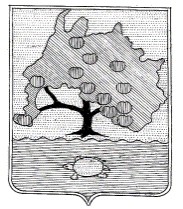 СОВЕТ МУНИЦИПАЛЬНОГО ОБРАЗОВАНИЯ«ПРИВОЛЖСКИЙ РАЙОН» АСТРАХАНСКОЙ ОБЛАСТИР Е Ш Е Н И ЕОт 22.11. 2022г. №68   с. Началово О внесении изменений в РешениеСовета муниципального образования «Приволжский район» от 23.12.2021 № 78 «О бюджете муниципального образования«Приволжский район» на 2022 год и на плановый период 2023 и 2024 годов»На основании Федерального закона от 06.10.2003 № 131-ФЗ «Об общих принципах организации местного самоуправления в Российской Федерации», Бюджетного кодекса Российской Федерации, ст.39 Устава муниципального образования «Приволжский район» Совет муниципального образования «Приволжский район» РЕШИЛ:1. Внести в Решение Совета муниципального образования «Приволжский район» от 23.12.2021 №78 «О бюджете муниципального образования «Приволжский район» на 2022 год и плановый период 2023 и 2024 годов» (в редакции от 15.02.2022 №9, от 29.03.2022 №16, от 28.04.2022 №19, от 16.08.2022 №43, от 25.10.2022 № 55) следующие изменения:1.1.Статью 1 Решения изложить в следующей редакции:«Статья 11. Утвердить основные характеристики бюджета муниципального образования «Приволжский район» на 2022 год:1) общий объем доходов в сумме 1612780,7 тыс. рублей, в том числе за счет межбюджетных трансфертов, получаемых из других бюджетов – 1126560,7 тыс. рублей;2) общий объем расходов в сумме 1657293,8 тыс. рублей;3) дефицит 44513,1 тыс. рублей в том числе по изменениям остатков средств 46878,1 тыс.рублей и по источникам финансирования 2365,0 тыс.рублей или с профицитом 0,8 процента.2. Утвердить основные характеристики бюджета муниципального образования «Приволжский район» на 2023 год и на 2024 год:1) общий объем доходов на 2023 год в сумме 1065418,9 тыс. рублей, в том числе за счет межбюджетных трансфертов, получаемых из других бюджетов –692918,9 тыс. рублей;2) общий объем расходов на 2023 год в сумме 1063046,6 тыс. рублей, в том числе условно утверждаемые расходы 10705,2 тыс. рублей;3) профицит на 2023 год 2372,3 тыс. рублей;4) общий объем доходов на 2024 год в сумме 997181,4 тыс. рублей, в том числе за счет межбюджетных трансфертов, получаемых из других бюджетов –  653681,4 тыс. рублей;5) общий объем расходов на 2024 год в сумме 994809,1 тыс. рублей, в том числе условно утверждаемые расходы 19749,2 тыс. рублей;6)  профицит на 2024 год 2372,3 тыс. рублей.1.2. Абзац второй пункта 1 статьи 9 Решения изложить в следующей редакции:«Дотации на выравнивание бюджетной обеспеченности бюджетам поселений Приволжского района за счет средств бюджета Астраханской области на 2022 год в объеме 51852,3 тыс. рублей, на 2023 год в объеме 52056,8 тыс. рублей, на 2024 год в объеме 41886,8 тыс. рублей.».1.3. Пункт 4 статьи 9 Решения изложить в следующей редакции:«4. Утвердить на 2022 год объем и распределение иных межбюджетных трансфертов из бюджета муниципального образования «Приволжский район» муниципальным образованиям поселений Приволжского района в сумме 10758,1тыс. рублей согласно приложению 7.1. к настоящему Решению».1.4. В пункте 1 статьи 11 Решения цифры «236264,9» заменить цифрами «279221,0».1.5. В статье 16:а) в пункте 1 цифры «33603,6» заменить цифрами «7117,0»;б) в пункте 2 цифры «31213,3» заменить цифрами «4744,7»;в) в пункте 3 цифры «28859» заменить цифрами «2372,3».1.6. Абзац первый пункта 2 статьи 25 изложить в следующей редакции:«2.Распределение зарезервированных в составе утвержденных статьей 8 настоящего Решения бюджетных ассигнований, предусмотренных по целевой статье «Средства на реализацию полномочий муниципального образования "Приволжский район" в рамках непрограммного направления расходов (зарезервированные средства)» на 2022 год в сумме 9153,8 рублей, на 2023 год в сумме 822,7 тыс. рублей, на 2024 год в сумме 825,3 тыс. рублей;».1.7. Подпункт 2 пункта 1 статьи 14 дополнить абзацем следующего содержания:«ж) юридическим лицам (за исключением субсидий муниципальным учреждениям), индивидуальным предпринимателям, физическим лицам – производителям товаров, работ, услуг, а также некоммерческим организациям, не являющимися муниципальными учреждениями, в виде грантов на создание (развитие) собственного бизнеса.».1.8. Статью 19 Р решения изложить в следующей редакции;«Статья 19Утвердить объем расходов на обслуживание муниципального долга муниципального образования «Приволжский район» 1) на 2022 год в сумме 8,3 тыс. рублей, в том числе расходы на обслуживание реструктурированной задолженности по бюджетным кредитам -8,0 тыс.рублей;2) на 2023 год в сумме 5,0 тыс. рублей, в том числе расходы на обслуживание реструктурированной задолженности по бюджетным кредитам -5,0 тыс.рублей;3) на 2024 год в сумме 2,4 тыс. рублей, в том числе расходы на обслуживание реструктурированной задолженности по бюджетным кредитам – 2,4 тыс. рублей.1.9. Приложение 1 Решения изложить в следующей редакции:«Приложение 1к Решению Совета муниципального образования «Приволжский район» «О бюджете муниципального образования «Приволжский район» на 2022 год и на плановый период 2023 и 2024 годов»Объем доходов бюджета муниципального образования «Приволжский район» по основным источникам на 2022 год и плановый период 2023 и 2024 годовтыс.руб.1.10. Приложение 2 Решения изложить в следующей редакции:«Приложение 2к Решению Совета муниципального образования «Приволжский район» «О бюджете муниципального образования «Приволжский район» на 2022 год и на плановый период 2023 и 2024 годов»Источники внутреннего финансирования дефицитабюджета муниципального образования «Приволжский район»на 2022 год и плановый период 2023 и 2024 годовтыс.руб.1.11. Приложение 4 Решения изложить в следующей редакции:«Приложение 4к Решению Совета муниципального образования «Приволжский район» «О бюджете муниципального образования «Приволжский район» на 2022 год и на плановый период 2023 и 2024 годов»Распределение бюджетных ассигнований: по разделам, подразделам, целевым статьям (муниципальным программам и непрограммным направлениям деятельности), группам видов расходов классификации расходов бюджета муниципального образования «Приволжский район» на 2022 год и на плановый период 2023 и 2024 годовтыс.рублей1.12. Приложение 5 Решения изложить в следующей редакции:Приложение 5к Решению Совета муниципального образования «Приволжский район» «О бюджете муниципального образования «Приволжский район» на 2022 год и на плановый период 2023 и 2024 годов»Ведомственная структура расходов бюджета муниципального образования «Приволжский район» на 2022 год и на плановый период 2023 и 2024 годовтыс.руб.1.13. Приложение 6 Решения изложить в следующей редакции:Приложение 6к Решению Совета муниципального образования «Приволжский район» «О бюджете муниципального образования «Приволжский район» на 2022 год и на плановый период 2023 и 2024 годовРаспределение бюджетных ассигнований по целевым статьям (муниципальным программам и непрограммным направлениям деятельности), группам видов расходов классификации расходов бюджета муниципального образования «Приволжский район» на 2022 год и на плановый период 2023 и 2024 годовтыс.руб.1.14. Приложение 7 Решения изложить в следующей редакции:Приложение 7к Решению Совета муниципального образования «Приволжский район» «О бюджете муниципального образования «Приволжский район» на 2022 год и на плановый период 2023 и 2024 годовОбъемы и распределение межбюджетных трансфертовбюджетам поселений Приволжского района на 2022 год и на плановый период 2023 и 2024 годовтыс.руб.1.15. Приложение 7.1. изложить в следующей редакции:«Приложение 7.1.к Решению Совета муниципального образования «Приволжский район» «О бюджете муниципального образования «Приволжский район» на 2022 год и на плановый период 2023 и 2024 годовОбъемы и распределение иных межбюджетных трансфертовбюджетам поселений Приволжского района из бюджета муниципального образования «Приволжский район» на 2022 годтыс.руб.1.16. Приложение 9 изложить в следующей редакции:«Приложение 9к Решению Совета муниципального образования «Приволжский район» «О бюджете муниципального образования «Приволжский район» на 2022год и на плановый период 2023 и 2024 годов»Программамуниципальных внутренних заимствованиймуниципального образования «Приволжский район» на 2022 год и на плановый период 2023 и 2024 годов (тыс. рублей)1.17. Приложение 13 Решения изложить в следующей редакции:Приложение 12к Решению Совета муниципального образования «Приволжский район» «О бюджете муниципального образования «Приволжский район» на 2022 год и на плановый период 2023 и 2024 годов»Расходы на осуществление капитальных вложений в объекты капитального строительства муниципальной собственности муниципального образования «Приволжский район» и (или) приобретение объектов недвижимого имущества в муниципальную собственность муниципального образования «Приволжский район», а также бюджетных инвестиций в объекты капитального строительства муниципальной собственности муниципального образования «Приволжский район» и (или) на приобретение объектов недвижимого имущества в муниципальную собственность муниципального образования «Приволжский район», субсидий местным бюджетам на софинансирование капитальных вложений в объекты муниципальной собственности на 2022 год и на плановый период 2023 и 2024 годовтыс.руб.2.Настоящее решение опубликовать в общественно-политической газете «Приволжская газета» и на официальном сайте муниципального образования «Приволжский район».3.Настоящее решение вступает в силу со дня его официального опубликования.Председатель Совета муниципального образования «Приволжский район»                                                        Редько А.В.Глава муниципального образования"Приволжский район"                                                                              Мазаев Д.В.Наименование показателяКлассификатор доходовПрогноз на 2022 годПрогноз на 2023 годПрогноз на 2024 годНаименование показателяКлассификатор доходовПрогноз на 2022 годПрогноз на 2023 годПрогноз на 2024 годНАЛОГОВЫЕ И НЕНАЛОГОВЫЕ ДОХОДЫ10000000000000000486200,0372 500.0343 500.0НАЛОГИ НА ПРИБЫЛЬ, ДОХОДЫ10100000000000000255651,4215 000.0182 000.0Налог на доходы физических лиц10102000010000110255651,4215 000.0182 000.0Налог на доходы физических лиц с доходов, источником которых является налоговый агент, за исключением доходов, в отношении которых исчисление и уплата налога осуществляются в соответствии со статьями 227, 227.1 и 228 Налогового кодекса Российской Федерации10102010010000110222051,4196 500.0163 500.0Налог на доходы физических лиц с доходов, полученных от осуществления деятельности физическими лицами, зарегистрированными в качестве индивидуальных предпринимателей, нотариусов, занимающихся частной практикой, адвокатов, учредивших адвокатские кабинеты, и других лиц, занимающихся частной практикой в соответствии со статьей 227 Налогового кодекса Российской Федерации101020200100001107 000.07 000.0Налог на доходы физических лиц с доходов, полученных физическими лицами в соответствии со статьей 228 Налогового кодекса Российской Федерации101020300100001108 000.06 000.06 000.0Налог на доходы физических лиц в виде фиксированных авансовых платежей с доходов, полученных физическими лицами, являющимися иностранными гражданами, осуществляющими трудовую деятельность по найму на основании патента в соответствии со статьей 227.1 Налогового кодекса Российской Федерации101020400100001108 100.05 500.05 500.0Налог на доходы физических лиц в части суммы налога, превышающей 650 тысяч рублей, относящейся к части налоговой базы, превышающей 5 000 000 рублей (за исключением налога на доходы физических лиц с сумм прибыли контролируемой иностранной компании, в том числе фиксированной прибыли контролируемой иностранной компании)1010208001100011017 500.0НАЛОГИ НА ТОВАРЫ (РАБОТЫ, УСЛУГИ), РЕАЛИЗУЕМЫЕ НА ТЕРРИТОРИИ РОССИЙСКОЙ ФЕДЕРАЦИИ103000000000000009 992.67 800.07 800.0Акцизы по подакцизным товарам (продукции), производимым на территории Российской Федерации103020000100001109 992.67 800.07 800.0Доходы от уплаты акцизов на дизельное топливоподлежащие распределению между бюджетами субъектовРоссийской Федерации и местными бюджетами с учетом установленных дифференцированных нормативов отчислений в местные бюджеты (по нормативам, установленным федеральным законом о федеральном бюджете в целях формирования дорожных фондов субъектов Российской Федерации103022310100001105 430.43 400.03 400.0Доходы от уплаты акцизов на моторные масла для дизельных и (или) карбюраторных (инжекторных) двигателей, подлежащие распределению между субъектами Российской Федерации и местными бюджетами с учетом установленных дифференцированных нормативов отчислений в местные бюджеты (по нормативам, установленным Федеральным законом о федеральном бюджете в целях формирования дорожных фондов субъектов Российской Федерации)1030224101000011028.025.025.0Доходы от уплаты акцизов на автомобильный бензин, подлежащие распределению между бюджетами субъектов Российской Федерации и местными бюджетами с учетом установленных дифференцированных нормативов отчислений в местные бюджеты103022510100001104 534.24 375.04 375.0НАЛОГИ НА СОВОКУПНЫЙ ДОХОД10500000000000000103 283.474 100.075 000.0Налог, взимаемый в связи с применением упрощенной системы налогообложения1050100000000011092 183.458 500.059 400.0Налог, взимаемый с налогоплательщиков, выбравших в качестве объекта налогообложения доходы1050101001000011052 000.042 600.043 000.0Налог, взимаемый с налогоплательщиков, выбравших в качестве объекта налогообложения доходы1050101101000011052 000.042 600.043 000.0Налог, взимаемый с налогоплательщиков, выбравших в качестве объекта налогообложения доходы, уменьшенные на величину расходов1050102001000011040 183.415 900.016 400.0Налог, взимаемый с налогоплательщиков, выбравших в качестве объекта налогообложения доходы, уменьшенные на величину расходов1050102101000011040 183.415 900.016 400.0Единый сельскохозяйственный налог105030000100001105 400.08 500.08 500.0Единый сельскохозяйственный налог105030100100001105 400.08 500.08 500.0Налог, взимаемый в связи с применением патентной системы налогообложения105040000200001105 700.07 100.07 100.0Налог, взимаемый в связи с применением патентной системы налогообложения, зачисляемый в бюджеты муниципальных районов105040200200001105 700.07 100.07 100.0ГОСУДАРСТВЕННАЯ ПОШЛИНА108000000000000008 000.06 200.06 200.0Государственная пошлина по делам, рассматриваемым в судах общей юрисдикции, мировыми судьями108030000100001108 000.06 200.06 200.0Государственная пошлина по делам, рассматриваемым в судах общей юрисдикции, мировыми судьями (за исключением Верховного Суда Российской Федерации)108030100100001108 000.06 200.06 200.0ДОХОДЫ ОТ ИСПОЛЬЗОВАНИЯ ИМУЩЕСТВА, НАХОДЯЩЕГОСЯ В ГОСУДАРСТВЕННОЙ И МУНИЦИПАЛЬНОЙ СОБСТВЕННОСТИ1110000000000000045 720.044 720.046 720.0Доходы, получаемые в виде арендной либо иной платы за передачу в возмездное пользование государственного и муниципального имущества (за исключением имущества бюджетных и автономных учреждений, а также имущества государственных и муниципальных унитарных предприятий, в том числе казенных)1110500000000012044 220.043 220.045 220.0Доходы, получаемые в виде арендной платы за земельные участки, государственная собственность на которые не разграничена, а также средства от продажи права на заключение договоров аренды указанных земельных участков1110501000000012044 000.043 000.045 000.0Доходы, получаемые в виде арендной платы за земельные участки, государственная собственность на которые не разграничена и которые расположены в границах межселенных территорий муниципальных районов, а также средства от продажи права на заключение договоров аренды указанных земельных участков1110501305000012044 000.043 000.045 000.0Доходы от сдачи в аренду имущества, находящегося в оперативном управлении органов государственной власти, органов местного самоуправления, государственных внебюджетных фондов и созданных ими учреждений (за исключением имущества бюджетных и автономных учреждений)11105030000000120220.0220.0220.0Доходы от сдачи в аренду имущества, находящегося в оперативном управлении органов управления муниципальных районов и созданных ими учреждений (за исключением имущества муниципальных бюджетных и автономных учреждений)11105035050000120220.0220.0220.0Прочие доходы от использования имущества и прав, находящихся в государственной и муниципальной собственности (за исключением имущества бюджетных и автономных учреждений, а также имущества государственных и муниципальных унитарных предприятий, в том числе казенных)111090000000001201 500.01 500.01 500.0Прочие поступления от использования имущества, находящегося в государственной и муниципальной собственности (за исключением имущества бюджетных и автономных учреждений, а также имущества государственных и муниципальных унитарных предприятий, в том числе казенных)111090400000001201 500.01 500.01 500.0Прочие поступления от использования имущества, находящегося в собственности муниципальных районов (за исключением имущества муниципальных бюджетных и автономных учреждений, а также имущества муниципальных унитарных предприятий, в том числе казенных)111090450500001201 500.01 500.01 500.0ПЛАТЕЖИ ПРИ ПОЛЬЗОВАНИИ ПРИРОДНЫМИ РЕСУРСАМИ1120000000000000023 500.03 740.03 940.0Плата за негативное воздействие на окружающую среду1120100001000012023 500.03 740.03 940.0Плата за выбросы загрязняющих веществ в атмосферный воздух стационарными объектами11201010010000120388.026.026.0Плата за выбросы загрязняющих веществ в атмосферный воздух стационарными объектами11201010016000120388.026.026.0Плата за сбросы загрязняющих веществ в водные объекты1120103001000012021 676.03 700.03 900.0Плата за размещение отходов производства и потребления112010400100001201 436.014.014.0Плата за размещение отходов производства и потребления112010410160001201 436.014.014.0ДОХОДЫ ОТ ОКАЗАНИЯ ПЛАТНЫХ УСЛУГ (РАБОТ) И КОМПЕНСАЦИИ ЗАТРАТ ГОСУДАРСТВА11300000000000000772.6Доходы от компенсации затрат государства11302000000000130772.6Прочие доходы от компенсации затрат государства11302990000000130772.6Прочие доходы от компенсации затрат бюджетов муниципальных районов11302995050000130772.6ДОХОДЫ ОТ ПРОДАЖИ МАТЕРИАЛЬНЫХ И НЕМАТЕРИАЛЬНЫХ АКТИВОВ1140000000000000036 800.019 000.020 000.0Доходы от реализации имущества, находящегося в государственной и муниципальной собственности (за исключением движимого имущества бюджетных и автономных учреждений, а также имущества государственных и муниципальных унитарных предприятий, в том числе казенных)114020000000000006 800.0Доходы от реализации имущества, находящегося в собственности муниципальных районов (за исключением движимого имущества муниципальных бюджетных и автономных учреждений, а также имущества муниципальных унитарных предприятий, в том числе казенных), в части реализации основных средств по указанному имуществу114020500500004106 800.0Доходы от реализации иного имущества, находящегося в собственности муниципальных районов (за исключением имущества муниципальных бюджетных и автономных учреждений, а также имущества муниципальных унитарных предприятий, в том числе казенных), в части реализации основных средств по указанному имуществу114020530500004106 800.0Доходы от продажи земельных участков, находящихся в государственной и муниципальной собственности1140600000000043030 000.019 000.020 000.0Доходы от продажи земельных участков, государственная собственность на которые не разграничена1140601000000043030 000.019 000.020 000.0Доходы от продажи земельных участков, государственная собственность на которые не разграничена и которые расположены в границах межселенных территорий муниципальных районов1140601305000043030 000.019 000.020 000.0ШТРАФЫ, САНКЦИИ, ВОЗМЕЩЕНИЕ УЩЕРБА116000000000000001 800.01 440.01 340.0Административные штрафы, установленные Кодексом Российской Федерации об административных правонарушениях116010000100001401 163.01 176.01 077.0Административные штрафы, установленные Главой 5 Кодекса Российской Федерации об административных правонарушениях, за административные правонарушения, посягающие на права граждан, налагаемые мировыми судьями, комиссиями по делам несовершеннолетних и защите их прав1160105301000014037.0Административные штрафы, установленные Главой 6 Кодекса Российской Федерации об административных правонарушениях, за административные правонарушения, посягающие на здоровье, санитарно-эпидемиологическое благополучие населения и общественную нравственность, налагаемые мировыми судьями, комиссиями по делам несовершеннолетних и защите их прав1160106301000014034.0Административные штрафы, установленные Главой 7 Кодекса Российской Федерации об административных правонарушениях, за административные правонарушения в области охраны собственности, налагаемые мировыми судьями, комиссиями по делам несовершеннолетних и защите их прав1160107301000014069.0Административные штрафы, установленные Главой 7 Кодекса Российской Федерации об административных правонарушениях, за административные правонарушения в области охраны собственности, выявленные должностными лицами органов муниципального контроля 1160107401000014035.0Административные штрафы, установленные Главой 8 Кодекса Российской Федерации об административных правонарушениях, за административные правонарушения в области охраны окружающей среды и природопользования, налагаемые мировыми судьями, комиссиями по делам несовершеннолетних и защите их прав1160108301000014036.0Административные штрафы, установленные Главой 14 Кодекса Российской Федерации об административных правонарушениях, за административные правонарушения в области предпринимательской деятельности и деятельности саморегулируемых организаций, налагаемые мировыми судьями, комиссиями по делам несовершеннолетних и защите их прав11601143010000140385.0Административные штрафы, установленные главой 17 Кодекса Российской Федерации об административных правонарушениях, за административные правонарушения, посягающие на на институты государственной власти, налагаемые мировыми судьями, комиссиями по делам несовершеннолетних и защите их прав116011730100001404.5Административные штрафы, установленные главой 19 Кодекса Российской Федерации об административных правонарушениях, за административные правонарушения против порядка управления, налагаемые мировыми судьями, комиссиями по делам несовершеннолетних и защите их прав1160119301000014025.0Административные штрафы, установленные Главой 20 Кодекса Российской Федерации об административных правонарушениях, за административные правонарушения, посягающие на общественный порядок и общественную безопасность, налагаемые мировыми судьями, комиссиями по делам несовершеннолетних и защите их прав11601203010000140537.51 176.01 077.0Денежные взыскания (штрафы) за нарушение законодательства Российской Федерации об основах конституционного строя Российской Федерации, о государственной власти Российской Федерации, о государственной службе Российской Федерации, о выборах и референдумах Российской Федерации, об Уполномоченном по правам человека в Российской Федерации1160701005000014059.0Платежи в целях возмещения причиненного ущерба (убытков)11610000000000140578.0264.0263.0Прочее возмещение ущерба, причиненного муниципальному имуществу муниципального района (за исключением имущества, закрепленного за муниципальными бюджетными (автономными) учреждениями, унитарными предприятиями)1161003205000014050.0Прочее возмещение ущерба, причиненного муниципальному имуществу муниципального района (за исключением имущества, закрепленного за муниципальными бюджетными (автономными) учреждениями, унитарными предприятиями)11610032050000140222.0Денежные взыскания, налагаемые в возмещение ущерба, причиненного в результате незаконного или нецелевого использования бюджетных средств (в части бюджетов муниципальных районов)1161010005000014040.0Доходы от денежных взысканий (штрафов), поступающие в счет погашения задолженности, образовавшейся до 1 января 2020 года, подлежащие зачислению в бюджет муниципального образования по нормативам, действовавшим в 2019 году1161012301005114040.030.0Доходы от денежных взысканий (штрафов), поступающие в счет погашения задолженности, образовавшейся до 1 января 2020 года, подлежащие зачислению в бюджет муниципального образования по нормативам, действовавшим в 2019 году11610123010051140233.0Доходы от денежных взысканий (штрафов), поступающие в счет погашения задолженности, образовавшейся до 1 января 2020 года, подлежащие зачислению в бюджет муниципального образования по нормативам, действовавшим в 2019 году1161012301005114010.010.010.0Доходы от денежных взысканий (штрафов), поступающие в счет погашения задолженности, образовавшейся до 1 января 2020 года, подлежащие зачислению в федеральный бюджет и бюджет муниципального образования по нормативам, действовавшим в 2019 году 1161012901000014023.0Платежи по искам о возмещении вреда, причиненного окружающей среде, а также платежи, уплачиваемые при добровольном возмещении вреда, причиненного окружающей среде (за исключением вреда, причиненного окружающей среде на особо охраняемых природных территориях), подлежащие зачислению в бюджет муниципального образования11611050010000140214.0223.0ПРОЧИЕ НЕНАЛОГОВЫЕ ДОХОДЫ11700000000000000700.0500.0500.0Прочие неналоговые доходы11705000000000180700.0500.0500.0Прочие неналоговые доходы бюджетов муниципальных районов11705050050000180700.0500.0500.0БЕЗВОЗМЕЗДНЫЕ ПОСТУПЛЕНИЯ200000000000000001 126 560.8692 918.9653 681.4 БЕЗВОЗМЕЗДНЫЕ ПОСТУПЛЕНИЯ ОТ ДРУГИХ БЮДЖЕТОВ БЮДЖЕТНОЙ СИСТЕМЫ РОССИЙСКОЙ ФЕДЕРАЦИИ202000000000000001 126 560.8692 918.9653 681.4Дотации бюджетам бюджетной системы Российской Федерации2021000000000000054 007.939 237.643 739.6Дотации бюджетам субъектов Российской Федерации и муниципальных образований2021500000000015049 368.339 237.643 739.6Дотации на выравнивание бюджетной обеспеченности2021500100000015049 368.339 237.643 739.6Дотации бюджетам муниципальных районов на выравнивание бюджетной обеспеченности2021500105000015049 368.339 237.643 739.6Прочие дотации202199990000001504 639.6Прочие дотации бюджетам муниципальных районов202199990500001504 639.6Субсидии бюджетам бюджетной системы Российской Федерации (межбюджетные субсидии)20220000000000150375 830.7131 098.7118 684.9Субсидии бюджетам на мероприятия по стимулированию программ развития жилищного строительства субъектов Российской Федерации20225021000000150236 883.3Субсидии бюджетам муниципальных районов на мероприятия по стимулированию программ развития жилищного строительства субъектов Российской Федерации20225021050000150236 883.3Субсидии бюджетам  на создание в общеобразовательных организациях, расположенных в сельской местности, условий для занятий физической культурой и спортом20225097000000150964.7946.5Субсидии бюджетам муниципальных районов на создание в общеобразовательных организациях, расположенных в сельской местности, условий для занятий физической культурой и спортом20225097050000150964.7946.5Субсидии бюджетам на создание дополнительных мест для детей в возрасте от 1,5 до 3 лет в образовательных организациях, осуществляющих образовательную деятельность по образовательным программам дошкольного образования2022523200000015017 568.0Субсидии бюджетам муниципальных районов на создание дополнительных мест для детей в возрасте от 1,5 до 3 лет в образовательных организациях, осуществляющих образовательную деятельность по образовательным программам дошкольного образования2022523205000015017 568.0Субсидии бюджетам на организацию бесплатного горячего питания обучающихся, получающих начальное общее образование в государственных и муниципальных образовательных организациях2022530400000015038 497.036 845.337 880.0Субсидии бюджетам муниципальных районов на организацию бесплатного горячего питания обучающихся, получающих начальное общее образование в государственных и муниципальных образовательных организациях2022530405000015038 497.036 845.337 880.0Субсидии бюджетам на реализацию мероприятий по обеспечению жильем молодых семей202254970000001502 408.22 412.72 409.6Субсидии бюджетам муниципальных районов на реализацию мероприятий по обеспечению жильем молодых семей202254970500001502 408.22 412.72 409.6Субсидии бюджетам на проведение комплексных кадастровых работ202255110000001503 286.94 604.525 793.3Субсидии бюджетам муниципальных районов на проведение комплексных кадастровых работ202255110500001503 286.94 604.525 793.3Субсидии бюджетам на поддержку отрасли культуры20225519000000150283.7Субсидия бюджетам муниципальных районов на поддержку отрасли культуры20225519050000150283.7Субсидии бюджетам на реализацию мероприятий по модернизации школьных систем образования2022575000000015041 893.810 878.1Субсидии бюджетам муниципальных районов на реализацию мероприятий по модернизации школьных систем образования2022575005000015041 893.810 878.1Субсидии бюджетам на софинансирование капитальных вложений в объекты государственной (муниципальной) собственности в рамках развития транспортной инфраструктуры на сельских территориях202273720000001506 544.568 791.545 901.3Субсидии бюджетам муниципальных районов на софинансирование капитальных вложений в объекты государственной (муниципальной) собственности в рамках развития транспортной инфраструктуры на сельских территориях202273720500001506 544.568 791.545 901.3Прочие субсидии2022999900000015027 500.66 620.26 700.7Прочие субсидии бюджетам муниципальных районов2022999905000015027 500.66 620.26 700.7Субвенции бюджетам субъектов Российской Федерации и муниципальных образований20230000000000150683 343.6503 782.6472 456.9Субвенции местным бюджетам на выполнение передаваемых полномочий субъектов Российской Федерации2023002400000015051 852.352 056.841 886.8Субвенции бюджетам муниципальных районов на выполнение передаваемых полномочий субъектов Российской Федерации2023002405000015051 852.352 056.841 886.8Субвенции бюджетам на компенсацию части платы, взимаемой с родителей (законных представителей) за присмотр и уход за детьми, посещающими образовательные организации, реализующие образовательные программы дошкольного образования202300290000001509 403.33 761.33 761.3Субвенции бюджетам субъектов Российской Федерации и муниципальных образований202300290500001509 403.33 761.33 761.3Субвенции бюджетам муниципальных образований на осуществление полномочий по составлению (изменению) списков кандидатов в присяжные заседатели федеральных судов общей юрисдикции в Российской Федерации2023512000000015024.83.32.7Субвенции бюджетам муниципальных районов образований на осуществление полномочий по составлению (изменению) списков кандидатов в присяжные заседатели федеральных судов общей юрисдикции в Российской Федерации2023512005000015024.83.32.7Субвенции бюджетам муниципальных образований на ежемесячное денежное вознаграждение за классное руководство педагогическим работникам государственных и муниципальных общеобразовательных организаций
Субвенции бюджетам муниципальных районов на ежемесячное денежное вознаграждение за классное руководство педагогическим работникам государственных и муниципальных общеобразовательных организаций
Субвенции бюджетам муниципальных районов на ежемесячное денежное вознаграждение за классное руководство педагогическим работникам государственных и муниципальных общеобразовательных организаций
Субвенции бюджетам муниципальных районов на ежемесячное денежное вознаграждение за классное руководство педагогическим работникам государственных и муниципальных общеобразовательных организаций2023530300000015027 220.126 882.926 882.9Субвенции бюджетам муниципальных районов на ежемесячное денежное вознаграждение за классное руководство педагогическим работникам государственных и муниципальных общеобразовательных организаций2023530305000015027 220.126 882.926 882.9Субвенции бюджетам на поддержку сельскохозяйственного производства по отдельным подотраслям растениеводства и животноводства2023550800000015029 234.624 883.124 931.9Субвенции бюджетам муниципальных районов на поддержку сельскохозяйственного производства по отдельным подотраслям растениеводства и животноводства2023550805000015029 234.624 883.124 931.9Прочие субвенции20239999000000150565 608.5396 195.1374 991.2Прочие субвенции бюджетам муниципальных районов20239999050000150565 608.5396 195.1374 991.2Иные межбюджетные трансферты2024000000000000013 378.518 800.018 800.0Межбюджетные трансферты, передаваемые бюджетам муниципальных образований на осуществление части полномочий по решению вопросов местного значения в соответствии с заключенными соглашениями20240014000000150603.7Межбюджетные трансферты, передаваемые бюджетам муниципальных районов из бюджетов поселений на осуществление части полномочий по решению вопросов местного значения в соответствии с заключенными соглашениями20240014050000150603.7Прочие межбюджетные трансферты, передаваемые бюджетам 2024999900000015012 774.818 800.018 800.0Прочие межбюджетные трансферты, передаваемые бюджетам муниципальных районов2024999905000015012 774.818 800.018 800.0Итого доходов:Итого доходов:1612780,71 065 418.9997 181.4Наименование показателяКод по КИВФБюджетные назначения на 2022 годБюджетные назначения на 2023 годБюджетные назначения на 2024 годНаименование показателяКод по КИВФБюджетные назначения на 2022 годБюджетные назначения на 2023 годБюджетные назначения на 2024 годИсточники финансирования дефицита бюджета всего44513,1-2372,3-2372,3ИСТОЧНИКИ ВНУТРЕННЕГО ФИНАНСИРОВАНИЯ ДЕФИЦИТОВ БЮДЖЕТОВ01000000000000000-2365,0-2372,3-2372,3Кредиты кредитных организаций в валюте Российской Федерации01020000000000000000Получение кредитов от кредитных организаций в валюте Российской Федерации01020000000000700000Получение кредитов от кредитных организаций бюджетами муниципальных районов в валюте Российской Федерации010200000500007100000Погашение бюджетных кредитов, полученных от других бюджетов бюджетной системы Российской Федерации в валюте Российской Федерации01030100000000800-2365,0-2372,3-2372,3Погашение бюджетами муниципальных районов кредитов от других бюджетов бюджетной системы Российской Федерации в валюте Российской Федерации01030100050000810-2365,0-2372,3-2372,3Предоставление бюджетных кредитов внутри страны в валюте Российской Федерации01060500000000500-426,000Предоставление бюджетных кредитов другим бюджетам бюджетной системы Российской Федерации в валюте Российской Федерации01060502000000500-426,000Предоставление бюджетных кредитов другим бюджетам бюджетной системы Российской Федерации из бюджетов муниципальных районов в валюте Российской Федерации01060502050000540-426,000Возврат бюджетных кредитов, предоставленных другим бюджетам бюджетной системы Российской Федерации в валюте Российской Федерации01060502000000600426,000Возврат бюджетных кредитов, предоставленных другим бюджетам бюджетной системы Российской Федерации из бюджетов муниципальных районов в валюте Российской Федерации1060502050000640426,000Изменение остатков средств на счетах по учету средств бюджетов01050000000000000.46878,100Увеличение прочих остатков денежных средств бюджетов муниципальных районов01050201050000510--1613206,7-1065418,9-997181,4Уменьшение прочих остатков денежных средств бюджетов муниципальных районов010502010500006101660084,81065418,9997181,4Раздел, подразделНаименованиеБюджетные ассигнования на 2022 годБюджетные ассигнования на 2023 годБюджетные ассигнования на 2024 годЦелевая статьяНаименованиеБюджетные ассигнования на 2022 годБюджетные ассигнования на 2023 годБюджетные ассигнования на 2024 годВид расходаНаименованиеБюджетные ассигнования на 2022 годБюджетные ассигнования на 2023 годБюджетные ассигнования на 2024 год0100ОБЩЕГОСУДАРСТВЕННЫЕ ВОПРОСЫ130737,4112 553.6105 331.40102Функционирование высшего должностного лица субъекта Российской Федерации и муниципального образования1 692.81 461.21 461.20900000000Ведомственная целевая программа "Обеспечение исполнения полномочий администрации муниципального образования "Приволжский район"полномочий органов местного самоуправления муниципального образования  "Приволжский район" 1 692.81 461.21 461.20900000070Расходы по обеспечению деятельности Главы муниципального образования "Приволжский район" в рамках ведомственной целевой программы "Обеспечение исполнения полномочий администрации муниципального образования "Приволжский район"1 692.81 461.21 461.2100Расходы на выплаты персоналу в целях обеспечения выполнения функций государственными (муниципальными) органами, казенными учреждениями, органами управления государственными внебюджетными фондами1 692.81 461.21 461.20103Функционирование законодательных (представительных) органов государственной власти и представительных органов муниципальных образований1 904.31 054.21 054.20900000000Ведомственная целевая программа "Обеспечение исполнения полномочий администрации муниципального образования "Приволжский район"полномочий органов местного самоуправления муниципального образования  "Приволжский район" 273.51 054.21 054.20900000060Расходы по обеспечению деятельности заместителя Председателя Совета муниципального образования "Приволжский район" в рамках ведомственной целевой программы "Обеспечение исполнения полномочий администрации муниципального образования "Приволжский район"273.51 054.21 054.2100Расходы на выплаты персоналу в целях обеспечения выполнения функций государственными (муниципальными) органами, казенными учреждениями, органами управления государственными внебюджетными фондами273.51 054.21 054.29920000010Расходы на обеспечение функций Совета муниципального образования "Приволжский район"  по непрограммному направлению расходов "Совет муниципального образования "Приволжский район" в рамках непрограммного направления деятельности "Реализация функций органов местного самоуправления" (Расходы на выплаты персоналу в целях обеспечения выполнения функций муниципальными органами)498.7100Расходы на выплаты персоналу в целях обеспечения выполнения функций государственными (муниципальными) органами, казенными учреждениями, органами управления государственными внебюджетными фондами468.7200Закупка товаров, работ и услуг для обеспечения государственных (муниципальных) нужд29.6800Иные бюджетные ассигнования0.49920000060Председатель Совета муниципального образования "Приволжский район"  по непрограммному направлению расходов "Совет муниципального образования "Приволжский район" в рамках непрограммного направления деятельности "Реализация функций органов местного самоуправления" (Расходы на выплаты персоналу в целях обеспечения выполнения функций муниципальными органами)1 099.5100Расходы на выплаты персоналу в целях обеспечения выполнения функций государственными (муниципальными) органами, казенными учреждениями, органами управления государственными внебюджетными фондами1 099.59920065490Расходы на премирование лиц, занимающих муниципальные должности, должности муниципальной службы и работников органов местного самоуправления, не являющихся муниципальными служащими  в рамках непрограммного направления деятельности "Реализация функций органов местного самоуправления" (Расходы на выплаты персоналу в целях обеспечения выполнения функций муниципальными органами)32.6100Расходы на выплаты персоналу в целях обеспечения выполнения функций государственными (муниципальными) органами, казенными учреждениями, органами управления государственными внебюджетными фондами32.60104Функционирование Правительства Российской Федерации, высших исполнительных органов государственной власти субъектов Российской Федерации, местных администраций4 763.15 513.75 513.80900000000Ведомственная целевая программа "Обеспечение исполнения полномочий администрации муниципального образования "Приволжский район"полномочий органов местного самоуправления муниципального образования  "Приволжский район" 4 763.15 513.75 513.80900000040Расходы по обеспечение деятельности заместителей Главы администрации муниципального образования "Приволжский район" в рамках ведомственной целевой программы "Обеспечение исполнения полномочий администрации муниципального образования "Приволжский район" 4 254.34 208.04 208.0100Расходы на выплаты персоналу в целях обеспечения выполнения функций государственными (муниципальными) органами, казенными учреждениями, органами управления государственными внебюджетными фондами4 254.34 208.04 208.00900000050Расходы по обеспечению деятельности Главы администрации муниципального образования "Приволжский район" в рамках ведомственной целевой программы "Обеспечение исполнения полномочий администрации муниципального образования "Приволжский район"6.51 305.71 305.8100Расходы на выплаты персоналу в целях обеспечения выполнения функций государственными (муниципальными) органами, казенными учреждениями, органами управления государственными внебюджетными фондами6.51 305.71 305.80900065490Расходы на премирование лиц, занимающих муниципальные должности, должности муниципальной службы и работников органов местного самоуправления, не являющихся муниципальными служащими в рамках ведомственной целевой программы "Обеспечение исполнения полномочий администрации муниципального образования "Приволжский район"                               502.3100Расходы на выплаты персоналу в целях обеспечения выполнения функций государственными (муниципальными) органами, казенными учреждениями, органами управления государственными внебюджетными фондами502.30105Судебная система24.83.32.70900000000Ведомственная целевая программа "Обеспечение исполнения полномочий администрации муниципального образования "Приволжский район"полномочий органов местного самоуправления муниципального образования  "Приволжский район" 24.83.32.70900051200Расходы по осуществлению государственных полномочий по составлению списков присяжных заседателей в рамках ведомственной целевой программы "Обеспечение исполнения полномочий органов местного самоуправления муниципального образования "Приволжский район" 24.83.32.7200Закупка товаров, работ и услуг для обеспечения государственных (муниципальных) нужд24.83.32.70106Обеспечение деятельности финансовых, налоговых и таможенных органов и органов финансового (финансово-бюджетного) надзора12085,211 629.411 629.50900000000Ведомственная целевая программа "Обеспечение исполнения полномочий администрации муниципального образования "Приволжский район"полномочий органов местного самоуправления муниципального образования  "Приволжский район" 465.81 955.51 955.50900000020Расходы по обеспечение деятельности персонала контрольно-счетной палаты муниципального образования "Приволжский район" в рамках ведомственной целевой программы "Обеспечение исполнения полномочий администрации муниципального образования "Приволжский район" 249.21 148.71 148.7100Расходы на выплаты персоналу в целях обеспечения выполнения функций государственными (муниципальными) органами, казенными учреждениями, органами управления государственными внебюджетными фондами249.21 148.71 148.70900000030Расходы по обеспечение деятельности руководителя контрольно-счетной палаты и его заместителя муниципального образования "Приволжский район" в рамках ведомственной целевой программы "Обеспечение исполнения полномочий администрации муниципального образования "Приволжский район"216.6806.8806.8100Расходы на выплаты персоналу в целях обеспечения выполнения функций государственными (муниципальными) органами, казенными учреждениями, органами управления государственными внебюджетными фондами216.6806.8806.81000000000Ведомственная целевая программа "Управление муниципальными финансами, создание условий для эффективного и ответственного управления муниципальными финансами, повышение устойчивости бюджета муниципального образования "Приволжский район"  10063,79 673.99 674.01000000010Расходы на обеспечение функций органов местного самоуправления в рамках ведомственной целевой программы "Управление муниципальными финансами, создание условий для эффективного и ответственного управления муниципальными финансами, повышение устойчивости бюджета муниципального образования "Приволжский район" 9407,59 673.99 674.0100Расходы на выплаты персоналу в целях обеспечения выполнения функций государственными (муниципальными) органами, казенными учреждениями, органами управления государственными внебюджетными фондами7 832.07 923.07 923.0200Закупка товаров, работ и услуг для обеспечения государственных (муниципальных) нужд1559,51 734.91 735.0800Иные бюджетные ассигнования16.016.016.01000065490Расходы на премирование лиц, занимающих муниципальные должности, должности муниципальной службы и работников органов местного самоуправления, не являющихся муниципальными служащими в рамках ведомственной целевой программы "Управление муниципальными финансами, создание условий для эффективного и ответственного управления муниципальными финансами, повышение устойчивости бюджета муниципального образования "Приволжский район"                                           656.2100Расходы на выплаты персоналу в целях обеспечения выполнения функций государственными (муниципальными) органами, казенными учреждениями, органами управления государственными внебюджетными фондами656.29930000010Расходы на обеспечение функций контрольно-счетной палаты муниципального образования "Приволжский район"  по непрограммному направлению расходов "Контрольно-счетная палата муниципального образования "Приволжский район" в рамках непрограммного направления деятельности "Реализация функций органов местного самоуправления" (Расходы на выплаты персоналу в целях обеспечения выполнения функций муниципальными органами)648.6100Расходы на выплаты персоналу в целях обеспечения выполнения функций государственными (муниципальными) органами, казенными учреждениями, органами управления государственными внебюджетными фондами628.6200Закупка товаров, работ и услуг для обеспечения государственных (муниципальных) нужд18.5800Иные бюджетные ассигнования1.59930000030Председатель контрольно-счетной палаты муниципального образования "Приволжский район"  по непрограммному направлению расходов "Контрольно-счетная палата муниципального образования "Приволжский район" в рамках непрограммного направления деятельности "Реализация функций органов местного самоуправления" (Расходы на выплаты персоналу в целях обеспечения выполнения функций муниципальными органами)874.9100Расходы на выплаты персоналу в целях обеспечения выполнения функций государственными (муниципальными) органами, казенными учреждениями, органами управления государственными внебюджетными фондами874.99930065490Расходы на премирование лиц, занимающих муниципальные должности, должности муниципальной службы и работников органов местного самоуправления, не являющихся муниципальными служащими по непрограммному направлению расходов "Контрольно-счетная палата муниципального образования "Приволжский район" в рамках непрограммного направления деятельности "Реализация функций органов местного самоуправления" (Расходы на выплаты персоналу в целях обеспечения выполнения функций муниципальными органами)32.2100Расходы на выплаты персоналу в целях обеспечения выполнения функций государственными (муниципальными) органами, казенными учреждениями, органами управления государственными внебюджетными фондами32.20111Резервные фонды1 000.01 000.01000000000Ведомственная целевая программа "Управление муниципальными финансами, создание условий для эффективного и ответственного управления муниципальными финансами, повышение устойчивости бюджета муниципального образования "Приволжский район"  1 000.01 000.01000010000Резервный фонд администрации муниципального образования "Приволжский район" в рамках  ведомственной целевой программы "Управление муниципальными финансами, создание условий для эффективного и ответственного управления муниципальными финансами, повышение устойчивости бюджета муниципального образования "Приволжский район" 1 000.01 000.0800Иные бюджетные ассигнования1 000.01 000.00113Другие общегосударственные вопросы110267,291 891.884 670.00700000000Муниципальная программа  «Обеспечение комфортности проживания населения Приволжского района»10 826.510 106.49 106.40770000000Подпрограмма " Стимулирование развития жилищного строительства муниципальной программы «Обеспечение комфортности проживания населения Приволжского района»10 826.510 106.49 106.40770010320 Расходы на обеспечение деятельности (оказание услуг)  муниципального бюджетного учреждения  «БТИ» в рамках подпрограммы "Стимулирование развития жилищного строительства муниципальной программы «Обеспечение комфортности проживания населения Приволжского района»10 826.510 106.49 106.4600Предоставление субсидий бюджетным, автономным учреждениям и иным некоммерческим организациям10 826.510 106.49 106.40900000000Ведомственная целевая программа "Обеспечение исполнения полномочий администрации муниципального образования "Приволжский район"полномочий органов местного самоуправления муниципального образования  "Приволжский район" 76 473.368 106.462 020.80900000010Расходы по обеспечению деятельности аппарата администрации муниципального образования "Приволжский район" в рамках ведомственной целевой программы "Обеспечение исполнения полномочий администрации муниципального образования "Приволжский район" 34 790.635 941.434 855.8100Расходы на выплаты персоналу в целях обеспечения выполнения функций государственными (муниципальными) органами, казенными учреждениями, органами управления государственными внебюджетными фондами30 235.930 141.129 055.5200Закупка товаров, работ и услуг для обеспечения государственных (муниципальных) нужд4 186.24 100.04 100.0800Иные бюджетные ассигнования368.51 700.31 700.30900010000Резервный фонд администрации муниципального образования "Приволжский район" в рамках ведомственной целевой программы "Обеспечение исполнения полномочий администрации муниципального образования "Приволжский район" 19.8600Предоставление субсидий бюджетным, автономным учреждениям и иным некоммерческим организациям19.80900010220Расходы по обеспечению деятельности (оказание услуг) муниципального бюджетного учреждения "Служба эксплуатации и содержания" в рамках ведомственной целевой программы "Обеспечение исполнения полномочий администрации муниципального образования "Приволжский район" 38 295.130 812.425 812.4600Предоставление субсидий бюджетным, автономным учреждениям и иным некоммерческим организациям38 295.130 812.425 812.40900060120Расходы по осуществлению государственных полномочий в муниципальном образовании "Приволжский район" деятельности административной комиссий в рамках ведомственной целевой программы "Обеспечение исполнения полномочий органов местного самоуправления муниципального образования "Приволжский район"296.3191.5191.5100Расходы на выплаты персоналу в целях обеспечения выполнения функций государственными (муниципальными) органами, казенными учреждениями, органами управления государственными внебюджетными фондами284.7191.5191.5200Закупка товаров, работ и услуг для обеспечения государственных (муниципальных) нужд11.60900060420Расходы на осуществление деятельности комиссии по делам несовершеннолетних администрации муниципального образования"Приволжский район" в рамках ведомственной целевой программы "Обеспечение исполнения полномочий органов местного самоуправления муниципального образования "Приволжский район" 1 000.3661.1661.1100Расходы на выплаты персоналу в целях обеспечения выполнения функций государственными (муниципальными) органами, казенными учреждениями, органами управления государственными внебюджетными фондами881.6661.1661.1200Закупка товаров, работ и услуг для обеспечения государственных (муниципальных) нужд118.70900065490Расходы на премирование лиц, занимающих муниципальные должности, должности муниципальной службы и работников органов местного самоуправления, не являющихся муниципальными служащими в рамках ведомственной целевой программы "Обеспечение исполнения полномочий администрации муниципального образования "Приволжский район"                               1 378.4100Расходы на выплаты персоналу в целях обеспечения выполнения функций государственными (муниципальными) органами, казенными учреждениями, органами управления государственными внебюджетными фондами1 378.40900070310Расходы на исполнение судебных актов Российской Федерации и мировых соглашений по возмещению вреда, причиненного в результате незаконных действий (бездействия) органов государственной власти (государственных органов), органов местного самоуправления либо должностных лиц этих органов, а также в результате деятельности казенных учреждений  в рамках ведомственной целевой программы "Обеспечение исполнения полномочий администрации муниципального образования "Приволжский район" 94.8500.0500.0400Капитальные вложения в объекты государственной (муниципальной) собственности22.7800Иные бюджетные ассигнования72.1500.0500.00900070500Расходы по приведению в надлежащее состояние объектов муниципальной собственности в рамках ведомственной целевой программы "Обеспечение исполнения полномочий администрации муниципального образования "Приволжский район"598.0200Закупка товаров, работ и услуг для обеспечения государственных (муниципальных) нужд598.01100000000Ведомственная целевая программа "Эффективное управление муниципальным имуществом и земельными отношениями в муниципальном образовании "Приволжский район"  12 641.412 801.312 662.51100000010Расходы на обеспечение функций органов местного самоуправления в рамках ведомственной целевой программы "Эффективное управление муниципальным имуществом и земельными отношениями в муниципальном образовании "Приволжский район"  11 078.711 889.311 750.5100Расходы на выплаты персоналу в целях обеспечения выполнения функций государственными (муниципальными) органами, казенными учреждениями, органами управления государственными внебюджетными фондами9 759.59 992.29 992.2200Закупка товаров, работ и услуг для обеспечения государственных (муниципальных) нужд1 304.61 882.61 743.8800Иные бюджетные ассигнования14.514.514.51100065490Расходы на премирование лиц, занимающих муниципальные должности, должности муниципальной службы и работников органов местного самоуправления, не являющихся муниципальными служащими  в рамках ведомственной целевой программы "Эффективное управление муниципальным имуществом и земельными отношениями в муниципальном образовании "Приволжский район"  788.2100Расходы на выплаты персоналу в целях обеспечения выполнения функций государственными (муниципальными) органами, казенными учреждениями, органами управления государственными внебюджетными фондами788.21100070310Расходы на исполнение судебных актов РФ, мировых соглашений по возмещению вреда причиненного в результате незаконных действий (бездействий) органов местного самоуправления либо должностных лиц этих органов, а также в результате деятельности казенных учреждений в рамках ведомственной программы "Эффективное управление муниципальным имуществом и земельными отношениями муниципального образования "Приволжский район" 359.063.763.7800Иные бюджетные ассигнования359.063.763.71100070810Расходы на определение рыночной стоимости объектов оценки для совершения сделок  в рамках ведомственной целевой программы "Эффективное управление муниципальным имуществом и земельными отношениями в муниципальном образовании "Приволжский район" 622.3622.3200Закупка товаров, работ и услуг для обеспечения государственных (муниципальных) нужд622.3622.31100070830Расходы, связанные с организацией работы по проведению торгов по продаже права на заключение договоров аренды объектов недвижимости, находящихся в муниципальной собственности муниципального образования "Приволжский район"  в рамках ведомственной целевой программы "Эффективное управление муниципальным имуществом и земельными отношениями в муниципальном образовании "Приволжский район"48.0200Закупка товаров, работ и услуг для обеспечения государственных (муниципальных) нужд48.01100070840Расходы, связанные с приобретением имущества в муниципальную собственность в рамках ведомственной целевой программы "Эффективное управление муниципальным имуществом и земельными отношениями в муниципальном образовании "Приволжский район" 226.0226.0400Капитальные вложения в объекты государственной (муниципальной) собственности226.0226.01100070860Расходы на содержание муниципального имущества в рамках ведомственной целевой программы "Эффективное управление муниципальным имуществом и земельными отношениями в муниципальном образовании "Приволжский район"  335.7200Закупка товаров, работ и услуг для обеспечения государственных (муниципальных) нужд322.4800Иные бюджетные ассигнования13.21100070870Другие расходы  в рамках ведомственной целевой программы "Эффективное управление муниципальным имуществом и земельными отношениями в муниципальном образовании "Приволжский район"  31.8200Закупка товаров, работ и услуг для обеспечения государственных (муниципальных) нужд31.81200000000Муниципальная программа  "Развитие казачества на территории Приволжского района"100.055.055.01200070850Мероприятия по реализации развития государственной политики в отношении российского казачества на территории Приволжского района в рамках муниципальной программы "Развитие казачества на территории Приволжского района"100.055.055.0600Предоставление субсидий бюджетным, автономным учреждениям и иным некоммерческим организациям100.055.055.09990000001Непрограммные мероприятия, связанные с расходами на исполнение собственных полномочий по решению вопросов местного значения9 218.2822.7825.39990070310Непрограммное направление расходов на исполнение судебных актов Российской Федерации и мировых соглашений по возмещению вреда, причиненного в результате незаконных действий (бездействия) органов государственной власти (государственных органов), органов местного самоуправления либо должностных лиц этих органов, а также в результате деятельности казенных учреждений и бюджетных учреждений 64.4800Иные бюджетные ассигнования64.49990070580Средства на реализацию  полномочий муниципального образования "Приволжский район" в рамках непрограммного направления расходов (зарезервированные средства)10161,6822.7825.3800Иные бюджетные ассигнования10161,6822.7825.30300НАЦИОНАЛЬНАЯ БЕЗОПАСНОСТЬ И ПРАВООХРАНИТЕЛЬНАЯ ДЕЯТЕЛЬНОСТЬ7 540.08 501.78 001.70309Защита населения и территории от чрезвычайных ситуаций природного и техногенного характера, гражданская оборона7 316.98 501.78 001.70300000000Муниципальная программа  «Обеспечение общественной  безопасности в Приволжском районе»7 316.98 501.78 001.70320000000Подпрограмма  «Обеспечение безопасности жизнедеятельности населения муниципального  образования «Приволжский  район» муниципальной программы  «Обеспечение общественной  безопасности в Приволжском районе»7 316.98 501.78 001.70320010000Резервный фонд администрации муниципального образования "Приволжский район" в рамках подпрограммы «Обеспечение безопасности жизнедеятельности населения муниципального  образования «Приволжский  район» муниципальной программы  «Обеспечение общественной  безопасности в Приволжском районе»2 531.0200Закупка товаров, работ и услуг для обеспечения государственных (муниципальных) нужд2 531.00320010260Обеспечение деятельности муниципального бюджетного учреждения в рамках подпрограммы «Обеспечение безопасности жизнедеятельности населения муниципального  образования «Приволжский  район» муниципальной программы  «Обеспечение общественной  безопасности в Приволжском районе»3 585.87 001.76 501.7600Предоставление субсидий бюджетным, автономным учреждениям и иным некоммерческим организациям3 585.87 001.76 501.70320077777Мероприятия по проведению работ, связанных с предупреждением возникновения чрезвычайных ситуаций (противопаводковые мероприятия)  в рамках подпрограммы  «Обеспечение безопасности жизнедеятельности населения муниципального  образования «Приволжский  район» муниципальной программы  «Обеспечение общественной  безопасности в Приволжском районе»600.0600Предоставление субсидий бюджетным, автономным учреждениям и иным некоммерческим организациям600.00320077778Мероприятия по проведению работ, связанных с предупреждением возникновения и ликвидацией последствий чрезвычайных ситуаций  в рамках подпрограммы  «Обеспечение безопасности жизнедеятельности населения муниципального  образования «Приволжский  район» муниципальной программы  «Обеспечение общественной  безопасности в Приволжском районе»600.01 500.01 500.0600Предоставление субсидий бюджетным, автономным учреждениям и иным некоммерческим организациям600.01 500.01 500.00314Другие вопросы в области национальной безопасности и правоохранительной деятельности223.10300000000Муниципальная программа  «Обеспечение общественной  безопасности в Приволжском районе»223.10310000000Подпрограмма  «Противодействие коррупции в Приволжском районе» муниципальной программы  «Обеспечение общественной  безопасности в Приволжском районе»40.00310070910Мероприятия по противодействию коррупции в рамках подпрограммы  «Противодействие коррупции в Приволжском районе» муниципальной программы  «Обеспечение общественной  безопасности в Приволжском районе»40.0200Закупка товаров, работ и услуг для обеспечения государственных (муниципальных) нужд40.00320000000Подпрограмма  «Обеспечение безопасности жизнедеятельности населения муниципального  образования «Приволжский  район» муниципальной программы  «Обеспечение общественной  безопасности в Приволжском районе»21.90320077779Мероприятия по обеспечению безопасности людей на водных объектах, охране их жизни и здоровья в рамках подпрограммы  «Обеспечение безопасности жизнедеятельности населения муниципального  образования «Приволжский  район» муниципальной программы  «Обеспечение общественной  безопасности в Приволжском районе»21.9200Закупка товаров, работ и услуг для обеспечения государственных (муниципальных) нужд21.90330000000Подпрограмма  «Противодействие  идеологии  терроризма и экстремизма   на  территории  муниципального образования   «Приволжский район» муниципальной программы  «Обеспечение общественной  безопасности в Приволжском районе»50.00330070911Мероприятия по противодействию идеологии терроризма и экстремизма в рамках подпрограммы  «Противодействие  идеологии  терроризма и экстремизма   на  территории  муниципального образования   «Приволжский район» муниципальной программы  «Обеспечение общественной  безопасности в Приволжском районе»50.0200Закупка товаров, работ и услуг для обеспечения государственных (муниципальных) нужд50.00350000000Подпрограмма  «Антинаркотическая программа муниципального образования «Приволжский район» муниципальной программы  «Обеспечение общественной  безопасности в Приволжском районе»111.20350070910Мероприятия в рамках подпрограммы  «Антинаркотическая программа муниципального образования «Приволжский район» муниципальной программы  «Обеспечение общественной  безопасности в Приволжском районе»111.2200Закупка товаров, работ и услуг для обеспечения государственных (муниципальных) нужд111.20400НАЦИОНАЛЬНАЯ ЭКОНОМИКА320 907.4160 110.9138 404.00401Общеэкономические вопросы312.685.085.00800000000Муниципальная программа  «Реализация  кадровой политики муниципального образования «Приволжский район»»113.685.085.00820000000Подпрограмма  «Комплекс мер по совершенствованию кадровой  политики  муниципального образования «Приволжский район» муниципальной программы  «Реализация  кадровой политики муниципального образования «Приволжский район» 113.685.085.00820070380Мероприятия по совершенствованию кадровой политики в рамках подпрограммы «Комплекс мер по совершенствованию кадровой  политики  муниципального образования «Приволжский район» муниципальной программы  «Реализация  кадровой политики муниципального образования «Приволжский район» 113.685.085.0200Закупка товаров, работ и услуг для обеспечения государственных (муниципальных) нужд113.685.085.00900000000Ведомственная целевая программа "Обеспечение исполнения полномочий администрации муниципального образования "Приволжский район"полномочий органов местного самоуправления муниципального образования  "Приволжский район" 198.90900070410Расходы на проведение общественных работ в рамках ведомственной целевой программы "Обеспечение исполнения полномочий администрации муниципального образования "Приволжский район" 198.9100Расходы на выплаты персоналу в целях обеспечения выполнения функций государственными (муниципальными) органами, казенными учреждениями, органами управления государственными внебюджетными фондами198.90405Сельское хозяйство и рыболовство37 913.953 467.432 266.10500000000Муниципальная программа  «Развитие сельского хозяйства и сел Приволжского района»33 465.629 149.629 198.30510000000Подпрограмма  «Развитие сельского хозяйства в Приволжском районе» муниципальной программы  «Развитие сельского хозяйства и сел Приволжского района»33 022.029 149.629 198.30510000010Расходы на обеспечение функций органов  местного самоуправления в рамках подпрограммы  «Развитие сельского хозяйства в Приволжском районе» муниципальной программы  «Развитие сельского хозяйства и сел Приволжского района»21.8100Расходы на выплаты персоналу в целях обеспечения выполнения функций государственными (муниципальными) органами, казенными учреждениями, органами управления государственными внебюджетными фондами16.2200Закупка товаров, работ и услуг для обеспечения государственных (муниципальных) нужд5.60510060020Осуществление управленческих функций органами местного самоуправления по поддержке сельскохозяйственного производства  в рамках подпрограммы  «Развитие сельского хозяйства в Приволжском районе» муниципальной программы  «Развитие сельского хозяйства и сел Приволжского района»3 440.72 230.42 230.4100Расходы на выплаты персоналу в целях обеспечения выполнения функций государственными (муниципальными) органами, казенными учреждениями, органами управления государственными внебюджетными фондами3 076.11 950.01 950.0200Закупка товаров, работ и услуг для обеспечения государственных (муниципальных) нужд355.8271.6271.6800Иные бюджетные ассигнования8.88.88.80510065080Поддержка сельскохозяйственного производства по отдельным подотраслям растениеводства и животноводства агропромышленного комплекса  в рамках подпрограммы  «Развитие сельского хозяйства в Приволжском районе» муниципальной программы  «Развитие сельского хозяйства и сел Приволжского района»2 600.41 361.41 361.4800Иные бюджетные ассигнования2 600.41 361.41 361.40510070320Мероприятия по увеличению продуктивности и повышению генетического потенциала коров и телок в хозяйствах Приволжского района в рамках подпрограммы  «Развитие сельского хозяйства в Приволжском районе» муниципальной программы  «Развитие сельского хозяйства и сел Приволжского района»200.0200.0800Иные бюджетные ассигнования200.0200.00510070330Борьба с саранчовыми вредителями на территории муниципального образования "Приволжский район" в рамках подпрограммы  «Развитие сельского хозяйства в Приволжском районе» муниципальной программы  «Развитие сельского хозяйства и сел Приволжского района»736.0736.0200Закупка товаров, работ и услуг для обеспечения государственных (муниципальных) нужд736.0736.00510070390Компенсация части затрат на закладку и уход за многолетними плодовыми и ягодными насаждениями  в рамках подпрограммы  «Развитие сельского хозяйства в Приволжском районе» муниципальной программы  «Развитие сельского хозяйства и сел Приволжского района»1 100.01 100.0800Иные бюджетные ассигнования1 100.01 100.00510070501Оказание поддержки гражданам,ведущих личное подсобное хозяйство на территории муниципального образования "Приволжский район" в рамках подпрограммы "Развитие сельского хозяйства в Приволжском районе" муниципальной программы «Развитие сельского хозяйства  и сел Приволжского района»325.0600Предоставление субсидий бюджетным, автономным учреждениям и иным некоммерческим организациям325.005100R5080Поддержка сельскохозяйственного производства по отдельным подотраслям растениеводства и животноводства агропромышленного комплекса  в рамках подпрограммы  «Развитие сельского хозяйства в Приволжском районе» муниципальной программы  «Развитие сельского хозяйства и сел Приволжского района»26 634.223 521.723 570.5800Иные бюджетные ассигнования26 634.223 521.723 570.50510065490Расходы на премирование лиц, занимающих муниципальные должности, должности муниципальной службы и работников органов местного самоуправления, не являющихся муниципальными служащими в рамках подпрограммы  «Развитие сельского хозяйства в Приволжском районе» муниципальной программы  «Развитие сельского хозяйства и сел Приволжского района» 226.5100Расходы на выплаты персоналу в целях обеспечения выполнения функций государственными (муниципальными) органами, казенными учреждениями, органами управления государственными внебюджетными фондами226.50520000000Подпрограмма  «Поддержка садоводческих, огороднических и дачных некоммерческих объединений граждан на территории муниципального образования «Приволжский район» муниципальной программы  «Развитие сельского хозяйства и сел Приволжского района»217.10520070470Мероприятия подпрограммы «Поддержка садоводческих, огороднических и дачных некоммерческих объединений граждан на территории муниципального образования «Приволжский район» муниципальной программы  «Развитие сельского хозяйства и сел Приволжского района»217.1600Предоставление субсидий бюджетным, автономным учреждениям и иным некоммерческим организациям217.10900000000Ведомственная целевая программа "Обеспечение исполнения полномочий администрации муниципального образования "Приволжский район"полномочий органов местного самоуправления муниципального образования  "Приволжский район" 4 448.324 317.83 067.80900063130Расходы на осуществления отдельного государственного полномочия Астраханской области по организации мероприятий при осуществлении деятельности по обращению с животными без владельцев в рамках ведомственной целевой программы "Обеспечение исполнения полномочий органов местного самоуправления муниципального образования "Приволжский район" 4 448.324 317.83 067.8100Расходы на выплаты персоналу в целях обеспечения выполнения функций государственными (муниципальными) органами, казенными учреждениями, органами управления государственными внебюджетными фондами116.2296.3296.3200Закупка товаров, работ и услуг для обеспечения государственных (муниципальных) нужд24 021.52 771.5600Предоставление субсидий бюджетным, автономным учреждениям и иным некоммерческим организациям4 332.10409Дорожное хозяйство (дорожные фонды)279 221.0101 711.778 902.00700000000Муниципальная программа  «Обеспечение комфортности проживания населения Приволжского района»279 221.0101 711.778 902.00710000000Подпрограмма  «Развитие дорожного хозяйства Приволжского района» муниципальной программы «Обеспечение комфортности проживания населения Приволжского района»38 300.4101 711.778 902.00710066100Расходы на организацию дорожного движения по альтернативным маршрутам, в том числе на организацию паромных переправ и наплавных мостов, в связи с прекращением движения по автомобильным дорогам общего пользования регионального или межмуниципального значения Астраханской области  в рамках подпрограммы "Развитие дорожного хозяйства Приволжского района" муниципальной программы "Обеспечение комфортности проживания населения Приволжского района"11 407.518 800.018 800.0600Предоставление субсидий бюджетным, автономным учреждениям и иным некоммерческим организациям11 407.518 800.018 800.00710070090Содержание, ремонт и капитальный ремонт дорог в рамках подпрограммы  «Развитие дорожного хозяйства Приволжского района» муниципальной программы «Обеспечение комфортности проживания населения Приволжского района»9 305.2166.07 500.0200Закупка товаров, работ и услуг для обеспечения государственных (муниципальных) нужд9 305.2166.07 500.00710070142Организация мероприятий по паромным переправам в рамках подпрограммы  «Развитие дорожного хозяйства Приволжского района» муниципальной программы «Обеспечение комфортности проживания населения Приволжского района»622.6600Предоставление субсидий бюджетным, автономным учреждениям и иным некоммерческим организациям622.60710070151Выполнение работ по ремонту подъездных путей, разворотных площадок и парковок  к социально-значимым объектам в рамках подпрограммы  «Развитие дорожного хозяйства Приволжского района» муниципальной программы «Обеспечение комфортности проживания населения Приволжского района»3 049.6200Закупка товаров, работ и услуг для обеспечения государственных (муниципальных) нужд3 049.60710070154Разработка проектной документации по организации дорожного движения на территории Приволжского района, Астраханской области  в рамках подпрограммы  «Развитие дорожного хозяйства Приволжского района» муниципальной программы «Обеспечение комфортности проживания населения Приволжского района»10.0200Закупка товаров, работ и услуг для обеспечения государственных (муниципальных) нужд10.007100S0290Строительство и реконструкция автомобильных дорог общего пользования с твердым покрытием, ведущих от сети автомобильных дорог общего пользования к ближайшим общественно значимым объектам сельских населенных пунктов, а также к объектам производства и переработки сельскохозяйственной продукции в рамках подпрограммы "Развитие дорожного хозяйства Приволжского района" муниципальной программы "Обеспечение комфортности проживания населения Приволжского района"6 888.969 588.746 824.1200Закупка товаров, работ и услуг для обеспечения государственных (муниципальных) нужд797.2922.8400Капитальные вложения в объекты государственной (муниципальной) собственности6 888.968 791.545 901.307100S2170Расходы на развитие дорожного хозяйства  в рамках подпрограммы "Развитие дорожного хозяйства Приволжского района" муниципальной программы "Обеспечение комфортности проживания населения Приволжского района"7 016.513 157.05 777.9200Закупка товаров, работ и услуг для обеспечения государственных (муниципальных) нужд7 016.513 157.05 777.90770000000Подпрограмма " Стимулирование развития жилищного строительства муниципальной программы «Обеспечение комфортности проживания населения Приволжского района»240 920.607ZF150210Строительство автомобильной дороги по адресу: улица Жемчужная, село Началово Приволжского района Астраханской области  в рамках подпрограммы "Стимулирование развития жилищного строительства муниципальной программы «Обеспечение комфортности проживания населения Приволжского района»195 039.2400Капитальные вложения в объекты государственной (муниципальной) собственности195 039.207ZF1П0210Строительство автомобильной дороги по адресу: улица Жемчужная, село Началово Приволжского района Астраханской области, в рамках подпрограммы "Стимулирование развития жилищного строительства муниципальной программы «Обеспечение комфортности проживания населения Приволжского района» в рамках национального проекта "Жилье и городская среда"45 881.4400Капитальные вложения в объекты государственной (муниципальной) собственности45 881.40412Другие вопросы в области национальной экономики3 459.94 846.827 150.81100000000Ведомственная целевая программа "Эффективное управление муниципальным имуществом и земельными отношениями в муниципальном образовании "Приволжский район"  3 459.94 846.827 150.811000L5110Проведение комплексных кадастровых работ в муниципальном образовании "Приволжский район" в рамках ведомственной целевой программы "Эффективное управление муниципальным имуществом и земельными отношениями в муниципальном образовании "Приволжский район"3 459.94 846.827 150.8200Закупка товаров, работ и услуг для обеспечения государственных (муниципальных) нужд3 459.94 846.827 150.80500ЖИЛИЩНО-КОММУНАЛЬНОЕ ХОЗЯЙСТВО211 589.995 402.977 025.10501Жилищное хозяйство113 249.24 505.95 042.80700000000Муниципальная программа  «Обеспечение комфортности проживания населения Приволжского района»106 456.30740000000Подпрограмма  «Обеспечение устойчивого сокращения непригодного для проживания жилищного фонда муниципального образования «Приволжский район» муниципальной программы «Обеспечение комфортности проживания населения Приволжского района»106 456.307400С687SМероприятия по реализации подпрограммы  «Обеспечение устойчивого сокращения непригодного для проживания жилищного фонда муниципального образования «Приволжский район» муниципальной программы «Обеспечение комфортности проживания населения Приволжского района»  106 456.3400Капитальные вложения в объекты государственной (муниципальной) собственности106 456.30900000000Ведомственная целевая программа "Обеспечение исполнения полномочий администрации муниципального образования "Приволжский район"полномочий органов местного самоуправления муниципального образования  "Приволжский район" 6 792.94 505.95 042.80900005010Уплата взносов на капитальный ремонт общедомового имущества многоквартирных домов в рамках ведомственной целевой программы "Обеспечение исполнения полномочий администрации муниципального образования "Приволжский район" 476.3500.0500.0200Закупка товаров, работ и услуг для обеспечения государственных (муниципальных) нужд476.3500.0500.00900005020Осуществление капитального ремонта и текущего ремонта жилых помещений муниципального жилищного фонда муниципального образования "Приволжский район" в рамках ведомственной целевой программы "Обеспечение исполнения полномочий администрации муниципального образования "Приволжский район"6 316.61 500.01 500.0200Закупка товаров, работ и услуг для обеспечения государственных (муниципальных) нужд6 316.61 500.01 500.00900090000Расходы по изъятию и выкупу для муниципальных нужд "Приволжского района" домовладений, признанных аварийными и подлежащими сносу или реконструкции  в рамках ведомственной целевой программы "Обеспечение исполнения полномочий администрации муниципального образования "Приволжский район" 2 505.93 042.8800Иные бюджетные ассигнования2 505.93 042.80502Коммунальное хозяйство28 864.918 811.13 295.30700000000Муниципальная программа  «Обеспечение комфортности проживания населения Приволжского района»28 864.918 811.13 295.30720000000Подпрограмма  «Комплексное развитие систем коммунальной инфраструктуры муниципального образования «Приволжский район» муниципальной программы «Обеспечение комфортности проживания населения Приволжского района»19 560.63 334.00720070130Мероприятия в рамках подпрограммы "Комплексное развитие систем коммунальной инфраструктуры муниципального образования "Приволжский район" муниципальной программы «Обеспечение комфортности проживания населения Приволжского района»9 437.63 334.0200Закупка товаров, работ и услуг для обеспечения государственных (муниципальных) нужд8 224.83 334.0400Капитальные вложения в объекты государственной (муниципальной) собственности1 212.907200S2180Мероприятия по формированию материально-технических ресурсов, необходимых  для функционирования объектов жилищно-коммунального хозяйства муниципальной собственности в рамках подпрограммы "Комплексное развитие систем коммунальной инфраструктуры муниципального образования "Приволжский район" муниципальной программы «Обеспечение комфортности проживания населения Приволжского района»10 123.0600Предоставление субсидий бюджетным, автономным учреждениям и иным некоммерческим организациям10 123.00750000000Подпрограмма "Чистая вода" муниципальной программы «Обеспечение комфортности проживания населения Приволжского района»9 304.315 477.13 295.30750010330 На реализацию мероприятий по строительству и реконструкции объектов водоснабжения и водоотведения в рамках подпрограммы "Чистая вода" муниципальной программы «Обеспечение комфортности проживания населения Приволжского района»9 304.315 477.13 295.3400Капитальные вложения в объекты государственной (муниципальной) собственности9 304.315 477.13 295.30503Благоустройство3 000.03 000.00500000000Муниципальная программа  «Развитие сельского хозяйства и сел Приволжского района»3 000.03 000.00530000000Подпрограмма  «Устойчивое  развитие  сельских  территорий  Приволжского района   Астраханской  области» муниципальной программы  «Развитие сельского хозяйства и сел Приволжского района»3 000.03 000.00530040190Организация и содержание мест захоронения (кладбищ) в  рамках подпрограммы «Устойчивое  развитие  сельских  территорий  Приволжского района   Астраханской  области» муниципальной программы  «Развитие сельского хозяйства и сел Приволжского района»3 000.03 000.0200Закупка товаров, работ и услуг для обеспечения государственных (муниципальных) нужд3 000.03 000.00505Другие вопросы в области жилищно-коммунального хозяйства69 475.869 085.965 687.00700000000Муниципальная программа  «Обеспечение комфортности проживания населения Приволжского района»69 475.869 085.965 687.00720000000Подпрограмма  «Комплексное развитие систем коммунальной инфраструктуры муниципального образования «Приволжский район» муниципальной программы «Обеспечение комфортности проживания населения Приволжского района»69 475.869 085.965 687.00720010000Резервный фонд администрации муниципального образования "Приволжский район" в рамках подпрограммы "Комплексное развитие систем коммунальной инфраструктуры муниципального образования "Приволжский район" муниципальной программы «Обеспечение комфортности проживания населения Приволжского района»76.4600Предоставление субсидий бюджетным, автономным учреждениям и иным некоммерческим организациям76.40720010230Расходы на обеспечение деятельности (оказания услуг) муниципального бюджетного учреждения "Дирекция ЖКХ" в рамках подпрограммы "Комплексное развитие систем коммунальной инфраструктуры муниципального образования "Приволжский район" муниципальной программы «Обеспечение комфортности проживания населения Приволжского района»34 510.826 890.525 890.5600Предоставление субсидий бюджетным, автономным учреждениям и иным некоммерческим организациям34 510.826 890.525 890.50720010250Расходы на обеспечение деятельности (оказания услуг) муниципального бюджетного учреждения "БИОМ" в рамках подпрограммы "Комплексное развитие систем коммунальной инфраструктуры муниципального образования "Приволжский район" муниципальной программы «Обеспечение комфортности проживания населения Приволжского района»34 030.439 750.937 852.0600Предоставление субсидий бюджетным, автономным учреждениям и иным некоммерческим организациям34 030.439 750.937 852.00720010290Расходы на обеспечение деятельности (оказания услуг) муниципального бюджетного учреждения ":Жилкомсервис" в рамках подпрограммы "Комплексное развитие систем коммунальной инфраструктуры муниципального образования "Приволжский район" муниципальной программы «Обеспечение комфортности проживания населения Приволжского района»858.22 444.51 944.5600Предоставление субсидий бюджетным, автономным учреждениям и иным некоммерческим организациям858.22 444.51 944.50600ОХРАНА ОКРУЖАЮЩЕЙ СРЕДЫ13 618.35 000.03 000.00605Другие вопросы в области охраны окружающей среды13 618.35 000.03 000.00700000000Муниципальная программа  «Обеспечение комфортности проживания населения Приволжского района»13 618.35 000.03 000.00730000000Подпрограмма  «Меры по улучшению экологической обстановки на территории Приволжского района» муниципальной программы «Обеспечение комфортности проживания населения Приволжского района»13 618.35 000.03 000.00730000140Мероприятия   в рамках подпрограммы «Меры по улучшению экологической обстановки на территории Приволжского района»  муниципальной программы «Обеспечение комфортности проживания населения Приволжского района»13 618.35 000.03 000.0200Закупка товаров, работ и услуг для обеспечения государственных (муниципальных) нужд13 618.35 000.03 000.00700ОБРАЗОВАНИЕ856 978.9553 063.6555 534.80701Дошкольное образование212 565.6109 631.4109 677.50100000000Муниципальная программа "Развитие образования, молодежной политики и спорта Приволжского района"212 565.6109 631.4109 677.50110000000Подпрограмма "Развитие дошкольного, общего и дополнительного образования" муниципальной программы "Развитие образования, молодежной политики и спорта Приволжского района"54 265.10110075300Мероприятия по оснащению оборудованием, инвентарем и пособиями в соответствии с действующим законодательством нежилых зданий, приобретенных для создания дополнительных мест в возрасте от 1,5 до 3 лет в образовательных организациях, осуществляющих образовательную деятельность по программам дошкольного образования  в рамках подпрограммы "Развитие дошкольного,общего и дополнительного образования" муниципальной программы "Развитие образования, молодежной политики и спорта Приволжского района "3 973.4600Предоставление субсидий бюджетным, автономным учреждениям и иным некоммерческим организациям3 973.401100С2320Мероприятия по созданию дополнительных мест для детей в возрасте от 1,5 до 3 лет в образовательных организациях, осуществляющих образовательную деятельность по образовательным программам дошкольного образования  в рамках подпрограммы "Развитие дошкольного,общего и дополнительного образования" муниципальной программы "Развитие образования, молодежной политики и спорта Приволжского района" 32 546.3400Капитальные вложения в объекты государственной (муниципальной) собственности32 546.301ZP2П2321Мероприятия по оснащению оборудованием дополнительных мест для детей в  возрасте от 1,5 до 3 лет в образовательных организациях, осуществляющих образовательную деятельность по образовательным программам дошкольного образования, созданных (создаваемых) в рамках подпрограммы "Развитие дошкольного,общего и дополнительного образования" муниципальной программы "Развитие образования, молодежной политики и спорта Приволжского района "(национальный проект "Демография")17 745.4600Предоставление субсидий бюджетным, автономным учреждениям и иным некоммерческим организациям17 745.40150000000Подпрограмма "Создание безопасной среды в образовательных организациях" муниципальной программы "Развитие образования, молодежной политики и спорта Приволжского района"1 039.80150090040Расходы на мероприятия на проведение подготовительных работ в целях капитального строительства зданий и сооружений в рамках подпрограммы "Создание безопасной среды в образовательных организациях" муниципальной программы "Развитие образования, молодежной политики и спорта Приволжского района"                                1 039.8400Капитальные вложения в объекты государственной (муниципальной) собственности1 039.80160000000Подпрограмма "Обеспечение деятельности образовательных организаций и Управления образования, молодежной политики и спорта"  муниципальной программы "Развитие образования, молодежной политики и спорта Приволжского района"157 260.7109 631.4109 677.50160060140Расходы на обеспечение государственных гарантий реализации прав на получение общедоступного и бесплатного дошкольного, начального общего, основного общего, среднего общего образования в муниципальных общеобразовательных организациях, обеспечение дополнительного образования детей в муниципальных общеобразовательных организациях в рамках в  подпрограммы "Обеспечение деятельности образовательных организаций и Управления образования, молодежной политики и спорта"  муниципальной программы "Развитие образования, молодежной политики и спорта Приволжского района"157 260.7109 631.4109 677.5600Предоставление субсидий бюджетным, автономным учреждениям и иным некоммерческим организациям157 260.7109 631.4109 677.50702Общее образование505 584.7365 927.8350 220.90100000000Муниципальная программа "Развитие образования, молодежной политики и спорта Приволжского района"505 584.7365 927.8350 220.90110000000Подпрограмма "Развитие дошкольного, общего и дополнительного образования" муниципальной программы "Развитие образования, молодежной политики и спорта Приволжского района"1 289.31 800.00110041401Расходы на оплату проектно-сметной документации для строительства зданий и сооружений по объекту "Общеобразовательная школа на 220 учащихся по адресу: Астраханская область, Приволжский район, с.Три Протока" в рамках подпрограммы "Развитие дошкольного, общего и дополнительного образования" муниципальной программы "Развитие образования, молодежной политики и спорта Приволжского района"419.3400Капитальные вложения в объекты государственной (муниципальной) собственности419.30110041402Расходы на оплату проектно-сметной документации для строительства зданий и сооружений в рамках подпрограммы "Развитие дошкольного, общего и дополнительного образования" муниципальной программы "Развитие образования, молодежной политики и спорта Приволжского района"1 100.0400Капитальные вложения в объекты государственной (муниципальной) собственности1 100.00110070050Повышение квалификации работников образовательных организаций  в рамках подпрограммы "Развитие дошкольного,общего и дополнительного образования" муниципальной программы "Развитие образования, молодежной политики и спорта Приволжского района"20.0600Предоставление субсидий бюджетным, автономным учреждениям и иным некоммерческим организациям20.00110070060Мероприятия по реализации этнокультурного компонента в образовательных организациях  в рамках подпрограммы "Развитие дошкольного,общего и дополнительного образования" муниципальной программы "Развитие образования, молодежной политики и спорта Приволжского района"50.0600Предоставление субсидий бюджетным, автономным учреждениям и иным некоммерческим организациям50.00110075201Расходы на оплату работ и услуг по объекту "Общеобразовательная школа на 220 учащихся по адресу: Астраханская область, Приволжский район, с. Три Протока в рамках подпрограммы "Развитие дошкольного, общего и дополнительного образования" муниципальной программы "Развитие образования, молодежной политики и спорта Приволжского района"800.0700.0400Капитальные вложения в объекты государственной (муниципальной) собственности800.0700.00120000000Подпрограмма "Сохранение здоровья и формирование здорового образа жизни " муниципальной программы "Развитие образования, молодежной политики и спорта Приволжского района"44 709.443 384.544 473.70120070360Расходы на организацию двухразового питания для обучающихся с ограниченными возможностями здоровья, в том числе детей-инвалидов в рамках подпрограммы "Сохранение здоровья и формирование здорового образа жизни" муниципальной программы "Развитие образования, молодежной политики и спорта Приволжского района2 842.24 600.04 600.0600Предоставление субсидий бюджетным, автономным учреждениям и иным некоммерческим организациям2 842.24 600.04 600.001200L3040Организация бесплатного горячего питания обучающихся, получающих начальное общее образование государственных и муниципальных образовательных организаций в рамках подпрограммы "Сохранение здоровья и формирование здорового образа жизни" муниципальной программы "Развитие образования, молодежной политики и спорта Приволжского района"40 523.238 784.539 873.7600Предоставление субсидий бюджетным, автономным учреждениям и иным некоммерческим организациям40 523.238 784.539 873.701200S2460Оснащение муниципальных общеобразовательных организаций, а также их филиалов рециркуляторами в рамках подпрограммы "Сохранение здоровья и формирование здорового образа жизни" муниципальной программы "Развитие образования, молодежной политики и спорта Приволжского района"1 344.0600Предоставление субсидий бюджетным, автономным учреждениям и иным некоммерческим организациям1 344.00140000000Подпрограмма "Развитие физической культуры и спорта" муниципальной программы "Развитие образования, молодежной политики и спорта Приволжского района"1 024.5956.10140090050Расходы на строительный контроль за выполнением строительных работ  в рамках подпрограммы "Развитие физической культуры и спорта" муниципальной программы "Развитие образования, молодежной политики и спорта Приволжского района"50.0600Предоставление субсидий бюджетным, автономным учреждениям и иным некоммерческим организациям50.001ZE250970Создание в общеобразовательных организациях, расположенных в сельской местности, условий для занятий физической культурой и спортом в рамках подпрограммы "Развитие физической культуры и спорта" муниципальной программы "Развитие образования, молодежной политики и спорта Приволжского района"на реализацию национального проекта "Образование"956.1600Предоставление субсидий бюджетным, автономным учреждениям и иным некоммерческим организациям956.101ZE250971Создание в общеобразовательных организациях, расположенных в сельской местности, условий для занятий физической культурой и спортом в рамках подпрограммы "Развитие физической культуры и спорта" муниципальной программы "Развитие образования, молодежной политики и спорта Приволжского района"на реализацию национального проекта "Образование"974.5600Предоставление субсидий бюджетным, автономным учреждениям и иным некоммерческим организациям974.50150000000Подпрограмма "Создание безопасной среды в образовательных организациях" муниципальной программы "Развитие образования, молодежной политики и спорта Приволжского района"63 273.348 546.10150010000Резервный фонд администрации муниципального образования "Приволжский район"  в рамках  подпрограммы "Создание безопасной среды в образовательных организациях" муниципальной программы "Развитие образования, молодежной политики и спорта Приволжского района"876.0600Предоставление субсидий бюджетным, автономным учреждениям и иным некоммерческим организациям876.00150062150Мероприятия по капитальному и текущему ремонту зданий и сооружений  в рамках подпрограммы "Создание безопасной среды в образовательных организациях" муниципальной программы "Развитие образования, молодежной политики и спорта Приволжского района"5 405.8600Предоставление субсидий бюджетным, автономным учреждениям и иным некоммерческим организациям5 405.80150090010Капитальный и текущий ремонт зданий и сооружений в рамках  подпрограммы "Создание безопасной среды в образовательных организациях" муниципальной программы "Развитие образования, молодежной политики и спорта Приволжского района"10 581.134 311.8600Предоставление субсидий бюджетным, автономным учреждениям и иным некоммерческим организациям10 581.134 311.80150090021Расходы на проектно-сметную документацию по капитальному и текущему ремонту зданий и сооружений   в рамках подпрограммы "Создание безопасной среды в образовательных организациях" муниципальной программы "Развитие образования, молодежной политики и спорта Приволжского района"         2 244.3600Предоставление субсидий бюджетным, автономным учреждениям и иным некоммерческим организациям2 244.30150090050Расходы на строительный контроль за выполнением строительных работ  в рамках подпрограммы "Создание безопасной среды в образовательных организациях" муниципальной программы "Развитие образования, молодежной политики и спорта Приволжского района"                               67.4250.0600Предоставление субсидий бюджетным, автономным учреждениям и иным некоммерческим организациям67.4250.00150090060Расходы  по капитальному ремонту зданий и сооружений в рамках подпрограммы  "Создание безопасной среды в образовательных организациях" муниципальной программы "Развитие образования, молодежной политики и спорта Приволжского района"                             2 533.7600Предоставление субсидий бюджетным, автономным учреждениям и иным некоммерческим организациям2 533.701500L7501Реализация мероприятий по модернизации школьных систем образования (Капитальный ремонт зданий общеобразовательных организаций) в рамках подпрограммы  "Создание безопасной среды в образовательных организациях" муниципальной программы "Развитие образования, молодежной политики и спорта Приволжского района"                               44 098.711 450.6600Предоставление субсидий бюджетным, автономным учреждениям и иным некоммерческим организациям44 098.711 450.60160000000Подпрограмма "Обеспечение деятельности образовательных организаций и Управления образования, молодежной политики и спорта"  муниципальной программы "Развитие образования, молодежной политики и спорта Приволжского района"393 491.2271 241.1305 747.20160010220Расходы на обеспечение деятельности (оказание услуг)  муниципальных учреждений в рамках подпрограммы "Обеспечение деятельности образовательных организаций и Управления образования,молодежной политики и спорта"  муниципальной программы "Развитие образования, молодежной политики и спорта Приволжского района"44 071.940 493.874 999.8600Предоставление субсидий бюджетным, автономным учреждениям и иным некоммерческим организациям44 071.940 493.874 999.80160053030Расходы на ежемесячное денежное вознаграждение за классное руководство педагогическим работникам муниципальных образовательных организаций в рамках подпрограммы "Обеспечение деятельности образовательных организаций и Управления образования, молодежной политики и спорта"  муниципальной программы "Развитие образования, молодежной политики и спорта Приволжского района"27 220.126 882.926 882.9600Предоставление субсидий бюджетным, автономным учреждениям и иным некоммерческим организациям27 220.126 882.926 882.90160061080Расходы на обеспечение деятельности (оказание услуг)  муниципальных учреждений на увеличение минимального размера оплаты труда в рамках подпрограммы "Обеспечение деятельности образовательных организаций и Управления образования,молодежной политики и спорта"  муниципальной программы "Развитие образования, молодежной политики и спорта Приволжского района" 1 367.2600Предоставление субсидий бюджетным, автономным учреждениям и иным некоммерческим организациям1 367.20160063140Расходы на обеспечение государственных гарантий реализации прав на получение общедоступного и бесплатного дошкольного, начального общего, основного общего, среднего общего образования в муниципальных общеобразовательных организациях, обеспечение дополнительного образования детей в муниципальных общеобразовательных организациях в рамках в  подпрограммы "Обеспечение деятельности образовательных организаций и Управления образования, молодежной политики и спорта"  муниципальной программы "Развитие образования, молодежной политики и спорта Приволжского района"320 832.0203 864.5203 864.5600Предоставление субсидий бюджетным, автономным учреждениям и иным некоммерческим организациям320 832.0203 864.5203 864.50170000000Подпрограмма "Оказание качественной медицинской помощи несовершеннолетним в муниципальных образовательных организациях"
муниципальной программы "Развитие образования, молодежной политики и спорта Приволжского района"1 797.00170020000 Оснащение (дооснащение) необходимым оборудованием медицинских кабинетов образовательных организаций в рамках подпрограммы "Оказание качественной медицинской помощи несовершеннолетним в муниципальных образовательных организациях"
муниципальной программы "Развитие образования, молодежной политики и спорта Приволжского района"1 797.0600Предоставление субсидий бюджетным, автономным учреждениям и иным некоммерческим организациям1 797.00703Дополнительное образование детей78 330.255 298.455 298.40100000000Муниципальная программа "Развитие образования, молодежной политики и спорта Приволжского района"78 330.255 298.455 298.40160000000Подпрограмма "Обеспечение деятельности образовательных организаций и Управления образования, молодежной политики и спорта"  муниципальной программы "Развитие образования, молодежной политики и спорта Приволжского района"78 330.255 298.455 298.40160062140Расходы на обеспечение государственных гарантий реализации прав на получение общедоступного и бесплатного дошкольного, начального общего, основного общего, среднего общего образования в муниципальных общеобразовательных организациях, обеспечение дополнительного образования детей в муниципальных общеобразовательных организациях в рамках в  подпрограммы "Обеспечение деятельности образовательных организаций и Управления образования, молодежной политики и спорта"  муниципальной программы "Развитие образования, молодежной политики и спорта Приволжского района"78 330.255 298.455 298.4600Предоставление субсидий бюджетным, автономным учреждениям и иным некоммерческим организациям78 330.255 298.455 298.40705Профессиональная подготовка, переподготовка и повышение квалификации525.9151.0201.00800000000Муниципальная программа  «Реализация  кадровой политики муниципального образования «Приволжский район»»525.9151.0201.00820000000Подпрограмма  «Комплекс мер по совершенствованию кадровой  политики  муниципального образования «Приволжский район» муниципальной программы  «Реализация  кадровой политики муниципального образования «Приволжский район» 525.9151.0201.00820070380Мероприятия по совершенствованию кадровой политики в рамках подпрограммы «Комплекс мер по совершенствованию кадровой  политики  муниципального образования «Приволжский район» муниципальной программы  «Реализация  кадровой политики муниципального образования «Приволжский район» 525.9151.0201.0200Закупка товаров, работ и услуг для обеспечения государственных (муниципальных) нужд525.9151.0201.00707Молодежная политика и оздоровление детей4 632.91 918.00100000000Муниципальная программа "Развитие образования, молодежной политики и спорта Приволжского района"4 592.91 918.00120000000Подпрограмма "Сохранение здоровья и формирование здорового образа жизни " муниципальной программы "Развитие образования, молодежной политики и спорта Приволжского района"1 918.01 918.00120070190Организация  отдыха и занятости детей в рамках подпрограммы "Сохранение здоровья и формирование здорового образа жизни" муниципальной программы "Развитие образования, молодежной политики и спорта Приволжского района"1 918.01 918.0600Предоставление субсидий бюджетным, автономным учреждениям и иным некоммерческим организациям1 918.01 918.00130000000Подпрограмма "Реализация молодежной политики и воспитания"  муниципальной программы "Развитие образования, молодежной политики и спорта Приволжского района"2 674.90130070090Мероприятия по работе с молодежью  в рамках подпрограммы "Реализация молодежной политики и воспитания"  муниципальной программы "Развитие образования, молодежной политики и спорта Приволжского района"1 724.0200Закупка товаров, работ и услуг для обеспечения государственных (муниципальных) нужд45.0600Предоставление субсидий бюджетным, автономным учреждениям и иным некоммерческим организациям1 679.00130070101Мероприятия по профессиональной подготовке обучающихся  в рамках подпрограммы "Реализация молодежной политики и воспитания"  муниципальной программы "Развитие образования, молодежной политики и спорта Приволжского района"227.0600Предоставление субсидий бюджетным, автономным учреждениям и иным некоммерческим организациям227.00130070110Трудоустройство несовершеннолетних граждан в возрасте от 14 до 18 лет на временные работы в свободное от учебы время   в рамках подпрограммы "Реализация молодежной политики и воспитания"  муниципальной программы "Развитие образования, молодежной политики и спорта Приволжского района"724.0100Расходы на выплаты персоналу в целях обеспечения выполнения функций государственными (муниципальными) органами, казенными учреждениями, органами управления государственными внебюджетными фондами487.0600Предоставление субсидий бюджетным, автономным учреждениям и иным некоммерческим организациям236.91400000000Муниципальная программа "Патриотическое воспитание населения муниципального образования "Приволжский район"40.01410000000Подпрограмма "Патриотическое воспитание населения " в рамках муниципальной программы "Патриотическое воспитание населения муниципального образования "Приволжский район"40.01410007878Мероприятия по патриотическому воспитанию населения в рамках подпрограммы "Патриотическое воспитание населения " муниципальной программы "Патриотическое воспитание населения муниципального образования "Приволжский район"40.0200Закупка товаров, работ и услуг для обеспечения государственных (муниципальных) нужд40.00709Другие вопросы в области образования55 339.620 137.040 137.00100000000Муниципальная программа "Развитие образования, молодежной политики и спорта Приволжского района"55 339.620 137.040 137.00110000000Подпрограмма "Развитие дошкольного, общего и дополнительного образования" муниципальной программы "Развитие образования, молодежной политики и спорта Приволжского района"100.00110070030Мероприятия по выявлению и развитию одаренных детей  в рамках подпрограммы "Развитие дошкольного, общего и дополнительного образования" муниципальной программы "Развитие образования, молодежной политики и спорта Приволжского района"100.0200Закупка товаров, работ и услуг для обеспечения государственных (муниципальных) нужд5.5600Предоставление субсидий бюджетным, автономным учреждениям и иным некоммерческим организациям94.50150000000Подпрограмма "Создание безопасной среды в образовательных организациях" муниципальной программы "Развитие образования, молодежной политики и спорта Приволжского района"33 084.07 384.027 384.00150070150Мероприятия по обеспечению пожарной безопасности образовательных организаций  в рамках  подпрограммы "Создание безопасной среды в образовательных организациях" муниципальной программы "Развитие образования, молодежной политики и спорта Приволжского района"4 242.01 608.01 608.0600Предоставление субсидий бюджетным, автономным учреждениям и иным некоммерческим организациям4 242.01 608.01 608.00150070160Мероприятия по обеспечению антитеррористической безопасности образовательных организаций в рамках  подпрограммы "Создание безопасной среды в образовательных организациях" муниципальной программы "Развитие образования, молодежной политики и спорта Приволжского района"28 842.05 776.025 776.0600Предоставление субсидий бюджетным, автономным учреждениям и иным некоммерческим организациям28 842.05 776.025 776.00160000000Подпрограмма "Обеспечение деятельности образовательных организаций и Управления образования, молодежной политики и спорта"  муниципальной программы "Развитие образования, молодежной политики и спорта Приволжского района"22 155.612 753.012 753.00160000010Расходы на обеспечение деятельности  органов управления в рамках подпрограммы "Обеспечение деятельности образовательных организаций и Управления образования, молодежной политики и спорта"  муниципальной программы "Развитие образования, молодежной политики и спорта Приволжского района"1 840.31 851.21 851.2100Расходы на выплаты персоналу в целях обеспечения выполнения функций государственными (муниципальными) органами, казенными учреждениями, органами управления государственными внебюджетными фондами1 840.31 851.21 851.20160010240Расходы на обеспечение деятельности Управления образования в рамках подпрограммы "Обеспечение деятельности образовательных организаций и Управления образования, молодежной политики и спорта"  муниципальной программы "Развитие образования, молодежной политики и спорта Приволжского района"9 513.510 901.810 901.8100Расходы на выплаты персоналу в целях обеспечения выполнения функций государственными (муниципальными) органами, казенными учреждениями, органами управления государственными внебюджетными фондами7 928.59 331.89 331.8200Закупка товаров, работ и услуг для обеспечения государственных (муниципальных) нужд1 515.01 500.01 500.0800Иные бюджетные ассигнования70.070.070.00160065490Расходы на премирование лиц, занимающих муниципальные должности, должности муниципальной службы и работников органов местного самоуправления, не являющихся муниципальными служащими  в рамках подпрограммы "Обеспечение деятельности образовательных организаций и Управления образования, молодежной политики и спорта"  муниципальной программы "Развитие образования, молодежной политики и спорта Приволжского района"218.5100Расходы на выплаты персоналу в целях обеспечения выполнения функций государственными (муниципальными) органами, казенными учреждениями, органами управления государственными внебюджетными фондами218.501600S0100Расходы на оплату труда работников муниципальных централизованных бухгалтерий,обслуживающих муниципальные образовательные организации, в рамках подпрограммы "Обеспечение деятельности образовательных организаций и Управления образования, молодежной политики и спорта"  муниципальной программы "Развитие образования, молодежной политики и спорта Приволжского района"10 583.3100Расходы на выплаты персоналу в целях обеспечения выполнения функций государственными (муниципальными) органами, казенными учреждениями, органами управления государственными внебюджетными фондами10 583.30800КУЛЬТУРА, КИНЕМАТОГРАФИЯ22 239.318 307.916 792.90801Культура22 239.318 307.916 792.90200000000Муниципальная программа  «Развитие культуры Приволжского района»20 239.318 307.916 792.90210000000Подпрограмма "Развитие культуры села" муниципальной программы  "Развитие культуры Приволжского района"466.61 000.01 010.00210070220Поддержка муниципальных учреждений культуры и работников муниципальных учреждений культуры  в рамках подпрограммы "Развитие культуры села" муниципальной программы  «Развитие культуры Приволжского района»20.0670.0670.0600Предоставление субсидий бюджетным, автономным учреждениям и иным некоммерческим организациям20.0670.0670.00210070900Организация мероприятий по приспособлению для доступа инвалидов в учреждения культуры  в рамках подпрограммы "Развитие культуры села" муниципальной программы  «Развитие культуры Приволжского района»200.0200.0600Предоставление субсидий бюджетным, автономным учреждениям и иным некоммерческим организациям200.0200.00210090600Направление творческих коллективов муниципальных учреждений культуры на конкурсы, смотры, фестивали  в рамках подпрограммы "Развитие культуры села" муниципальной программы  «Развитие культуры Приволжского района»130.0140.0600Предоставление субсидий бюджетным, автономным учреждениям и иным некоммерческим организациям130.0140.00210090700Обновление материально-технической базы, приобретение оборудования для учреждений культуры в рамках подпрограммы "Развитие культуры села" муниципальной программы  «Развитие культуры Приволжского района»150.0600Предоставление субсидий бюджетным, автономным учреждениям и иным некоммерческим организациям150.002100L5190Поддержка муниципальных учреждений культуры и работников муниципальных учреждений культуры в рамках подпрограммы "Развитие культуры села" муниципальной программы  «Развитие культуры Приволжского района»246.6600Предоставление субсидий бюджетным, автономным учреждениям и иным некоммерческим организациям246.602ZA255194Государственная поддержка отрасли культура  в рамках подпрограммы "Развитие культуры села" муниципальной программы  «Развитие культуры Приволжского района» ("Творческие люди")50.0600Предоставление субсидий бюджетным, автономным учреждениям и иным некоммерческим организациям50.00220000000Подпрограмма "Обеспечение деятельности муниципальных учреждений культуры  муниципальной программы  «Развитие культуры Приволжского района»8 436.06 727.26 227.20220010260Обеспечение деятельности  учреждений  в рамках подпрограммы "Обеспечение деятельности муниципальных учреждений культуры" муниципальной программы  «Развитие культуры Приволжского района»8 436.06 727.26 227.2600Предоставление субсидий бюджетным, автономным учреждениям и иным некоммерческим организациям8 436.06 727.26 227.20230000000Подпрограмма "Развитие культурно-досуговой деятельности"  муниципальной программы  «Развитие культуры Приволжского района»1 760.71 850.01 850.00230070240Проведение мероприятий в сфере культуры и искусства в рамках подпрограммы "Развитие культурно-досуговой деятельности"  муниципальной программы  «Развитие культуры Приволжского района»1 760.71 200.01 200.0600Предоставление субсидий бюджетным, автономным учреждениям и иным некоммерческим организациям1 760.71 200.01 200.00230070250Мотивация населения через средства массовой информации к потреблению услуг культуры (публикация статей, рекламы, афиш, буклетов и социальной рекламы)  в рамках подпрограммы "Развитие культурно-досуговой деятельности"  муниципальной программы  «Развитие культуры Приволжского района»250.0250.0600Предоставление субсидий бюджетным, автономным учреждениям и иным некоммерческим организациям250.0250.00230070300Информационное освещение деятельности района в сфере культуры на интернет-порталах, в газетах, журналах и электронных изданиях  в рамках подпрограммы "Развитие культурно-досуговой деятельности"  муниципальной программы  «Развитие культуры Приволжского района»400.0400.0600Предоставление субсидий бюджетным, автономным учреждениям и иным некоммерческим организациям400.0400.00240000000Подпрограмма "Развитие библиотечного дела" муниципальной программы  «Развитие культуры Приволжского района»9 576.07 980.77 080.70240010260Обеспечение деятельности бюджетных учреждений  в рамках подпрограммы "Развитие библиотечного дела" муниципальной программы  «Развитие культуры Приволжского района»9 576.07 880.76 980.7600Предоставление субсидий бюджетным, автономным учреждениям и иным некоммерческим организациям9 576.07 880.76 980.70240070270Комплектование книжного фонда библиотек Приволжского района в рамках подпрограммы "Развитие библиотечного дела" муниципальной программы  «Развитие культуры Приволжского района»100.0100.0600Предоставление субсидий бюджетным, автономным учреждениям и иным некоммерческим организациям100.0100.00250000000Подпрограмма "Развитие национальных обществ, традиционных народных культур" муниципальной программы  «Развитие культуры Приволжского района»750.0625.00250070280Реализация мероприятий по развитию и сохранению традиционных  национальных культур народов, проживающих на территории Приволжского района в рамках подпрограммы "Развитие национальных обществ, традиционных народных культур" муниципальной программы  «Развитие культуры Приволжского района»750.0625.0600Предоставление субсидий бюджетным, автономным учреждениям и иным некоммерческим организациям750.0625.01000000000Ведомственная целевая программа "Управление муниципальными финансами, создание условий для эффективного и ответственного управления муниципальными финансами, повышение устойчивости бюджета муниципального образования "Приволжский район"  2 000.01000090301Иные межбюджетные трансферты   из бюджета муниципального образования «Приволжский район» муниципальным образованиям
 поселений Приволжского района для решения актуальных вопросов местного значения сельскими поселениями в рамках  ведомственной целевой программы "Управление муниципальными финансами, создание условий для эффективного и ответственного управления муниципальными финансами, повышение устойчивости бюджета муниципального образования "Приволжский район" 2 000.0500Межбюджетные трансферты2 000.01000СОЦИАЛЬНАЯ ПОЛИТИКА18 351.218 375.019 316.81001Пенсионное обеспечение2 500.02 500.02 500.00900000000Ведомственная целевая программа "Обеспечение исполнения полномочий администрации муниципального образования "Приволжский район"полномочий органов местного самоуправления муниципального образования  "Приволжский район" 2 500.02 500.02 500.00900080010Расходы по обеспечению ежемесячной доплаты к государственной пенсии лицам, замещавшие выборные муниципальные должности и муниципальные должности муниципальной службы органов местного самоуправления муниципального образования "Приволжский район" в рамках ведомственной целевой программы "Обеспечение исполнения полномочий администрации муниципального образования "Приволжский район"2 500.02 500.02 500.0300Социальное обеспечение и иные выплаты населению2 500.02 500.02 500.01003Социальное обеспечение населения4 436.29 911.310 853.10100000000Муниципальная программа "Развитие образования, молодежной политики и спорта Приволжского района"4 436.24 440.74 437.60130000000Подпрограмма "Реализация молодежной политики и воспитания"  муниципальной программы "Развитие образования, молодежной политики и спорта Приволжского района"4 436.24 440.74 437.601300L4970Расходы  на обеспечение жильем молодых семей в рамках подпрограммы "Реализация молодежной политики и воспитания"  муниципальной программы "Развитие образования, молодежной политики и спорта Приволжского района"4 436.24 440.74 437.6300Социальное обеспечение и иные выплаты населению4 436.24 440.74 437.60400000000Муниципальная программа  «Обеспечение мер социальной поддержки граждан Приволжского района»5 470.66 415.50450000000Подпрограмма «Формирование жилищного фонда, предоставляемого по договорам социального найма, в муниципальном образовании «Приволжский район» Астраханской области» муниципальной программы  «Обеспечение мер социальной поддержки граждан Приволжского района»5 470.66 415.50450082220Мероприятия по формированию  жилищного фонда, предоставляемого по договорам социального найма в рамках подпрограммы  «Формирование жилищного фонда, в муниципальном образовании «Приволжский район» Астраханской области» муниципальной программы  «Обеспечение мер социальной поддержки граждан Приволжского района»3 749.44 694.3400Капитальные вложения в объекты государственной (муниципальной) собственности3 749.44 694.30450082250Расходы на приобретение жилых помещений в целях формирования муниципального жилого фонда социального использования  в рамках подпрограммы  «Формирование жилищного фонда в муниципальном образовании «Приволжский район» Астраханской области» муниципальной программы  «Обеспечение мер социальной поддержки граждан Приволжского района»1 721.21 721.2400Капитальные вложения в объекты государственной (муниципальной) собственности1 721.21 721.21004Охрана семьи и детства9 403.33 761.33 761.30100000000Муниципальная программа "Развитие образования, молодежной политики и спорта Приволжского района"9 403.33 761.33 761.30110000000Подпрограмма "Развитие дошкольного, общего и дополнительного образования" муниципальной программы "Развитие образования, молодежной политики и спорта Приволжского района"9 403.33 761.33 761.30110060240Предоставление компенсации части родительской платы за присмотр и уход за детьми, посещающими образовательные организации, реализующие образовательную программу дошкольного образования, в рамках подпрограммы "Развитие дошкольного,общего и дополнительного образования" муниципальной программы "Развитие образования, молодежной политики и спорта Приволжского района"9 403.33 761.33 761.3100Расходы на выплаты персоналу в целях обеспечения выполнения функций государственными (муниципальными) органами, казенными учреждениями, органами управления государственными внебюджетными фондами54.854.854.8200Закупка товаров, работ и услуг для обеспечения государственных (муниципальных) нужд100.0300Социальное обеспечение и иные выплаты населению9 248.53 706.53 706.51006Другие вопросы в области социальной политики2 011.72 202.42 202.40400000000Муниципальная программа  «Обеспечение мер социальной поддержки граждан Приволжского района»2 000.02 002.42 002.40420000000Подпрограмма  «Оказание поддержки общественным организациям Приволжского района» муниципальной программы  «Обеспечение мер социальной поддержки граждан Приволжского района»2 000.02 002.42 002.40420080030Поддержка общественных организаций в рамках подпрограммы  «Оказание поддержки общественным организациям Приволжского района» муниципальной программы  «Обеспечение мер социальной поддержки граждан Приволжского района»2 000.02 002.42 002.4600Предоставление субсидий бюджетным, автономным учреждениям и иным некоммерческим организациям2 000.02 002.42 002.40900000000Ведомственная целевая программа "Обеспечение исполнения полномочий администрации муниципального образования "Приволжский район"полномочий органов местного самоуправления муниципального образования  "Приволжский район" 11.7200.0200.00900080040Расходы на награждение почетной грамотой  муниципального образования "Приволжский район" в рамках ведомственной целевой программы "Обеспечение исполнения полномочий администрации муниципального образования "Приволжский район" 200.0200.0300Социальное обеспечение и иные выплаты населению200.0200.00900080050Мероприятия на изготовление и размещение социальной рекламы  в рамках ведомственной целевой программы "Обеспечение исполнения полномочий администрации муниципального образования "Приволжский район" 11.7200Закупка товаров, работ и услуг для обеспечения государственных (муниципальных) нужд11.71100ФИЗИЧЕСКАЯ КУЛЬТУРА И СПОРТ12 272.526 700.07 500.01101Физическая культура12 272.526 700.07 500.00100000000Муниципальная программа "Развитие образования, молодежной политики и спорта Приволжского района"12 272.526 700.07 500.00140000000Подпрограмма "Развитие физической культуры и спорта" муниципальной программы "Развитие образования, молодежной политики и спорта Приволжского района"12 272.526 700.07 500.00140010220Расходы на обеспечение деятельности (оказание услуг) муниципальных учреждений в рамках подпрограммы "Развитие физической культуры и спорта" муниципальной программы "Развитие образования, молодежной политики и спорта Приволжского района"7 009.77 500.07 500.0600Предоставление субсидий бюджетным, автономным учреждениям и иным некоммерческим организациям7 009.77 500.07 500.00140070140Организация спортивно-массовых мероприятий в рамках подпрограммы "Развитие физической культуры и спорта" муниципальной программы "Развитие образования, молодежной политики и спорта Приволжского района"1 360.0200Закупка товаров, работ и услуг для обеспечения государственных (муниципальных) нужд280.0600Предоставление субсидий бюджетным, автономным учреждениям и иным некоммерческим организациям1 080.00140070500Оказание поддержки поселениям на развитие физической культуры, школьного спорта и массового спорта в рамках подпрограммы "Развитие физической культуры и спорта" муниципальной программы "Развитие образования, молодежной политики и спорта Приволжского района"1 000.0500Межбюджетные трансферты1 000.00140070701  Устройство спортивной площадки с размещением спортивно-технического оборудования, расположенной на территории МБОУ "Кирпичнозаводская СОШ" в рамках подпрограммы "Развитие физической культуры и спорта" муниципальной программы "Развитие образования, молодежной политики и спорта Приволжского района"2 902.919 200.0400Капитальные вложения в объекты государственной (муниципальной) собственности2 902.919 200.01200СРЕДСТВА МАССОВОЙ ИНФОРМАЦИИ2 440.42 264.02 264.01204Другие вопросы в области средств массовой информации2 440.42 264.02 264.00900000000Ведомственная целевая программа "Обеспечение исполнения полномочий администрации муниципального образования "Приволжский район"полномочий органов местного самоуправления муниципального образования  "Приволжский район" 2 440.42 264.02 264.00900070300Расходы на осуществление мероприятий по освещению деятельности муниципального образования "Приволжский район"в средствах массовой информации в рамках ведомственной целевой программы "Обеспечение исполнения полномочий администрации муниципального образования "Приволжский район"2 440.42 264.02 264.0200Закупка товаров, работ и услуг для обеспечения государственных (муниципальных) нужд2 440.42 264.02 264.01300ОБСЛУЖИВАНИЕ ГОСУДАРСТВЕННОГО И МУНИЦИПАЛЬНОГО ДОЛГА8,35.02.41301Обслуживание государственного внутреннего и муниципального долга8,35.02.41000000000Ведомственная целевая программа "Управление муниципальными финансами, создание условий для эффективного и ответственного управления муниципальными финансами, повышение устойчивости бюджета муниципального образования "Приволжский район"  8,35.02.41000070320Обслуживание муниципального долга муниципального образования "Приволжский район" в рамках  ведомственной целевой программы "Управление муниципальными финансами муниципального образования "Приволжский район" 8,35.02.4700Обслуживание государственного (муниципального) долга8,35.02.41400МЕЖБЮДЖЕТНЫЕ ТРАНСФЕРТЫ ОБЩЕГО ХАРАКТЕРА БЮДЖЕТАМ БЮДЖЕТНОЙ СИСТЕМЫ РОССИЙСКОЙ ФЕДЕРАЦИИ60 610.452 056.841 886.81401Дотации на выравнивание бюджетной обеспеченности субъектов Российской Федерации и муниципальных образований52 852.352 056.841 886.81000000000Ведомственная целевая программа "Управление муниципальными финансами, создание условий для эффективного и ответственного управления муниципальными финансами, повышение устойчивости бюджета муниципального образования "Приволжский район"  52 852.352 056.841 886.81000060110Выравнивание бюджетной обеспеченности сельских поселений муниципального образования "Приволжский район" в рамках  ведомственной целевой программы "Управление муниципальными финансами, создание условий для эффективного и ответственного управления муниципальными финансами, повышение устойчивости бюджета муниципального образования "Приволжский район" 51 852.352 056.841 886.8500Межбюджетные трансферты51 852.352 056.841 886.81000090100Выравнивание бюджетной обеспеченности сельских поселений муниципального образования "Приволжский район" за счет средств бюджета муниципального образования "Приволжский район" в рамках  ведомственной целевой программы "Управление муниципальными финансами, создание условий для эффективного и ответственного управления муниципальными финансами, повышение устойчивости бюджета муниципального образования "Приволжский район" 1 000.0500Межбюджетные трансферты1 000.01403Прочие межбюджетные трансферты общего характера7 758.10700000000Муниципальная программа  «Обеспечение комфортности проживания населения Приволжского района»934.00770000000Подпрограмма " Стимулирование развития жилищного строительства муниципальной программы «Обеспечение комфортности проживания населения Приволжского района»934.00770090301Иные межбюджетные трансферты   из бюджета муниципального образования «Приволжский район» муниципальным образованиям  поселений Приволжского района для решения актуальных вопросов местного значения сельскими поселениями  в рамках подпрограммы "Стимулирование развития жилищного строительства муниципальной программы «Обеспечение комфортности проживания населения Приволжского района»934.0500Межбюджетные трансферты934.01000000000Ведомственная целевая программа "Управление муниципальными финансами, создание условий для эффективного и ответственного управления муниципальными финансами, повышение устойчивости бюджета муниципального образования "Приволжский район"  6 824.11000065490Расходы на премирование лиц, занимающих муниципальные должности, должности муниципальной службы и работников органов местного самоуправления, не являющихся муниципальными служащими в рамках ведомственной целевой программы "Управление муниципальными финансами, создание условий для эффективного и ответственного управления муниципальными финансами, повышение устойчивости бюджета муниципального образования "Приволжский район"                                           804.8500Межбюджетные трансферты804.81000090301Иные межбюджетные трансферты   из бюджета муниципального образования «Приволжский район» муниципальным образованиям
 поселений Приволжского района для решения актуальных вопросов местного значения сельскими поселениями в рамках  ведомственной целевой программы "Управление муниципальными финансами, создание условий для эффективного и ответственного управления муниципальными финансами, повышение устойчивости бюджета муниципального образования "Приволжский район" 4 824.3500Межбюджетные трансферты4 824.31000090302Иные межбюджетные трансферты   из бюджета муниципального образования «Приволжский район» муниципальным образованиям
 поселений Приволжского района в случае уменьшения поступления налоговых и неналоговых доходов бюджетов поселений в рамках  ведомственной целевой программы "Управление муниципальными финансами, создание условий для эффективного и ответственного управления муниципальными финансами, повышение устойчивости бюджета муниципального образования "Приволжский район" 200.0500Межбюджетные трансферты200.01000090305Иные межбюджетные трансферты из бюджета муниципального образования «Приволжский район» муниципальным образованиям поселений Приволжского района на софинансирование проектов инициативного бюджетирования в рамках ведомственной целевой программы "Управление муниципальными финансами, создание условий для эффективного и ответственного управления муниципальными финансами, повышение устойчивости бюджета муниципального образования «Приволжский район»995.0500Межбюджетные трансферты995.0ИтогоИтого1657293,81 052 341.3975 059.8Наименование показателяПППРаз-
делПод-
раз-
делЦелевая статьяЦелевая статьяЦелевая статьяЦелевая статьяЦелевая статьяЦелевая статьяВид рас-
ходаБюджетные ассигнования на 2022 годБюджетные ассигнования на 2023 годБюджетные ассигнования на 2024 годНаименование показателяПППРаз-
делПод-
раз-
делЦелевая статьяЦелевая статьяЦелевая статьяЦелевая статьяЦелевая статьяЦелевая статьяВид рас-
ходаБюджетные ассигнования на 2022 годБюджетные ассигнования на 2023 годБюджетные ассигнования на 2024 годАдминистрация муниципального образования "Приволжский район"Администрация муниципального образования "Приволжский район"Администрация муниципального образования "Приволжский район"Администрация муниципального образования "Приволжский район"Администрация муниципального образования "Приволжский район"Администрация муниципального образования "Приволжский район"Администрация муниципального образования "Приволжский район"Администрация муниципального образования "Приволжский район"Администрация муниципального образования "Приволжский район"Администрация муниципального образования "Приволжский район"Администрация муниципального образования "Приволжский район"677 810.9362 447.4288 100.6ОБЩЕГОСУДАРСТВЕННЫЕ ВОПРОСЫ200010094 619.888 255.781 169.6Функционирование высшего должностного лица субъекта Российской Федерации и муниципального образования20001021 692.81 461.21 461.2Ведомственная целевая программа "Обеспечение исполнения полномочий администрации муниципального образования "Приволжский район"полномочий органов местного самоуправления муниципального образования  "Приволжский район" 2000102090000000000001 692.81 461.21 461.2Расходы по обеспечению деятельности Главы муниципального образования "Приволжский район" в рамках ведомственной целевой программы "Обеспечение исполнения полномочий администрации муниципального образования "Приволжский район"2000102090000000000701 692.81 461.21 461.2Расходы на выплаты персоналу в целях обеспечения выполнения функций государственными (муниципальными) органами, казенными учреждениями, органами управления государственными внебюджетными фондами2000102090000000000701001 692.81 461.21 461.2Функционирование законодательных (представительных) органов государственной власти и представительных органов муниципальных образований2000103273.51 054.21 054.2Ведомственная целевая программа "Обеспечение исполнения полномочий администрации муниципального образования "Приволжский район"полномочий органов местного самоуправления муниципального образования  "Приволжский район" 200010309000000000000273.51 054.21 054.2Расходы по обеспечению деятельности заместителя Председателя Совета муниципального образования "Приволжский район" в рамках ведомственной целевой программы "Обеспечение исполнения полномочий администрации муниципального образования "Приволжский район"200010309000000000060273.51 054.21 054.2Расходы на выплаты персоналу в целях обеспечения выполнения функций государственными (муниципальными) органами, казенными учреждениями, органами управления государственными внебюджетными фондами200010309000000000060100273.51 054.21 054.2Функционирование Правительства Российской Федерации, высших исполнительных органов государственной власти субъектов Российской Федерации, местных администраций20001044 763.15 513.75 513.8Ведомственная целевая программа "Обеспечение исполнения полномочий администрации муниципального образования "Приволжский район"полномочий органов местного самоуправления муниципального образования  "Приволжский район" 2000104090000000000004 763.15 513.75 513.8Расходы по обеспечение деятельности заместителей Главы администрации муниципального образования "Приволжский район" в рамках ведомственной целевой программы "Обеспечение исполнения полномочий администрации муниципального образования "Приволжский район" 2000104090000000000404 254.34 208.04 208.0Расходы на выплаты персоналу в целях обеспечения выполнения функций государственными (муниципальными) органами, казенными учреждениями, органами управления государственными внебюджетными фондами2000104090000000000401004 254.34 208.04 208.0Расходы по обеспечению деятельности Главы администрации муниципального образования "Приволжский район" в рамках ведомственной целевой программы "Обеспечение исполнения полномочий администрации муниципального образования "Приволжский район"2000104090000000000506.51 305.71 305.8Расходы на выплаты персоналу в целях обеспечения выполнения функций государственными (муниципальными) органами, казенными учреждениями, органами управления государственными внебюджетными фондами2000104090000000000501006.51 305.71 305.8Расходы на премирование лиц, занимающих муниципальные должности, должности муниципальной службы и работников органов местного самоуправления, не являющихся муниципальными служащими в рамках ведомственной целевой программы "Обеспечение исполнения полномочий администрации муниципального образования "Приволжский район"                               200010409000000065490502.3Расходы на выплаты персоналу в целях обеспечения выполнения функций государственными (муниципальными) органами, казенными учреждениями, органами управления государственными внебюджетными фондами200010409000000065490100502.3Судебная система200010524.83.32.7Ведомственная целевая программа "Обеспечение исполнения полномочий администрации муниципального образования "Приволжский район"полномочий органов местного самоуправления муниципального образования  "Приволжский район" 20001050900000000000024.83.32.7Расходы по осуществлению государственных полномочий по составлению списков присяжных заседателей в рамках ведомственной целевой программы "Обеспечение исполнения полномочий органов местного самоуправления муниципального образования "Приволжский район" 20001050900000005120024.83.32.7Закупка товаров, работ и услуг для обеспечения государственных (муниципальных) нужд20001050900000005120020024.83.32.7Обеспечение деятельности финансовых, налоговых и таможенных органов и органов финансового (финансово-бюджетного) надзора2000106465.81 955.51 955.5Ведомственная целевая программа "Обеспечение исполнения полномочий администрации муниципального образования "Приволжский район"полномочий органов местного самоуправления муниципального образования  "Приволжский район" 200010609000000000000465.81 955.51 955.5Расходы по обеспечение деятельности персонала контрольно-счетной палаты муниципального образования "Приволжский район" в рамках ведомственной целевой программы "Обеспечение исполнения полномочий администрации муниципального образования "Приволжский район" 200010609000000000020249.21 148.71 148.7Расходы на выплаты персоналу в целях обеспечения выполнения функций государственными (муниципальными) органами, казенными учреждениями, органами управления государственными внебюджетными фондами200010609000000000020100249.21 148.71 148.7Расходы по обеспечение деятельности руководителя контрольно-счетной палаты и его заместителя муниципального образования "Приволжский район" в рамках ведомственной целевой программы "Обеспечение исполнения полномочий администрации муниципального образования "Приволжский район"200010609000000000030216.6806.8806.8Расходы на выплаты персоналу в целях обеспечения выполнения функций государственными (муниципальными) органами, казенными учреждениями, органами управления государственными внебюджетными фондами200010609000000000030100216.6806.8806.8Другие общегосударственные вопросы200011387 399.878 267.871 182.2Муниципальная программа  «Обеспечение комфортности проживания населения Приволжского района»20001130700000000000010 826.510 106.49 106.4Подпрограмма " Стимулирование развития жилищного строительства муниципальной программы «Обеспечение комфортности проживания населения Приволжского района»20001130770000000000010 826.510 106.49 106.4 Расходы на обеспечение деятельности (оказание услуг)  муниципального бюджетного учреждения  «БТИ» в рамках подпрограммы "Стимулирование развития жилищного строительства муниципальной программы «Обеспечение комфортности проживания населения Приволжского района»20001130770000001032010 826.510 106.49 106.4Предоставление субсидий бюджетным, автономным учреждениям и иным некоммерческим организациям20001130770000001032060010 826.510 106.49 106.4Ведомственная целевая программа "Обеспечение исполнения полномочий администрации муниципального образования "Приволжский район"полномочий органов местного самоуправления муниципального образования  "Приволжский район" 20001130900000000000076 473.368 106.462 020.8Расходы по обеспечению деятельности аппарата администрации муниципального образования "Приволжский район" в рамках ведомственной целевой программы "Обеспечение исполнения полномочий администрации муниципального образования "Приволжский район" 20001130900000000001034 790.635 941.434 855.8Расходы на выплаты персоналу в целях обеспечения выполнения функций государственными (муниципальными) органами, казенными учреждениями, органами управления государственными внебюджетными фондами20001130900000000001010030 235.930 141.129 055.5Закупка товаров, работ и услуг для обеспечения государственных (муниципальных) нужд2000113090000000000102004 186.24 100.04 100.0Иные бюджетные ассигнования200011309000000000010800368.51 700.31 700.3Резервный фонд администрации муниципального образования "Приволжский район" в рамках ведомственной целевой программы "Обеспечение исполнения полномочий администрации муниципального образования "Приволжский район" 20001130900000001000019.8Предоставление субсидий бюджетным, автономным учреждениям и иным некоммерческим организациям20001130900000001000060019.8Расходы по обеспечению деятельности (оказание услуг) муниципального бюджетного учреждения "Служба эксплуатации и содержания" в рамках ведомственной целевой программы "Обеспечение исполнения полномочий администрации муниципального образования "Приволжский район" 20001130900000001022038 295.130 812.425 812.4Предоставление субсидий бюджетным, автономным учреждениям и иным некоммерческим организациям20001130900000001022060038 295.130 812.425 812.4Расходы по осуществлению государственных полномочий в муниципальном образовании "Приволжский район" деятельности административной комиссий в рамках ведомственной целевой программы "Обеспечение исполнения полномочий органов местного самоуправления муниципального образования "Приволжский район"200011309000000060120296.3191.5191.5Расходы на выплаты персоналу в целях обеспечения выполнения функций государственными (муниципальными) органами, казенными учреждениями, органами управления государственными внебюджетными фондами200011309000000060120100284.7191.5191.5Закупка товаров, работ и услуг для обеспечения государственных (муниципальных) нужд20001130900000006012020011.6Расходы на осуществление деятельности комиссии по делам несовершеннолетних администрации муниципального образования"Приволжский район" в рамках ведомственной целевой программы "Обеспечение исполнения полномочий органов местного самоуправления муниципального образования "Приволжский район" 2000113090000000604201 000.3661.1661.1Расходы на выплаты персоналу в целях обеспечения выполнения функций государственными (муниципальными) органами, казенными учреждениями, органами управления государственными внебюджетными фондами200011309000000060420100881.6661.1661.1Закупка товаров, работ и услуг для обеспечения государственных (муниципальных) нужд200011309000000060420200118.7Расходы на премирование лиц, занимающих муниципальные должности, должности муниципальной службы и работников органов местного самоуправления, не являющихся муниципальными служащими в рамках ведомственной целевой программы "Обеспечение исполнения полномочий администрации муниципального образования "Приволжский район"                               2000113090000000654901 378.4Расходы на выплаты персоналу в целях обеспечения выполнения функций государственными (муниципальными) органами, казенными учреждениями, органами управления государственными внебюджетными фондами2000113090000000654901001 378.4Расходы на исполнение судебных актов Российской Федерации и мировых соглашений по возмещению вреда, причиненного в результате незаконных действий (бездействия) органов государственной власти (государственных органов), органов местного самоуправления либо должностных лиц этих органов, а также в результате деятельности казенных учреждений  в рамках ведомственной целевой программы "Обеспечение исполнения полномочий администрации муниципального образования "Приволжский район" 20001130900000007031094.8500.0500.0Капитальные вложения в объекты государственной (муниципальной) собственности20001130900000007031040022.7Иные бюджетные ассигнования20001130900000007031080072.1500.0500.0Расходы по приведению в надлежащее состояние объектов муниципальной собственности в рамках ведомственной целевой программы "Обеспечение исполнения полномочий администрации муниципального образования "Приволжский район"200011309000000070500598.0Закупка товаров, работ и услуг для обеспечения государственных (муниципальных) нужд200011309000000070500200598.0Муниципальная программа  "Развитие казачества на территории Приволжского района"200011312000000000000100.055.055.0Мероприятия по реализации развития государственной политики в отношении российского казачества на территории Приволжского района в рамках муниципальной программы "Развитие казачества на территории Приволжского района"200011312000000070850100.055.055.0Предоставление субсидий бюджетным, автономным учреждениям и иным некоммерческим организациям200011312000000070850600100.055.055.0НАЦИОНАЛЬНАЯ БЕЗОПАСНОСТЬ И ПРАВООХРАНИТЕЛЬНАЯ ДЕЯТЕЛЬНОСТЬ20003007 540.08 501.78 001.7Защита населения и территории от чрезвычайных ситуаций природного и техногенного характера, гражданская оборона20003097 316.98 501.78 001.7Муниципальная программа  «Обеспечение общественной  безопасности в Приволжском районе»2000309030000000000007 316.98 501.78 001.7Подпрограмма  «Обеспечение безопасности жизнедеятельности населения муниципального  образования «Приволжский  район» муниципальной программы  «Обеспечение общественной  безопасности в Приволжском районе»2000309032000000000007 316.98 501.78 001.7Резервный фонд администрации муниципального образования "Приволжский район" в рамках подпрограммы «Обеспечение безопасности жизнедеятельности населения муниципального  образования «Приволжский  район» муниципальной программы  «Обеспечение общественной  безопасности в Приволжском районе»2000309032000000100002 531.0Закупка товаров, работ и услуг для обеспечения государственных (муниципальных) нужд2000309032000000100002002 531.0Обеспечение деятельности муниципального бюджетного учреждения в рамках подпрограммы «Обеспечение безопасности жизнедеятельности населения муниципального  образования «Приволжский  район» муниципальной программы  «Обеспечение общественной  безопасности в Приволжском районе»2000309032000000102603 585.87 001.76 501.7Предоставление субсидий бюджетным, автономным учреждениям и иным некоммерческим организациям2000309032000000102606003 585.87 001.76 501.7Мероприятия по проведению работ, связанных с предупреждением возникновения чрезвычайных ситуаций (противопаводковые мероприятия)  в рамках подпрограммы  «Обеспечение безопасности жизнедеятельности населения муниципального  образования «Приволжский  район» муниципальной программы  «Обеспечение общественной  безопасности в Приволжском районе»200030903200000077777600.0Предоставление субсидий бюджетным, автономным учреждениям и иным некоммерческим организациям200030903200000077777600600.0Мероприятия по проведению работ, связанных с предупреждением возникновения и ликвидацией последствий чрезвычайных ситуаций  в рамках подпрограммы  «Обеспечение безопасности жизнедеятельности населения муниципального  образования «Приволжский  район» муниципальной программы  «Обеспечение общественной  безопасности в Приволжском районе»200030903200000077778600.01 500.01 500.0Предоставление субсидий бюджетным, автономным учреждениям и иным некоммерческим организациям200030903200000077778600600.01 500.01 500.0Другие вопросы в области национальной безопасности и правоохранительной деятельности2000314223.1Муниципальная программа  «Обеспечение общественной  безопасности в Приволжском районе»200031403000000000000223.1Подпрограмма  «Противодействие коррупции в Приволжском районе» муниципальной программы  «Обеспечение общественной  безопасности в Приволжском районе»20003140310000000000040.0Мероприятия по противодействию коррупции в рамках подпрограммы  «Противодействие коррупции в Приволжском районе» муниципальной программы  «Обеспечение общественной  безопасности в Приволжском районе»20003140310000007091040.0Закупка товаров, работ и услуг для обеспечения государственных (муниципальных) нужд20003140310000007091020040.0Подпрограмма  «Обеспечение безопасности жизнедеятельности населения муниципального  образования «Приволжский  район» муниципальной программы  «Обеспечение общественной  безопасности в Приволжском районе»20003140320000000000021.9Мероприятия по обеспечению безопасности людей на водных объектах, охране их жизни и здоровья в рамках подпрограммы  «Обеспечение безопасности жизнедеятельности населения муниципального  образования «Приволжский  район» муниципальной программы  «Обеспечение общественной  безопасности в Приволжском районе»20003140320000007777921.9Закупка товаров, работ и услуг для обеспечения государственных (муниципальных) нужд20003140320000007777920021.9Подпрограмма  «Противодействие  идеологии  терроризма и экстремизма   на  территории  муниципального образования   «Приволжский район» муниципальной программы  «Обеспечение общественной  безопасности в Приволжском районе»20003140330000000000050.0Мероприятия по противодействию идеологии терроризма и экстремизма в рамках подпрограммы  «Противодействие  идеологии  терроризма и экстремизма   на  территории  муниципального образования   «Приволжский район» муниципальной программы  «Обеспечение общественной  безопасности в Приволжском районе»20003140330000007091150.0Закупка товаров, работ и услуг для обеспечения государственных (муниципальных) нужд20003140330000007091120050.0Подпрограмма  «Антинаркотическая программа муниципального образования «Приволжский район» муниципальной программы  «Обеспечение общественной  безопасности в Приволжском районе»200031403500000000000111.2Мероприятия в рамках подпрограммы  «Антинаркотическая программа муниципального образования «Приволжский район» муниципальной программы  «Обеспечение общественной  безопасности в Приволжском районе»200031403500000070910111.2Закупка товаров, работ и услуг для обеспечения государственных (муниципальных) нужд200031403500000070910200111.2НАЦИОНАЛЬНАЯ ЭКОНОМИКА2000400284 524.0128 150.584 090.8Общеэкономические вопросы2000401312.685.085.0Муниципальная программа  «Реализация  кадровой политики муниципального образования «Приволжский район»»200040108000000000000113.685.085.0Подпрограмма  «Комплекс мер по совершенствованию кадровой  политики  муниципального образования «Приволжский район» муниципальной программы  «Реализация  кадровой политики муниципального образования «Приволжский район» 200040108200000000000113.685.085.0Мероприятия по совершенствованию кадровой политики в рамках подпрограммы «Комплекс мер по совершенствованию кадровой  политики  муниципального образования «Приволжский район» муниципальной программы  «Реализация  кадровой политики муниципального образования «Приволжский район» 200040108200000070380113.685.085.0Закупка товаров, работ и услуг для обеспечения государственных (муниципальных) нужд200040108200000070380200113.685.085.0Ведомственная целевая программа "Обеспечение исполнения полномочий администрации муниципального образования "Приволжский район"полномочий органов местного самоуправления муниципального образования  "Приволжский район" 200040109000000000000198.9Расходы на проведение общественных работ в рамках ведомственной целевой программы "Обеспечение исполнения полномочий администрации муниципального образования "Приволжский район" 200040109000000070410198.9Расходы на выплаты персоналу в целях обеспечения выполнения функций государственными (муниципальными) органами, казенными учреждениями, органами управления государственными внебюджетными фондами200040109000000070410100198.9Сельское хозяйство и рыболовство20004054 990.426 353.85 103.8Муниципальная программа  «Развитие сельского хозяйства и сел Приволжского района»200040505000000000000542.12 036.02 036.0Подпрограмма  «Развитие сельского хозяйства в Приволжском районе» муниципальной программы  «Развитие сельского хозяйства и сел Приволжского района»200040505100000000000325.02 036.02 036.0Мероприятия по увеличению продуктивности и повышению генетического потенциала коров и телок в хозяйствах Приволжского района в рамках подпрограммы  «Развитие сельского хозяйства в Приволжском районе» муниципальной программы  «Развитие сельского хозяйства и сел Приволжского района»200040505100000070320200.0200.0Иные бюджетные ассигнования200040505100000070320800200.0200.0Борьба с саранчовыми вредителями на территории муниципального образования "Приволжский район" в рамках подпрограммы  «Развитие сельского хозяйства в Приволжском районе» муниципальной программы  «Развитие сельского хозяйства и сел Приволжского района»200040505100000070330736.0736.0Закупка товаров, работ и услуг для обеспечения государственных (муниципальных) нужд200040505100000070330200736.0736.0Компенсация части затрат на закладку и уход за многолетними плодовыми и ягодными насаждениями  в рамках подпрограммы  «Развитие сельского хозяйства в Приволжском районе» муниципальной программы  «Развитие сельского хозяйства и сел Приволжского района»2000405051000000703901 100.01 100.0Иные бюджетные ассигнования2000405051000000703908001 100.01 100.0Оказание поддержки гражданам,ведущих личное подсобное хозяйство на территории муниципального образования "Приволжский район" в рамках подпрограммы "Развитие сельского хозяйства в Приволжском районе" муниципальной программы «Развитие сельского хозяйства  и сел Приволжского района»200040505100000070501325.0Предоставление субсидий бюджетным, автономным учреждениям и иным некоммерческим организациям200040505100000070501600325.0Подпрограмма  «Поддержка садоводческих, огороднических и дачных некоммерческих объединений граждан на территории муниципального образования «Приволжский район» муниципальной программы  «Развитие сельского хозяйства и сел Приволжского района»200040505200000000000217.1Мероприятия подпрограммы «Поддержка садоводческих, огороднических и дачных некоммерческих объединений граждан на территории муниципального образования «Приволжский район» муниципальной программы  «Развитие сельского хозяйства и сел Приволжского района»200040505200000070470217.1Предоставление субсидий бюджетным, автономным учреждениям и иным некоммерческим организациям200040505200000070470600217.1Ведомственная целевая программа "Обеспечение исполнения полномочий администрации муниципального образования "Приволжский район"полномочий органов местного самоуправления муниципального образования  "Приволжский район" 2000405090000000000004 448.324 317.83 067.8Расходы на осуществления отдельного государственного полномочия Астраханской области по организации мероприятий при осуществлении деятельности по обращению с животными без владельцев в рамках ведомственной целевой программы "Обеспечение исполнения полномочий органов местного самоуправления муниципального образования "Приволжский район" 2000405090000000631304 448.324 317.83 067.8Расходы на выплаты персоналу в целях обеспечения выполнения функций государственными (муниципальными) органами, казенными учреждениями, органами управления государственными внебюджетными фондами200040509000000063130100116.2296.3296.3Закупка товаров, работ и услуг для обеспечения государственных (муниципальных) нужд20004050900000006313020024 021.52 771.5Предоставление субсидий бюджетным, автономным учреждениям и иным некоммерческим организациям2000405090000000631306004 332.1Дорожное хозяйство (дорожные фонды)2000409279 221.0101 711.778 902.0Муниципальная программа  «Обеспечение комфортности проживания населения Приволжского района»200040907000000000000279 221.0101 711.778 902.0Подпрограмма  «Развитие дорожного хозяйства Приволжского района» муниципальной программы «Обеспечение комфортности проживания населения Приволжского района»20004090710000000000038 300.4101 711.778 902.0Расходы на организацию дорожного движения по альтернативным маршрутам, в том числе на организацию паромных переправ и наплавных мостов, в связи с прекращением движения по автомобильным дорогам общего пользования регионального или межмуниципального значения Астраханской области  в рамках подпрограммы "Развитие дорожного хозяйства Приволжского района" муниципальной программы "Обеспечение комфортности проживания населения Приволжского района"20004090710000006610011 407.518 800.018 800.0Предоставление субсидий бюджетным, автономным учреждениям и иным некоммерческим организациям20004090710000006610060011 407.518 800.018 800.0Содержание, ремонт и капитальный ремонт дорог в рамках подпрограммы  «Развитие дорожного хозяйства Приволжского района» муниципальной программы «Обеспечение комфортности проживания населения Приволжского района»2000409071000000700909 305.2166.07 500.0Закупка товаров, работ и услуг для обеспечения государственных (муниципальных) нужд2000409071000000700902009 305.2166.07 500.0Организация мероприятий по паромным переправам в рамках подпрограммы  «Развитие дорожного хозяйства Приволжского района» муниципальной программы «Обеспечение комфортности проживания населения Приволжского района»200040907100000070142622.6Предоставление субсидий бюджетным, автономным учреждениям и иным некоммерческим организациям200040907100000070142600622.6Выполнение работ по ремонту подъездных путей, разворотных площадок и парковок  к социально-значимым объектам в рамках подпрограммы  «Развитие дорожного хозяйства Приволжского района» муниципальной программы «Обеспечение комфортности проживания населения Приволжского района»2000409071000000701513 049.6Закупка товаров, работ и услуг для обеспечения государственных (муниципальных) нужд2000409071000000701512003 049.6Разработка проектной документации по организации дорожного движения на территории Приволжского района, Астраханской области  в рамках подпрограммы  «Развитие дорожного хозяйства Приволжского района» муниципальной программы «Обеспечение комфортности проживания населения Приволжского района»20004090710000007015410.0Закупка товаров, работ и услуг для обеспечения государственных (муниципальных) нужд20004090710000007015420010.0Строительство и реконструкция автомобильных дорог общего пользования с твердым покрытием, ведущих от сети автомобильных дорог общего пользования к ближайшим общественно значимым объектам сельских населенных пунктов, а также к объектам производства и переработки сельскохозяйственной продукции в рамках подпрограммы "Развитие дорожного хозяйства Приволжского района" муниципальной программы "Обеспечение комфортности проживания населения Приволжского района"2000409071000000S02906 888.969 588.746 824.1Закупка товаров, работ и услуг для обеспечения государственных (муниципальных) нужд2000409071000000S0290200797.2922.8Капитальные вложения в объекты государственной (муниципальной) собственности2000409071000000S02904006 888.968 791.545 901.3Расходы на развитие дорожного хозяйства  в рамках подпрограммы "Развитие дорожного хозяйства Приволжского района" муниципальной программы "Обеспечение комфортности проживания населения Приволжского района"2000409071000000S21707 016.513 157.05 777.9Закупка товаров, работ и услуг для обеспечения государственных (муниципальных) нужд2000409071000000S21702007 016.513 157.05 777.9Подпрограмма " Стимулирование развития жилищного строительства муниципальной программы «Обеспечение комфортности проживания населения Приволжского района»200040907700000000000240 920.6Строительство автомобильной дороги по адресу: улица Жемчужная, село Началово Приволжского района Астраханской области  в рамках подпрограммы "Стимулирование развития жилищного строительства муниципальной программы «Обеспечение комфортности проживания населения Приволжского района»200040907ZF1F1F150210195 039.2Капитальные вложения в объекты государственной (муниципальной) собственности200040907ZF1F1F150210400195 039.2Строительство автомобильной дороги по адресу: улица Жемчужная, село Началово Приволжского района Астраханской области, в рамках подпрограммы "Стимулирование развития жилищного строительства муниципальной программы «Обеспечение комфортности проживания населения Приволжского района» в рамках национального проекта "Жилье и городская среда"200040907ZF1F1F1П021045 881.4Капитальные вложения в объекты государственной (муниципальной) собственности200040907ZF1F1F1П021040045 881.4ЖИЛИЩНО-КОММУНАЛЬНОЕ ХОЗЯЙСТВО2000500211 589.995 402.977 025.1Жилищное хозяйство2000501113 249.24 505.95 042.8Муниципальная программа  «Обеспечение комфортности проживания населения Приволжского района»200050107000000000000106 456.3Подпрограмма  «Обеспечение устойчивого сокращения непригодного для проживания жилищного фонда муниципального образования «Приволжский район» муниципальной программы «Обеспечение комфортности проживания населения Приволжского района»200050107400000000000106 456.3Мероприятия по реализации подпрограммы  «Обеспечение устойчивого сокращения непригодного для проживания жилищного фонда муниципального образования «Приволжский район» муниципальной программы «Обеспечение комфортности проживания населения Приволжского района»  2000501074000000С687S106 456.3Капитальные вложения в объекты государственной (муниципальной) собственности2000501074000000С687S400106 456.3Ведомственная целевая программа "Обеспечение исполнения полномочий администрации муниципального образования "Приволжский район"полномочий органов местного самоуправления муниципального образования  "Приволжский район" 2000501090000000000006 792.94 505.95 042.8Уплата взносов на капитальный ремонт общедомового имущества многоквартирных домов в рамках ведомственной целевой программы "Обеспечение исполнения полномочий администрации муниципального образования "Приволжский район" 200050109000000005010476.3500.0500.0Закупка товаров, работ и услуг для обеспечения государственных (муниципальных) нужд200050109000000005010200476.3500.0500.0Осуществление капитального ремонта и текущего ремонта жилых помещений муниципального жилищного фонда муниципального образования "Приволжский район" в рамках ведомственной целевой программы "Обеспечение исполнения полномочий администрации муниципального образования "Приволжский район"2000501090000000050206 316.61 500.01 500.0Закупка товаров, работ и услуг для обеспечения государственных (муниципальных) нужд2000501090000000050202006 316.61 500.01 500.0Расходы по изъятию и выкупу для муниципальных нужд "Приволжского района" домовладений, признанных аварийными и подлежащими сносу или реконструкции  в рамках ведомственной целевой программы "Обеспечение исполнения полномочий администрации муниципального образования "Приволжский район" 2000501090000000900002 505.93 042.8Иные бюджетные ассигнования2000501090000000900008002 505.93 042.8Коммунальное хозяйство200050228 864.918 811.13 295.3Муниципальная программа  «Обеспечение комфортности проживания населения Приволжского района»20005020700000000000028 864.918 811.13 295.3Подпрограмма  «Комплексное развитие систем коммунальной инфраструктуры муниципального образования «Приволжский район» муниципальной программы «Обеспечение комфортности проживания населения Приволжского района»20005020720000000000019 560.63 334.0Мероприятия в рамках подпрограммы "Комплексное развитие систем коммунальной инфраструктуры муниципального образования "Приволжский район" муниципальной программы «Обеспечение комфортности проживания населения Приволжского района»2000502072000000701309 437.63 334.0Закупка товаров, работ и услуг для обеспечения государственных (муниципальных) нужд2000502072000000701302008 224.83 334.0Капитальные вложения в объекты государственной (муниципальной) собственности2000502072000000701304001 212.9Мероприятия по формированию материально-технических ресурсов, необходимых  для функционирования объектов жилищно-коммунального хозяйства муниципальной собственности в рамках подпрограммы "Комплексное развитие систем коммунальной инфраструктуры муниципального образования "Приволжский район" муниципальной программы «Обеспечение комфортности проживания населения Приволжского района»2000502072000000S218010 123.0Предоставление субсидий бюджетным, автономным учреждениям и иным некоммерческим организациям2000502072000000S218060010 123.0Подпрограмма "Чистая вода" муниципальной программы «Обеспечение комфортности проживания населения Приволжского района»2000502075000000000009 304.315 477.13 295.3 На реализацию мероприятий по строительству и реконструкции объектов водоснабжения и водоотведения в рамках подпрограммы "Чистая вода" муниципальной программы «Обеспечение комфортности проживания населения Приволжского района»2000502075000000103309 304.315 477.13 295.3Капитальные вложения в объекты государственной (муниципальной) собственности2000502075000000103304009 304.315 477.13 295.3Благоустройство20005033 000.03 000.0Муниципальная программа  «Развитие сельского хозяйства и сел Приволжского района»2000503050000000000003 000.03 000.0Подпрограмма  «Устойчивое  развитие  сельских  территорий  Приволжского района   Астраханской  области» муниципальной программы  «Развитие сельского хозяйства и сел Приволжского района»2000503053000000000003 000.03 000.0Организация и содержание мест захоронения (кладбищ) в  рамках подпрограммы «Устойчивое  развитие  сельских  территорий  Приволжского района   Астраханской  области» муниципальной программы  «Развитие сельского хозяйства и сел Приволжского района»2000503053000000401903 000.03 000.0Закупка товаров, работ и услуг для обеспечения государственных (муниципальных) нужд2000503053000000401902003 000.03 000.0Другие вопросы в области жилищно-коммунального хозяйства200050569 475.869 085.965 687.0Муниципальная программа  «Обеспечение комфортности проживания населения Приволжского района»20005050700000000000069 475.869 085.965 687.0Подпрограмма  «Комплексное развитие систем коммунальной инфраструктуры муниципального образования «Приволжский район» муниципальной программы «Обеспечение комфортности проживания населения Приволжского района»20005050720000000000069 475.869 085.965 687.0Резервный фонд администрации муниципального образования "Приволжский район" в рамках подпрограммы "Комплексное развитие систем коммунальной инфраструктуры муниципального образования "Приволжский район" муниципальной программы «Обеспечение комфортности проживания населения Приволжского района»20005050720000001000076.4Предоставление субсидий бюджетным, автономным учреждениям и иным некоммерческим организациям20005050720000001000060076.4Расходы на обеспечение деятельности (оказания услуг) муниципального бюджетного учреждения "Дирекция ЖКХ" в рамках подпрограммы "Комплексное развитие систем коммунальной инфраструктуры муниципального образования "Приволжский район" муниципальной программы «Обеспечение комфортности проживания населения Приволжского района»20005050720000001023034 510.826 890.525 890.5Предоставление субсидий бюджетным, автономным учреждениям и иным некоммерческим организациям20005050720000001023060034 510.826 890.525 890.5Расходы на обеспечение деятельности (оказания услуг) муниципального бюджетного учреждения "БИОМ" в рамках подпрограммы "Комплексное развитие систем коммунальной инфраструктуры муниципального образования "Приволжский район" муниципальной программы «Обеспечение комфортности проживания населения Приволжского района»20005050720000001025034 030.439 750.937 852.0Предоставление субсидий бюджетным, автономным учреждениям и иным некоммерческим организациям20005050720000001025060034 030.439 750.937 852.0Расходы на обеспечение деятельности (оказания услуг) муниципального бюджетного учреждения ":Жилкомсервис" в рамках подпрограммы "Комплексное развитие систем коммунальной инфраструктуры муниципального образования "Приволжский район" муниципальной программы «Обеспечение комфортности проживания населения Приволжского района»200050507200000010290858.22 444.51 944.5Предоставление субсидий бюджетным, автономным учреждениям и иным некоммерческим организациям200050507200000010290600858.22 444.51 944.5ОХРАНА ОКРУЖАЮЩЕЙ СРЕДЫ200060013 618.35 000.03 000.0Другие вопросы в области охраны окружающей среды200060513 618.35 000.03 000.0Муниципальная программа  «Обеспечение комфортности проживания населения Приволжского района»20006050700000000000013 618.35 000.03 000.0Подпрограмма  «Меры по улучшению экологической обстановки на территории Приволжского района» муниципальной программы «Обеспечение комфортности проживания населения Приволжского района»20006050730000000000013 618.35 000.03 000.0Мероприятия   в рамках подпрограммы «Меры по улучшению экологической обстановки на территории Приволжского района»  муниципальной программы «Обеспечение комфортности проживания населения Приволжского района»20006050730000000014013 618.35 000.03 000.0Закупка товаров, работ и услуг для обеспечения государственных (муниципальных) нужд20006050730000000014020013 618.35 000.03 000.0ОБРАЗОВАНИЕ200070034 291.51 951.0201.0Дошкольное образование200070132 546.3Муниципальная программа "Развитие образования, молодежной политики и спорта Приволжского района"20007010100000000000032 546.3Подпрограмма "Развитие дошкольного, общего и дополнительного образования" муниципальной программы "Развитие образования, молодежной политики и спорта Приволжского района"20007010110000000000032 546.3Мероприятия по созданию дополнительных мест для детей в возрасте от 1,5 до 3 лет в образовательных организациях, осуществляющих образовательную деятельность по образовательным программам дошкольного образования  в рамках подпрограммы "Развитие дошкольного,общего и дополнительного образования" муниципальной программы "Развитие образования, молодежной политики и спорта Приволжского района" 2000701011000000С232032 546.3Капитальные вложения в объекты государственной (муниципальной) собственности2000701011000000С232040032 546.3Общее образование20007021 219.31 800.0Муниципальная программа "Развитие образования, молодежной политики и спорта Приволжского района"2000702010000000000001 219.31 800.0Подпрограмма "Развитие дошкольного, общего и дополнительного образования" муниципальной программы "Развитие образования, молодежной политики и спорта Приволжского района"2000702011000000000001 219.31 800.0Расходы на оплату проектно-сметной документации для строительства зданий и сооружений по объекту "Общеобразовательная школа на 220 учащихся по адресу: Астраханская область, Приволжский район, с.Три Протока" в рамках подпрограммы "Развитие дошкольного, общего и дополнительного образования" муниципальной программы "Развитие образования, молодежной политики и спорта Приволжского района"200070201100000041401419.3Капитальные вложения в объекты государственной (муниципальной) собственности200070201100000041401400419.3Расходы на оплату проектно-сметной документации для строительства зданий и сооружений в рамках подпрограммы "Развитие дошкольного, общего и дополнительного образования" муниципальной программы "Развитие образования, молодежной политики и спорта Приволжского района"2000702011000000414021 100.0Капитальные вложения в объекты государственной (муниципальной) собственности2000702011000000414024001 100.0Расходы на оплату работ и услуг по объекту "Общеобразовательная школа на 220 учащихся по адресу: Астраханская область, Приволжский район, с. Три Протока в рамках подпрограммы "Развитие дошкольного, общего и дополнительного образования" муниципальной программы "Развитие образования, молодежной политики и спорта Приволжского района"200070201100000075201800.0700.0Капитальные вложения в объекты государственной (муниципальной) собственности200070201100000075201400800.0700.0Профессиональная подготовка, переподготовка и повышение квалификации2000705525.9151.0201.0Муниципальная программа  «Реализация  кадровой политики муниципального образования «Приволжский район»»200070508000000000000525.9151.0201.0Подпрограмма  «Комплекс мер по совершенствованию кадровой  политики  муниципального образования «Приволжский район» муниципальной программы  «Реализация  кадровой политики муниципального образования «Приволжский район» 200070508200000000000525.9151.0201.0Мероприятия по совершенствованию кадровой политики в рамках подпрограммы «Комплекс мер по совершенствованию кадровой  политики  муниципального образования «Приволжский район» муниципальной программы  «Реализация  кадровой политики муниципального образования «Приволжский район» 200070508200000070380525.9151.0201.0Закупка товаров, работ и услуг для обеспечения государственных (муниципальных) нужд200070508200000070380200525.9151.0201.0КУЛЬТУРА, КИНЕМАТОГРАФИЯ200080020 239.318 307.916 792.9Культура200080120 239.318 307.916 792.9Муниципальная программа  «Развитие культуры Приволжского района»20008010200000000000020 239.318 307.916 792.9Подпрограмма "Развитие культуры села" муниципальной программы  "Развитие культуры Приволжского района"200080102100000000000466.61 000.01 010.0Поддержка муниципальных учреждений культуры и работников муниципальных учреждений культуры  в рамках подпрограммы "Развитие культуры села" муниципальной программы  «Развитие культуры Приволжского района»20008010210000007022020.0670.0670.0Предоставление субсидий бюджетным, автономным учреждениям и иным некоммерческим организациям20008010210000007022060020.0670.0670.0Организация мероприятий по приспособлению для доступа инвалидов в учреждения культуры  в рамках подпрограммы "Развитие культуры села" муниципальной программы  «Развитие культуры Приволжского района»200080102100000070900200.0200.0Предоставление субсидий бюджетным, автономным учреждениям и иным некоммерческим организациям200080102100000070900600200.0200.0Направление творческих коллективов муниципальных учреждений культуры на конкурсы, смотры, фестивали  в рамках подпрограммы "Развитие культуры села" муниципальной программы  «Развитие культуры Приволжского района»200080102100000090600130.0140.0Предоставление субсидий бюджетным, автономным учреждениям и иным некоммерческим организациям200080102100000090600600130.0140.0Обновление материально-технической базы, приобретение оборудования для учреждений культуры в рамках подпрограммы "Развитие культуры села" муниципальной программы  «Развитие культуры Приволжского района»200080102100000090700150.0Предоставление субсидий бюджетным, автономным учреждениям и иным некоммерческим организациям200080102100000090700600150.0Поддержка муниципальных учреждений культуры и работников муниципальных учреждений культуры в рамках подпрограммы "Развитие культуры села" муниципальной программы  «Развитие культуры Приволжского района»2000801021000000L5190246.6Предоставление субсидий бюджетным, автономным учреждениям и иным некоммерческим организациям2000801021000000L5190600246.6Государственная поддержка отрасли культура  в рамках подпрограммы "Развитие культуры села" муниципальной программы  «Развитие культуры Приволжского района» ("Творческие люди")200080102ZA2A2A25519450.0Предоставление субсидий бюджетным, автономным учреждениям и иным некоммерческим организациям200080102ZA2A2A25519460050.0Подпрограмма "Обеспечение деятельности муниципальных учреждений культуры  муниципальной программы  «Развитие культуры Приволжского района»2000801022000000000008 436.06 727.26 227.2Обеспечение деятельности  учреждений  в рамках подпрограммы "Обеспечение деятельности муниципальных учреждений культуры" муниципальной программы  «Развитие культуры Приволжского района»2000801022000000102608 436.06 727.26 227.2Предоставление субсидий бюджетным, автономным учреждениям и иным некоммерческим организациям2000801022000000102606008 436.06 727.26 227.2Подпрограмма "Развитие культурно-досуговой деятельности"  муниципальной программы  «Развитие культуры Приволжского района»2000801023000000000001 760.71 850.01 850.0Проведение мероприятий в сфере культуры и искусства в рамках подпрограммы "Развитие культурно-досуговой деятельности"  муниципальной программы  «Развитие культуры Приволжского района»2000801023000000702401 760.71 200.01 200.0Предоставление субсидий бюджетным, автономным учреждениям и иным некоммерческим организациям2000801023000000702406001 760.71 200.01 200.0Мотивация населения через средства массовой информации к потреблению услуг культуры (публикация статей, рекламы, афиш, буклетов и социальной рекламы)  в рамках подпрограммы "Развитие культурно-досуговой деятельности"  муниципальной программы  «Развитие культуры Приволжского района»200080102300000070250250.0250.0Предоставление субсидий бюджетным, автономным учреждениям и иным некоммерческим организациям200080102300000070250600250.0250.0Информационное освещение деятельности района в сфере культуры на интернет-порталах, в газетах, журналах и электронных изданиях  в рамках подпрограммы "Развитие культурно-досуговой деятельности"  муниципальной программы  «Развитие культуры Приволжского района»200080102300000070300400.0400.0Предоставление субсидий бюджетным, автономным учреждениям и иным некоммерческим организациям200080102300000070300600400.0400.0Подпрограмма "Развитие библиотечного дела" муниципальной программы  «Развитие культуры Приволжского района»2000801024000000000009 576.07 980.77 080.7Обеспечение деятельности бюджетных учреждений  в рамках подпрограммы "Развитие библиотечного дела" муниципальной программы  «Развитие культуры Приволжского района»2000801024000000102609 576.07 880.76 980.7Предоставление субсидий бюджетным, автономным учреждениям и иным некоммерческим организациям2000801024000000102606009 576.07 880.76 980.7Комплектование книжного фонда библиотек Приволжского района в рамках подпрограммы "Развитие библиотечного дела" муниципальной программы  «Развитие культуры Приволжского района»200080102400000070270100.0100.0Предоставление субсидий бюджетным, автономным учреждениям и иным некоммерческим организациям200080102400000070270600100.0100.0Подпрограмма "Развитие национальных обществ, традиционных народных культур" муниципальной программы  «Развитие культуры Приволжского района»200080102500000000000750.0625.0Реализация мероприятий по развитию и сохранению традиционных  национальных культур народов, проживающих на территории Приволжского района в рамках подпрограммы "Развитие национальных обществ, традиционных народных культур" муниципальной программы  «Развитие культуры Приволжского района»200080102500000070280750.0625.0Предоставление субсидий бюджетным, автономным учреждениям и иным некоммерческим организациям200080102500000070280600750.0625.0СОЦИАЛЬНАЯ ПОЛИТИКА20010008 947.914 613.715 555.5Пенсионное обеспечение20010012 500.02 500.02 500.0Ведомственная целевая программа "Обеспечение исполнения полномочий администрации муниципального образования "Приволжский район"полномочий органов местного самоуправления муниципального образования  "Приволжский район" 2001001090000000000002 500.02 500.02 500.0Расходы по обеспечению ежемесячной доплаты к государственной пенсии лицам, замещавшие выборные муниципальные должности и муниципальные должности муниципальной службы органов местного самоуправления муниципального образования "Приволжский район" в рамках ведомственной целевой программы "Обеспечение исполнения полномочий администрации муниципального образования "Приволжский район"2001001090000000800102 500.02 500.02 500.0Социальное обеспечение и иные выплаты населению2001001090000000800103002 500.02 500.02 500.0Социальное обеспечение населения20010034 436.29 911.310 853.1Муниципальная программа "Развитие образования, молодежной политики и спорта Приволжского района"2001003010000000000004 436.24 440.74 437.6Подпрограмма "Реализация молодежной политики и воспитания"  муниципальной программы "Развитие образования, молодежной политики и спорта Приволжского района"2001003013000000000004 436.24 440.74 437.6Расходы  на обеспечение жильем молодых семей в рамках подпрограммы "Реализация молодежной политики и воспитания"  муниципальной программы "Развитие образования, молодежной политики и спорта Приволжского района"2001003013000000L49704 436.24 440.74 437.6Социальное обеспечение и иные выплаты населению2001003013000000L49703004 436.24 440.74 437.6Муниципальная программа  «Обеспечение мер социальной поддержки граждан Приволжского района»2001003040000000000005 470.66 415.5Подпрограмма «Формирование жилищного фонда, предоставляемого по договорам социального найма, в муниципальном образовании «Приволжский район» Астраханской области» муниципальной программы  «Обеспечение мер социальной поддержки граждан Приволжского района»2001003045000000000005 470.66 415.5Мероприятия по формированию  жилищного фонда, предоставляемого по договорам социального найма в рамках подпрограммы  «Формирование жилищного фонда, в муниципальном образовании «Приволжский район» Астраханской области» муниципальной программы  «Обеспечение мер социальной поддержки граждан Приволжского района»2001003045000000822203 749.44 694.3Капитальные вложения в объекты государственной (муниципальной) собственности2001003045000000822204003 749.44 694.3Расходы на приобретение жилых помещений в целях формирования муниципального жилого фонда социального использования  в рамках подпрограммы  «Формирование жилищного фонда в муниципальном образовании «Приволжский район» Астраханской области» муниципальной программы  «Обеспечение мер социальной поддержки граждан Приволжского района»2001003045000000822501 721.21 721.2Капитальные вложения в объекты государственной (муниципальной) собственности2001003045000000822504001 721.21 721.2Другие вопросы в области социальной политики20010062 011.72 202.42 202.4Муниципальная программа  «Обеспечение мер социальной поддержки граждан Приволжского района»2001006040000000000002 000.02 002.42 002.4Подпрограмма  «Оказание поддержки общественным организациям Приволжского района» муниципальной программы  «Обеспечение мер социальной поддержки граждан Приволжского района»2001006042000000000002 000.02 002.42 002.4Поддержка общественных организаций в рамках подпрограммы  «Оказание поддержки общественным организациям Приволжского района» муниципальной программы  «Обеспечение мер социальной поддержки граждан Приволжского района»2001006042000000800302 000.02 002.42 002.4Предоставление субсидий бюджетным, автономным учреждениям и иным некоммерческим организациям2001006042000000800306002 000.02 002.42 002.4Ведомственная целевая программа "Обеспечение исполнения полномочий администрации муниципального образования "Приволжский район"полномочий органов местного самоуправления муниципального образования  "Приволжский район" 20010060900000000000011.7200.0200.0Расходы на награждение почетной грамотой  муниципального образования "Приволжский район" в рамках ведомственной целевой программы "Обеспечение исполнения полномочий администрации муниципального образования "Приволжский район" 200100609000000080040200.0200.0Социальное обеспечение и иные выплаты населению200100609000000080040300200.0200.0Мероприятия на изготовление и размещение социальной рекламы  в рамках ведомственной целевой программы "Обеспечение исполнения полномочий администрации муниципального образования "Приволжский район" 20010060900000008005011.7Закупка товаров, работ и услуг для обеспечения государственных (муниципальных) нужд20010060900000008005020011.7СРЕДСТВА МАССОВОЙ ИНФОРМАЦИИ20012002 440.42 264.02 264.0Другие вопросы в области средств массовой информации20012042 440.42 264.02 264.0Ведомственная целевая программа "Обеспечение исполнения полномочий администрации муниципального образования "Приволжский район"полномочий органов местного самоуправления муниципального образования  "Приволжский район" 2001204090000000000002 440.42 264.02 264.0Расходы на осуществление мероприятий по освещению деятельности муниципального образования "Приволжский район"в средствах массовой информации в рамках ведомственной целевой программы "Обеспечение исполнения полномочий администрации муниципального образования "Приволжский район"2001204090000000703002 440.42 264.02 264.0Закупка товаров, работ и услуг для обеспечения государственных (муниципальных) нужд2001204090000000703002002 440.42 264.02 264.0Комитет по управлению муниципальным имуществом администрации муниципального образования "Приволжский район"Комитет по управлению муниципальным имуществом администрации муниципального образования "Приволжский район"Комитет по управлению муниципальным имуществом администрации муниципального образования "Приволжский район"Комитет по управлению муниципальным имуществом администрации муниципального образования "Приволжский район"Комитет по управлению муниципальным имуществом администрации муниципального образования "Приволжский район"Комитет по управлению муниципальным имуществом администрации муниципального образования "Приволжский район"Комитет по управлению муниципальным имуществом администрации муниципального образования "Приволжский район"Комитет по управлению муниципальным имуществом администрации муниципального образования "Приволжский район"Комитет по управлению муниципальным имуществом администрации муниципального образования "Приволжский район"Комитет по управлению муниципальным имуществом администрации муниципального образования "Приволжский район"Комитет по управлению муниципальным имуществом администрации муниципального образования "Приволжский район"16 101.317 648.139 813.3ОБЩЕГОСУДАРСТВЕННЫЕ ВОПРОСЫ220010012 641.412 801.312 662.5Другие общегосударственные вопросы220011312 641.412 801.312 662.5Ведомственная целевая программа "Эффективное управление муниципальным имуществом и земельными отношениями в муниципальном образовании "Приволжский район"  22001131100000000000012 641.412 801.312 662.5Расходы на обеспечение функций органов местного самоуправления в рамках ведомственной целевой программы "Эффективное управление муниципальным имуществом и земельными отношениями в муниципальном образовании "Приволжский район"  22001131100000000001011 078.711 889.311 750.5Расходы на выплаты персоналу в целях обеспечения выполнения функций государственными (муниципальными) органами, казенными учреждениями, органами управления государственными внебюджетными фондами2200113110000000000101009 759.59 992.29 992.2Закупка товаров, работ и услуг для обеспечения государственных (муниципальных) нужд2200113110000000000102001 304.61 882.61 743.8Иные бюджетные ассигнования22001131100000000001080014.514.514.5Расходы на премирование лиц, занимающих муниципальные должности, должности муниципальной службы и работников органов местного самоуправления, не являющихся муниципальными служащими  в рамках ведомственной целевой программы "Эффективное управление муниципальным имуществом и земельными отношениями в муниципальном образовании "Приволжский район"  220011311000000065490788.2Расходы на выплаты персоналу в целях обеспечения выполнения функций государственными (муниципальными) органами, казенными учреждениями, органами управления государственными внебюджетными фондами220011311000000065490100788.2Расходы на исполнение судебных актов РФ, мировых соглашений по возмещению вреда причиненного в результате незаконных действий (бездействий) органов местного самоуправления либо должностных лиц этих органов, а также в результате деятельности казенных учреждений в рамках ведомственной программы "Эффективное управление муниципальным имуществом и земельными отношениями муниципального образования "Приволжский район" 220011311000000070310359.063.763.7Иные бюджетные ассигнования220011311000000070310800359.063.763.7Расходы на определение рыночной стоимости объектов оценки для совершения сделок  в рамках ведомственной целевой программы "Эффективное управление муниципальным имуществом и земельными отношениями в муниципальном образовании "Приволжский район" 220011311000000070810622.3622.3Закупка товаров, работ и услуг для обеспечения государственных (муниципальных) нужд220011311000000070810200622.3622.3Расходы, связанные с организацией работы по проведению торгов по продаже права на заключение договоров аренды объектов недвижимости, находящихся в муниципальной собственности муниципального образования "Приволжский район"  в рамках ведомственной целевой программы "Эффективное управление муниципальным имуществом и земельными отношениями в муниципальном образовании "Приволжский район"22001131100000007083048.0Закупка товаров, работ и услуг для обеспечения государственных (муниципальных) нужд22001131100000007083020048.0Расходы, связанные с приобретением имущества в муниципальную собственность в рамках ведомственной целевой программы "Эффективное управление муниципальным имуществом и земельными отношениями в муниципальном образовании "Приволжский район" 220011311000000070840226.0226.0Капитальные вложения в объекты государственной (муниципальной) собственности220011311000000070840400226.0226.0Расходы на содержание муниципального имущества в рамках ведомственной целевой программы "Эффективное управление муниципальным имуществом и земельными отношениями в муниципальном образовании "Приволжский район"  220011311000000070860335.7Закупка товаров, работ и услуг для обеспечения государственных (муниципальных) нужд220011311000000070860200322.4Иные бюджетные ассигнования22001131100000007086080013.2Другие расходы  в рамках ведомственной целевой программы "Эффективное управление муниципальным имуществом и земельными отношениями в муниципальном образовании "Приволжский район"  22001131100000007087031.8Закупка товаров, работ и услуг для обеспечения государственных (муниципальных) нужд22001131100000007087020031.8НАЦИОНАЛЬНАЯ ЭКОНОМИКА22004003 459.94 846.827 150.8Другие вопросы в области национальной экономики22004123 459.94 846.827 150.8Ведомственная целевая программа "Эффективное управление муниципальным имуществом и земельными отношениями в муниципальном образовании "Приволжский район"  2200412110000000000003 459.94 846.827 150.8Проведение комплексных кадастровых работ в муниципальном образовании "Приволжский район" в рамках ведомственной целевой программы "Эффективное управление муниципальным имуществом и земельными отношениями в муниципальном образовании "Приволжский район"2200412110000000L51103 459.94 846.827 150.8Закупка товаров, работ и услуг для обеспечения государственных (муниципальных) нужд2200412110000000L51102003 459.94 846.827 150.8Контрольно-счетная палата муниципального образования "Приволжский район"Контрольно-счетная палата муниципального образования "Приволжский район"Контрольно-счетная палата муниципального образования "Приволжский район"Контрольно-счетная палата муниципального образования "Приволжский район"Контрольно-счетная палата муниципального образования "Приволжский район"Контрольно-счетная палата муниципального образования "Приволжский район"Контрольно-счетная палата муниципального образования "Приволжский район"Контрольно-счетная палата муниципального образования "Приволжский район"Контрольно-счетная палата муниципального образования "Приволжский район"Контрольно-счетная палата муниципального образования "Приволжский район"Контрольно-счетная палата муниципального образования "Приволжский район"1 555.7ОБЩЕГОСУДАРСТВЕННЫЕ ВОПРОСЫ24001001 555.7Обеспечение деятельности финансовых, налоговых и таможенных органов и органов финансового (финансово-бюджетного) надзора24001061 555.7Расходы на обеспечение функций контрольно-счетной палаты муниципального образования "Приволжский район"  по непрограммному направлению расходов "Контрольно-счетная палата муниципального образования "Приволжский район" в рамках непрограммного направления деятельности "Реализация функций органов местного самоуправления" (Расходы на выплаты персоналу в целях обеспечения выполнения функций муниципальными органами)240010699300000000010648.6Расходы на выплаты персоналу в целях обеспечения выполнения функций государственными (муниципальными) органами, казенными учреждениями, органами управления государственными внебюджетными фондами240010699300000000010100628.6Закупка товаров, работ и услуг для обеспечения государственных (муниципальных) нужд24001069930000000001020018.5Иные бюджетные ассигнования2400106993000000000108001.5Председатель контрольно-счетной палаты муниципального образования "Приволжский район"  по непрограммному направлению расходов "Контрольно-счетная палата муниципального образования "Приволжский район" в рамках непрограммного направления деятельности "Реализация функций органов местного самоуправления" (Расходы на выплаты персоналу в целях обеспечения выполнения функций муниципальными органами)240010699300000000030874.9Расходы на выплаты персоналу в целях обеспечения выполнения функций государственными (муниципальными) органами, казенными учреждениями, органами управления государственными внебюджетными фондами240010699300000000030100874.9Расходы на премирование лиц, занимающих муниципальные должности, должности муниципальной службы и работников органов местного самоуправления, не являющихся муниципальными служащими по непрограммному направлению расходов "Контрольно-счетная палата муниципального образования "Приволжский район" в рамках непрограммного направления деятельности "Реализация функций органов местного самоуправления" (Расходы на выплаты персоналу в целях обеспечения выполнения функций муниципальными органами)24001069930000006549032.2Расходы на выплаты персоналу в целях обеспечения выполнения функций государственными (муниципальными) органами, казенными учреждениями, органами управления государственными внебюджетными фондами24001069930000006549010032.2Совет муниципального образования "Приволжский район"Совет муниципального образования "Приволжский район"Совет муниципального образования "Приволжский район"Совет муниципального образования "Приволжский район"Совет муниципального образования "Приволжский район"Совет муниципального образования "Приволжский район"Совет муниципального образования "Приволжский район"Совет муниципального образования "Приволжский район"Совет муниципального образования "Приволжский район"Совет муниципального образования "Приволжский район"Совет муниципального образования "Приволжский район"1 630.8ОБЩЕГОСУДАРСТВЕННЫЕ ВОПРОСЫ23001001 630.8Функционирование законодательных (представительных) органов государственной власти и представительных органов муниципальных образований23001031 630.8Расходы на обеспечение функций Совета муниципального образования "Приволжский район"  по непрограммному направлению расходов "Совет муниципального образования "Приволжский район" в рамках непрограммного направления деятельности "Реализация функций органов местного самоуправления" (Расходы на выплаты персоналу в целях обеспечения выполнения функций муниципальными органами)230010399200000000010498.7Расходы на выплаты персоналу в целях обеспечения выполнения функций государственными (муниципальными) органами, казенными учреждениями, органами управления государственными внебюджетными фондами230010399200000000010100468.7Закупка товаров, работ и услуг для обеспечения государственных (муниципальных) нужд23001039920000000001020029.6Иные бюджетные ассигнования2300103992000000000108000.4Председатель Совета муниципального образования "Приволжский район"  по непрограммному направлению расходов "Совет муниципального образования "Приволжский район" в рамках непрограммного направления деятельности "Реализация функций органов местного самоуправления" (Расходы на выплаты персоналу в целях обеспечения выполнения функций муниципальными органами)2300103992000000000601 099.5Расходы на выплаты персоналу в целях обеспечения выполнения функций государственными (муниципальными) органами, казенными учреждениями, органами управления государственными внебюджетными фондами2300103992000000000601001 099.5Расходы на премирование лиц, занимающих муниципальные должности, должности муниципальной службы и работников органов местного самоуправления, не являющихся муниципальными служащими  в рамках непрограммного направления деятельности "Реализация функций органов местного самоуправления" (Расходы на выплаты персоналу в целях обеспечения выполнения функций муниципальными органами)23001039920000006549032.6Расходы на выплаты персоналу в целях обеспечения выполнения функций государственными (муниципальными) органами, казенными учреждениями, органами управления государственными внебюджетными фондами23001039920000006549010032.6Управление образования, молодежной политики и спорта администрации муниципального образования "Приволжский район"Управление образования, молодежной политики и спорта администрации муниципального образования "Приволжский район"Управление образования, молодежной политики и спорта администрации муниципального образования "Приволжский район"Управление образования, молодежной политики и спорта администрации муниципального образования "Приволжский район"Управление образования, молодежной политики и спорта администрации муниципального образования "Приволжский район"Управление образования, молодежной политики и спорта администрации муниципального образования "Приволжский район"Управление образования, молодежной политики и спорта администрации муниципального образования "Приволжский район"Управление образования, молодежной политики и спорта администрации муниципального образования "Приволжский район"Управление образования, молодежной политики и спорта администрации муниципального образования "Приволжский район"Управление образования, молодежной политики и спорта администрации муниципального образования "Приволжский район"Управление образования, молодежной политики и спорта администрации муниципального образования "Приволжский район"843 363.2581 573.9566 595.1ОБРАЗОВАНИЕ9010700822 687.4551 112.6555 333.8Дошкольное образование9010701180 019.3109 631.4109 677.5Муниципальная программа "Развитие образования, молодежной политики и спорта Приволжского района"901070101000000000000180 019.3109 631.4109 677.5Подпрограмма "Развитие дошкольного, общего и дополнительного образования" муниципальной программы "Развитие образования, молодежной политики и спорта Приволжского района"90107010110000000000021 718.8Мероприятия по оснащению оборудованием, инвентарем и пособиями в соответствии с действующим законодательством нежилых зданий, приобретенных для создания дополнительных мест в возрасте от 1,5 до 3 лет в образовательных организациях, осуществляющих образовательную деятельность по программам дошкольного образования  в рамках подпрограммы "Развитие дошкольного,общего и дополнительного образования" муниципальной программы "Развитие образования, молодежной политики и спорта Приволжского района "9010701011000000753003 973.4Предоставление субсидий бюджетным, автономным учреждениям и иным некоммерческим организациям9010701011000000753006003 973.4Мероприятия по оснащению оборудованием дополнительных мест для детей в  возрасте от 1,5 до 3 лет в образовательных организациях, осуществляющих образовательную деятельность по образовательным программам дошкольного образования, созданных (создаваемых) в рамках подпрограммы "Развитие дошкольного,общего и дополнительного образования" муниципальной программы "Развитие образования, молодежной политики и спорта Приволжского района "(национальный проект "Демография")901070101ZP2P2P2П232117 745.4Предоставление субсидий бюджетным, автономным учреждениям и иным некоммерческим организациям901070101ZP2P2P2П232160017 745.4Подпрограмма "Создание безопасной среды в образовательных организациях" муниципальной программы "Развитие образования, молодежной политики и спорта Приволжского района"9010701015000000000001 039.8Расходы на мероприятия на проведение подготовительных работ в целях капитального строительства зданий и сооружений в рамках подпрограммы "Создание безопасной среды в образовательных организациях" муниципальной программы "Развитие образования, молодежной политики и спорта Приволжского района"                                9010701015000000900401 039.8Капитальные вложения в объекты государственной (муниципальной) собственности9010701015000000900404001 039.8Подпрограмма "Обеспечение деятельности образовательных организаций и Управления образования, молодежной политики и спорта"  муниципальной программы "Развитие образования, молодежной политики и спорта Приволжского района"901070101600000000000157 260.7109 631.4109 677.5Расходы на обеспечение государственных гарантий реализации прав на получение общедоступного и бесплатного дошкольного, начального общего, основного общего, среднего общего образования в муниципальных общеобразовательных организациях, обеспечение дополнительного образования детей в муниципальных общеобразовательных организациях в рамках в  подпрограммы "Обеспечение деятельности образовательных организаций и Управления образования, молодежной политики и спорта"  муниципальной программы "Развитие образования, молодежной политики и спорта Приволжского района"901070101600000060140157 260.7109 631.4109 677.5Предоставление субсидий бюджетным, автономным учреждениям и иным некоммерческим организациям901070101600000060140600157 260.7109 631.4109 677.5Общее образование9010702504 365.4364 127.8350 220.9Муниципальная программа "Развитие образования, молодежной политики и спорта Приволжского района"901070201000000000000504 365.4364 127.8350 220.9Подпрограмма "Развитие дошкольного, общего и дополнительного образования" муниципальной программы "Развитие образования, молодежной политики и спорта Приволжского района"90107020110000000000070.0Повышение квалификации работников образовательных организаций  в рамках подпрограммы "Развитие дошкольного,общего и дополнительного образования" муниципальной программы "Развитие образования, молодежной политики и спорта Приволжского района"90107020110000007005020.0Предоставление субсидий бюджетным, автономным учреждениям и иным некоммерческим организациям90107020110000007005060020.0Мероприятия по реализации этнокультурного компонента в образовательных организациях  в рамках подпрограммы "Развитие дошкольного,общего и дополнительного образования" муниципальной программы "Развитие образования, молодежной политики и спорта Приволжского района"90107020110000007006050.0Предоставление субсидий бюджетным, автономным учреждениям и иным некоммерческим организациям90107020110000007006060050.0Подпрограмма "Сохранение здоровья и формирование здорового образа жизни " муниципальной программы "Развитие образования, молодежной политики и спорта Приволжского района"90107020120000000000044 709.443 384.544 473.7Расходы на организацию двухразового питания для обучающихся с ограниченными возможностями здоровья, в том числе детей-инвалидов в рамках подпрограммы "Сохранение здоровья и формирование здорового образа жизни" муниципальной программы "Развитие образования, молодежной политики и спорта Приволжского района9010702012000000703602 842.24 600.04 600.0Предоставление субсидий бюджетным, автономным учреждениям и иным некоммерческим организациям9010702012000000703606002 842.24 600.04 600.0Организация бесплатного горячего питания обучающихся, получающих начальное общее образование государственных и муниципальных образовательных организаций в рамках подпрограммы "Сохранение здоровья и формирование здорового образа жизни" муниципальной программы "Развитие образования, молодежной политики и спорта Приволжского района"9010702012000000L304040 523.238 784.539 873.7Предоставление субсидий бюджетным, автономным учреждениям и иным некоммерческим организациям9010702012000000L304060040 523.238 784.539 873.7Оснащение муниципальных общеобразовательных организаций, а также их филиалов рециркуляторами в рамках подпрограммы "Сохранение здоровья и формирование здорового образа жизни" муниципальной программы "Развитие образования, молодежной политики и спорта Приволжского района"9010702012000000S24601 344.0Предоставление субсидий бюджетным, автономным учреждениям и иным некоммерческим организациям9010702012000000S24606001 344.0Подпрограмма "Развитие физической культуры и спорта" муниципальной программы "Развитие образования, молодежной политики и спорта Приволжского района"9010702014000000000001 024.5956.1Расходы на строительный контроль за выполнением строительных работ  в рамках подпрограммы "Развитие физической культуры и спорта" муниципальной программы "Развитие образования, молодежной политики и спорта Приволжского района"90107020140000009005050.0Предоставление субсидий бюджетным, автономным учреждениям и иным некоммерческим организациям90107020140000009005060050.0Создание в общеобразовательных организациях, расположенных в сельской местности, условий для занятий физической культурой и спортом в рамках подпрограммы "Развитие физической культуры и спорта" муниципальной программы "Развитие образования, молодежной политики и спорта Приволжского района"на реализацию национального проекта "Образование"901070201ZE2E2E250970956.1Предоставление субсидий бюджетным, автономным учреждениям и иным некоммерческим организациям901070201ZE2E2E250970600956.1Создание в общеобразовательных организациях, расположенных в сельской местности, условий для занятий физической культурой и спортом в рамках подпрограммы "Развитие физической культуры и спорта" муниципальной программы "Развитие образования, молодежной политики и спорта Приволжского района"на реализацию национального проекта "Образование"901070201ZE2E2E250971974.5Предоставление субсидий бюджетным, автономным учреждениям и иным некоммерческим организациям901070201ZE2E2E250971600974.5Подпрограмма "Создание безопасной среды в образовательных организациях" муниципальной программы "Развитие образования, молодежной политики и спорта Приволжского района"90107020150000000000063 273.348 546.1Резервный фонд администрации муниципального образования "Приволжский район"  в рамках  подпрограммы "Создание безопасной среды в образовательных организациях" муниципальной программы "Развитие образования, молодежной политики и спорта Приволжского района"901070201500000010000876.0Предоставление субсидий бюджетным, автономным учреждениям и иным некоммерческим организациям901070201500000010000600876.0Мероприятия по капитальному и текущему ремонту зданий и сооружений  в рамках подпрограммы "Создание безопасной среды в образовательных организациях" муниципальной программы "Развитие образования, молодежной политики и спорта Приволжского района"9010702015000000621505 405.8Предоставление субсидий бюджетным, автономным учреждениям и иным некоммерческим организациям9010702015000000621506005 405.8Капитальный и текущий ремонт зданий и сооружений в рамках  подпрограммы "Создание безопасной среды в образовательных организациях" муниципальной программы "Развитие образования, молодежной политики и спорта Приволжского района"90107020150000009001010 581.134 311.8Предоставление субсидий бюджетным, автономным учреждениям и иным некоммерческим организациям90107020150000009001060010 581.134 311.8Расходы на проектно-сметную документацию по капитальному и текущему ремонту зданий и сооружений   в рамках подпрограммы "Создание безопасной среды в образовательных организациях" муниципальной программы "Развитие образования, молодежной политики и спорта Приволжского района"         9010702015000000900212 244.3Предоставление субсидий бюджетным, автономным учреждениям и иным некоммерческим организациям9010702015000000900216002 244.3Расходы на строительный контроль за выполнением строительных работ  в рамках подпрограммы "Создание безопасной среды в образовательных организациях" муниципальной программы "Развитие образования, молодежной политики и спорта Приволжского района"                               90107020150000009005067.4250.0Предоставление субсидий бюджетным, автономным учреждениям и иным некоммерческим организациям90107020150000009005060067.4250.0Расходы  по капитальному ремонту зданий и сооружений в рамках подпрограммы  "Создание безопасной среды в образовательных организациях" муниципальной программы "Развитие образования, молодежной политики и спорта Приволжского района"                             9010702015000000900602 533.7Предоставление субсидий бюджетным, автономным учреждениям и иным некоммерческим организациям9010702015000000900606002 533.7Реализация мероприятий по модернизации школьных систем образования (Капитальный ремонт зданий общеобразовательных организаций) в рамках подпрограммы  "Создание безопасной среды в образовательных организациях" муниципальной программы "Развитие образования, молодежной политики и спорта Приволжского района"                               9010702015000000L750144 098.711 450.6Предоставление субсидий бюджетным, автономным учреждениям и иным некоммерческим организациям9010702015000000L750160044 098.711 450.6Подпрограмма "Обеспечение деятельности образовательных организаций и Управления образования, молодежной политики и спорта"  муниципальной программы "Развитие образования, молодежной политики и спорта Приволжского района"901070201600000000000393 491.2271 241.1305 747.2Расходы на обеспечение деятельности (оказание услуг)  муниципальных учреждений в рамках подпрограммы "Обеспечение деятельности образовательных организаций и Управления образования,молодежной политики и спорта"  муниципальной программы "Развитие образования, молодежной политики и спорта Приволжского района"90107020160000001022044 071.940 493.874 999.8Предоставление субсидий бюджетным, автономным учреждениям и иным некоммерческим организациям90107020160000001022060044 071.940 493.874 999.8Расходы на ежемесячное денежное вознаграждение за классное руководство педагогическим работникам муниципальных образовательных организаций в рамках подпрограммы "Обеспечение деятельности образовательных организаций и Управления образования, молодежной политики и спорта"  муниципальной программы "Развитие образования, молодежной политики и спорта Приволжского района"90107020160000005303027 220.126 882.926 882.9Предоставление субсидий бюджетным, автономным учреждениям и иным некоммерческим организациям90107020160000005303060027 220.126 882.926 882.9Расходы на обеспечение деятельности (оказание услуг)  муниципальных учреждений на увеличение минимального размера оплаты труда в рамках подпрограммы "Обеспечение деятельности образовательных организаций и Управления образования,молодежной политики и спорта"  муниципальной программы "Развитие образования, молодежной политики и спорта Приволжского района" 9010702016000000610801 367.2Предоставление субсидий бюджетным, автономным учреждениям и иным некоммерческим организациям9010702016000000610806001 367.2Расходы на обеспечение государственных гарантий реализации прав на получение общедоступного и бесплатного дошкольного, начального общего, основного общего, среднего общего образования в муниципальных общеобразовательных организациях, обеспечение дополнительного образования детей в муниципальных общеобразовательных организациях в рамках в  подпрограммы "Обеспечение деятельности образовательных организаций и Управления образования, молодежной политики и спорта"  муниципальной программы "Развитие образования, молодежной политики и спорта Приволжского района"901070201600000063140320 832.0203 864.5203 864.5Предоставление субсидий бюджетным, автономным учреждениям и иным некоммерческим организациям901070201600000063140600320 832.0203 864.5203 864.5Подпрограмма "Оказание качественной медицинской помощи несовершеннолетним в муниципальных образовательных организациях"
муниципальной программы "Развитие образования, молодежной политики и спорта Приволжского района"9010702017000000000001 797.0 Оснащение (дооснащение) необходимым оборудованием медицинских кабинетов образовательных организаций в рамках подпрограммы "Оказание качественной медицинской помощи несовершеннолетним в муниципальных образовательных организациях"
муниципальной программы "Развитие образования, молодежной политики и спорта Приволжского района"9010702017000000200001 797.0Предоставление субсидий бюджетным, автономным учреждениям и иным некоммерческим организациям9010702017000000200006001 797.0Дополнительное образование детей901070378 330.255 298.455 298.4Муниципальная программа "Развитие образования, молодежной политики и спорта Приволжского района"90107030100000000000078 330.255 298.455 298.4Подпрограмма "Обеспечение деятельности образовательных организаций и Управления образования, молодежной политики и спорта"  муниципальной программы "Развитие образования, молодежной политики и спорта Приволжского района"90107030160000000000078 330.255 298.455 298.4Расходы на обеспечение государственных гарантий реализации прав на получение общедоступного и бесплатного дошкольного, начального общего, основного общего, среднего общего образования в муниципальных общеобразовательных организациях, обеспечение дополнительного образования детей в муниципальных общеобразовательных организациях в рамках в  подпрограммы "Обеспечение деятельности образовательных организаций и Управления образования, молодежной политики и спорта"  муниципальной программы "Развитие образования, молодежной политики и спорта Приволжского района"90107030160000006214078 330.255 298.455 298.4Предоставление субсидий бюджетным, автономным учреждениям и иным некоммерческим организациям90107030160000006214060078 330.255 298.455 298.4Молодежная политика и оздоровление детей90107074 632.91 918.0Муниципальная программа "Развитие образования, молодежной политики и спорта Приволжского района"9010707010000000000004 592.91 918.0Подпрограмма "Сохранение здоровья и формирование здорового образа жизни " муниципальной программы "Развитие образования, молодежной политики и спорта Приволжского района"9010707012000000000001 918.01 918.0Организация  отдыха и занятости детей в рамках подпрограммы "Сохранение здоровья и формирование здорового образа жизни" муниципальной программы "Развитие образования, молодежной политики и спорта Приволжского района"9010707012000000701901 918.01 918.0Предоставление субсидий бюджетным, автономным учреждениям и иным некоммерческим организациям9010707012000000701906001 918.01 918.0Подпрограмма "Реализация молодежной политики и воспитания"  муниципальной программы "Развитие образования, молодежной политики и спорта Приволжского района"9010707013000000000002 674.9Мероприятия по работе с молодежью  в рамках подпрограммы "Реализация молодежной политики и воспитания"  муниципальной программы "Развитие образования, молодежной политики и спорта Приволжского района"9010707013000000700901 724.0Закупка товаров, работ и услуг для обеспечения государственных (муниципальных) нужд90107070130000007009020045.0Предоставление субсидий бюджетным, автономным учреждениям и иным некоммерческим организациям9010707013000000700906001 679.0Мероприятия по профессиональной подготовке обучающихся  в рамках подпрограммы "Реализация молодежной политики и воспитания"  муниципальной программы "Развитие образования, молодежной политики и спорта Приволжского района"901070701300000070101227.0Предоставление субсидий бюджетным, автономным учреждениям и иным некоммерческим организациям901070701300000070101600227.0Трудоустройство несовершеннолетних граждан в возрасте от 14 до 18 лет на временные работы в свободное от учебы время   в рамках подпрограммы "Реализация молодежной политики и воспитания"  муниципальной программы "Развитие образования, молодежной политики и спорта Приволжского района"901070701300000070110724.0Расходы на выплаты персоналу в целях обеспечения выполнения функций государственными (муниципальными) органами, казенными учреждениями, органами управления государственными внебюджетными фондами901070701300000070110100487.0Предоставление субсидий бюджетным, автономным учреждениям и иным некоммерческим организациям901070701300000070110600236.9Муниципальная программа "Патриотическое воспитание населения муниципального образования "Приволжский район"90107071400000000000040.0Подпрограмма "Патриотическое воспитание населения " в рамках муниципальной программы "Патриотическое воспитание населения муниципального образования "Приволжский район"90107071410000000000040.0Мероприятия по патриотическому воспитанию населения в рамках подпрограммы "Патриотическое воспитание населения " муниципальной программы "Патриотическое воспитание населения муниципального образования "Приволжский район"90107071410000000787840.0Закупка товаров, работ и услуг для обеспечения государственных (муниципальных) нужд90107071410000000787820040.0Другие вопросы в области образования901070955 339.620 137.040 137.0Муниципальная программа "Развитие образования, молодежной политики и спорта Приволжского района"90107090100000000000055 339.620 137.040 137.0Подпрограмма "Развитие дошкольного, общего и дополнительного образования" муниципальной программы "Развитие образования, молодежной политики и спорта Приволжского района"901070901100000000000100.0Мероприятия по выявлению и развитию одаренных детей  в рамках подпрограммы "Развитие дошкольного, общего и дополнительного образования" муниципальной программы "Развитие образования, молодежной политики и спорта Приволжского района"901070901100000070030100.0Закупка товаров, работ и услуг для обеспечения государственных (муниципальных) нужд9010709011000000700302005.5Предоставление субсидий бюджетным, автономным учреждениям и иным некоммерческим организациям90107090110000007003060094.5Подпрограмма "Создание безопасной среды в образовательных организациях" муниципальной программы "Развитие образования, молодежной политики и спорта Приволжского района"90107090150000000000033 084.07 384.027 384.0Мероприятия по обеспечению пожарной безопасности образовательных организаций  в рамках  подпрограммы "Создание безопасной среды в образовательных организациях" муниципальной программы "Развитие образования, молодежной политики и спорта Приволжского района"9010709015000000701504 242.01 608.01 608.0Предоставление субсидий бюджетным, автономным учреждениям и иным некоммерческим организациям9010709015000000701506004 242.01 608.01 608.0Мероприятия по обеспечению антитеррористической безопасности образовательных организаций в рамках  подпрограммы "Создание безопасной среды в образовательных организациях" муниципальной программы "Развитие образования, молодежной политики и спорта Приволжского района"90107090150000007016028 842.05 776.025 776.0Предоставление субсидий бюджетным, автономным учреждениям и иным некоммерческим организациям90107090150000007016060028 842.05 776.025 776.0Подпрограмма "Обеспечение деятельности образовательных организаций и Управления образования, молодежной политики и спорта"  муниципальной программы "Развитие образования, молодежной политики и спорта Приволжского района"90107090160000000000022 155.612 753.012 753.0Расходы на обеспечение деятельности  органов управления в рамках подпрограммы "Обеспечение деятельности образовательных организаций и Управления образования, молодежной политики и спорта"  муниципальной программы "Развитие образования, молодежной политики и спорта Приволжского района"9010709016000000000101 840.31 851.21 851.2Расходы на выплаты персоналу в целях обеспечения выполнения функций государственными (муниципальными) органами, казенными учреждениями, органами управления государственными внебюджетными фондами9010709016000000000101001 840.31 851.21 851.2Расходы на обеспечение деятельности Управления образования в рамках подпрограммы "Обеспечение деятельности образовательных организаций и Управления образования, молодежной политики и спорта"  муниципальной программы "Развитие образования, молодежной политики и спорта Приволжского района"9010709016000000102409 513.510 901.810 901.8Расходы на выплаты персоналу в целях обеспечения выполнения функций государственными (муниципальными) органами, казенными учреждениями, органами управления государственными внебюджетными фондами9010709016000000102401007 928.59 331.89 331.8Закупка товаров, работ и услуг для обеспечения государственных (муниципальных) нужд9010709016000000102402001 515.01 500.01 500.0Иные бюджетные ассигнования90107090160000001024080070.070.070.0Расходы на премирование лиц, занимающих муниципальные должности, должности муниципальной службы и работников органов местного самоуправления, не являющихся муниципальными служащими  в рамках подпрограммы "Обеспечение деятельности образовательных организаций и Управления образования, молодежной политики и спорта"  муниципальной программы "Развитие образования, молодежной политики и спорта Приволжского района"901070901600000065490218.5Расходы на выплаты персоналу в целях обеспечения выполнения функций государственными (муниципальными) органами, казенными учреждениями, органами управления государственными внебюджетными фондами901070901600000065490100218.5Расходы на оплату труда работников муниципальных централизованных бухгалтерий,обслуживающих муниципальные образовательные организации, в рамках подпрограммы "Обеспечение деятельности образовательных организаций и Управления образования, молодежной политики и спорта"  муниципальной программы "Развитие образования, молодежной политики и спорта Приволжского района"9010709016000000S010010 583.3Расходы на выплаты персоналу в целях обеспечения выполнения функций государственными (муниципальными) органами, казенными учреждениями, органами управления государственными внебюджетными фондами9010709016000000S010010010 583.3СОЦИАЛЬНАЯ ПОЛИТИКА90110009 403.33 761.33 761.3Охрана семьи и детства90110049 403.33 761.33 761.3Муниципальная программа "Развитие образования, молодежной политики и спорта Приволжского района"9011004010000000000009 403.33 761.33 761.3Подпрограмма "Развитие дошкольного, общего и дополнительного образования" муниципальной программы "Развитие образования, молодежной политики и спорта Приволжского района"9011004011000000000009 403.33 761.33 761.3Предоставление компенсации части родительской платы за присмотр и уход за детьми, посещающими образовательные организации, реализующие образовательную программу дошкольного образования, в рамках подпрограммы "Развитие дошкольного,общего и дополнительного образования" муниципальной программы "Развитие образования, молодежной политики и спорта Приволжского района"9011004011000000602409 403.33 761.33 761.3Расходы на выплаты персоналу в целях обеспечения выполнения функций государственными (муниципальными) органами, казенными учреждениями, органами управления государственными внебюджетными фондами90110040110000006024010054.854.854.8Закупка товаров, работ и услуг для обеспечения государственных (муниципальных) нужд901100401100000060240200100.0Социальное обеспечение и иные выплаты населению9011004011000000602403009 248.53 706.53 706.5ФИЗИЧЕСКАЯ КУЛЬТУРА И СПОРТ901110011 272.526 700.07 500.0Физическая культура901110111 272.526 700.07 500.0Муниципальная программа "Развитие образования, молодежной политики и спорта Приволжского района"90111010100000000000011 272.526 700.07 500.0Подпрограмма "Развитие физической культуры и спорта" муниципальной программы "Развитие образования, молодежной политики и спорта Приволжского района"90111010140000000000011 272.526 700.07 500.0Расходы на обеспечение деятельности (оказание услуг) муниципальных учреждений в рамках подпрограммы "Развитие физической культуры и спорта" муниципальной программы "Развитие образования, молодежной политики и спорта Приволжского района"9011101014000000102207 009.77 500.07 500.0Предоставление субсидий бюджетным, автономным учреждениям и иным некоммерческим организациям9011101014000000102206007 009.77 500.07 500.0Организация спортивно-массовых мероприятий в рамках подпрограммы "Развитие физической культуры и спорта" муниципальной программы "Развитие образования, молодежной политики и спорта Приволжского района"9011101014000000701401 360.0Закупка товаров, работ и услуг для обеспечения государственных (муниципальных) нужд901110101400000070140200280.0Предоставление субсидий бюджетным, автономным учреждениям и иным некоммерческим организациям9011101014000000701406001 080.0  Устройство спортивной площадки с размещением спортивно-технического оборудования, расположенной на территории МБОУ "Кирпичнозаводская СОШ" в рамках подпрограммы "Развитие физической культуры и спорта" муниципальной программы "Развитие образования, молодежной политики и спорта Приволжского района"9011101014000000707012 902.919 200.0Капитальные вложения в объекты государственной (муниципальной) собственности9011101014000000707014002 902.919 200.0Управление сельского хозяйства администрации муниципального образования "Приволжский район"Управление сельского хозяйства администрации муниципального образования "Приволжский район"Управление сельского хозяйства администрации муниципального образования "Приволжский район"Управление сельского хозяйства администрации муниципального образования "Приволжский район"Управление сельского хозяйства администрации муниципального образования "Приволжский район"Управление сельского хозяйства администрации муниципального образования "Приволжский район"Управление сельского хозяйства администрации муниципального образования "Приволжский район"Управление сельского хозяйства администрации муниципального образования "Приволжский район"Управление сельского хозяйства администрации муниципального образования "Приволжский район"Управление сельского хозяйства администрации муниципального образования "Приволжский район"Управление сельского хозяйства администрации муниципального образования "Приволжский район"32 923.527 113.627 162.3НАЦИОНАЛЬНАЯ ЭКОНОМИКА910040032 923.527 113.627 162.3Сельское хозяйство и рыболовство910040532 923.527 113.627 162.3Муниципальная программа  «Развитие сельского хозяйства и сел Приволжского района»91004050500000000000032 923.527 113.627 162.3Подпрограмма  «Развитие сельского хозяйства в Приволжском районе» муниципальной программы  «Развитие сельского хозяйства и сел Приволжского района»91004050510000000000032 697.027 113.627 162.3Расходы на обеспечение функций органов  местного самоуправления в рамках подпрограммы  «Развитие сельского хозяйства в Приволжском районе» муниципальной программы  «Развитие сельского хозяйства и сел Приволжского района»91004050510000000001021.8Расходы на выплаты персоналу в целях обеспечения выполнения функций государственными (муниципальными) органами, казенными учреждениями, органами управления государственными внебюджетными фондами91004050510000000001010016.2Закупка товаров, работ и услуг для обеспечения государственных (муниципальных) нужд9100405051000000000102005.6Осуществление управленческих функций органами местного самоуправления по поддержке сельскохозяйственного производства  в рамках подпрограммы  «Развитие сельского хозяйства в Приволжском районе» муниципальной программы  «Развитие сельского хозяйства и сел Приволжского района»9100405051000000600203 440.72 230.42 230.4Расходы на выплаты персоналу в целях обеспечения выполнения функций государственными (муниципальными) органами, казенными учреждениями, органами управления государственными внебюджетными фондами9100405051000000600201003 076.11 950.01 950.0Закупка товаров, работ и услуг для обеспечения государственных (муниципальных) нужд910040505100000060020200355.8271.6271.6Иные бюджетные ассигнования9100405051000000600208008.88.88.8Поддержка сельскохозяйственного производства по отдельным подотраслям растениеводства и животноводства агропромышленного комплекса  в рамках подпрограммы  «Развитие сельского хозяйства в Приволжском районе» муниципальной программы  «Развитие сельского хозяйства и сел Приволжского района»9100405051000000650802 600.41 361.41 361.4Иные бюджетные ассигнования9100405051000000650808002 600.41 361.41 361.4Поддержка сельскохозяйственного производства по отдельным подотраслям растениеводства и животноводства агропромышленного комплекса  в рамках подпрограммы  «Развитие сельского хозяйства в Приволжском районе» муниципальной программы  «Развитие сельского хозяйства и сел Приволжского района»9100405051000000R508026 634.223 521.723 570.5Иные бюджетные ассигнования9100405051000000R508080026 634.223 521.723 570.5Расходы на премирование лиц, занимающих муниципальные должности, должности муниципальной службы и работников органов местного самоуправления, не являющихся муниципальными служащими в рамках подпрограммы  «Развитие сельского хозяйства в Приволжском районе» муниципальной программы  «Развитие сельского хозяйства и сел Приволжского района» 910040505100000065490226.5Расходы на выплаты персоналу в целях обеспечения выполнения функций государственными (муниципальными) органами, казенными учреждениями, органами управления государственными внебюджетными фондами910040505100000065490100226.5Финансовое управление администрации муниципального образования "Приволжский район"Финансовое управление администрации муниципального образования "Приволжский район"Финансовое управление администрации муниципального образования "Приволжский район"Финансовое управление администрации муниципального образования "Приволжский район"Финансовое управление администрации муниципального образования "Приволжский район"Финансовое управление администрации муниципального образования "Приволжский район"Финансовое управление администрации муниципального образования "Приволжский район"Финансовое управление администрации муниципального образования "Приволжский район"Финансовое управление администрации муниципального образования "Приволжский район"Финансовое управление администрации муниципального образования "Приволжский район"Финансовое управление администрации муниципального образования "Приволжский район"83908,363 558.453 388.5ОБЩЕГОСУДАРСТВЕННЫЕ ВОПРОСЫ300010020289,711 496.611 499.3Обеспечение деятельности финансовых, налоговых и таможенных органов и органов финансового (финансово-бюджетного) надзора300010610063,79 673.99 674.0Ведомственная целевая программа "Управление муниципальными финансами, создание условий для эффективного и ответственного управления муниципальными финансами, повышение устойчивости бюджета муниципального образования "Приволжский район"  30001061000000000000010063,79 673.99 674.0Расходы на обеспечение функций органов местного самоуправления в рамках ведомственной целевой программы "Управление муниципальными финансами, создание условий для эффективного и ответственного управления муниципальными финансами, повышение устойчивости бюджета муниципального образования "Приволжский район" 3000106100000000000109407,59 673.99 674.0Расходы на выплаты персоналу в целях обеспечения выполнения функций государственными (муниципальными) органами, казенными учреждениями, органами управления государственными внебюджетными фондами3000106100000000000101007 832.07 923.07 923.0Закупка товаров, работ и услуг для обеспечения государственных (муниципальных) нужд3000106100000000000102001559,51 734.91 735.0Иные бюджетные ассигнования30001061000000000001080016.016.016.0Расходы на премирование лиц, занимающих муниципальные должности, должности муниципальной службы и работников органов местного самоуправления, не являющихся муниципальными служащими в рамках ведомственной целевой программы "Управление муниципальными финансами, создание условий для эффективного и ответственного управления муниципальными финансами, повышение устойчивости бюджета муниципального образования "Приволжский район"                                           300010610000000065490656.2Расходы на выплаты персоналу в целях обеспечения выполнения функций государственными (муниципальными) органами, казенными учреждениями, органами управления государственными внебюджетными фондами300010610000000065490100656.2Резервные фонды30001111 000.01 000.0Ведомственная целевая программа "Управление муниципальными финансами, создание условий для эффективного и ответственного управления муниципальными финансами, повышение устойчивости бюджета муниципального образования "Приволжский район"  3000111100000000000001 000.01 000.0Резервный фонд администрации муниципального образования "Приволжский район" в рамках  ведомственной целевой программы "Управление муниципальными финансами, создание условий для эффективного и ответственного управления муниципальными финансами, повышение устойчивости бюджета муниципального образования "Приволжский район" 3000111100000000100001 000.01 000.0Иные бюджетные ассигнования3000111100000000100008001 000.01 000.0Другие общегосударственные вопросы300011310226,0822.7825.3Непрограммные мероприятия, связанные с расходами на исполнение собственных полномочий по решению вопросов местного значения30001139990000000000110226,0822.7825.3Непрограммное направление расходов на исполнение судебных актов Российской Федерации и мировых соглашений по возмещению вреда, причиненного в результате незаконных действий (бездействия) органов государственной власти (государственных органов), органов местного самоуправления либо должностных лиц этих органов, а также в результате деятельности казенных учреждений и бюджетных учреждений 30001139990000007031064.4Иные бюджетные ассигнования30001139990000007031080064.4Средства на реализацию  полномочий муниципального образования "Приволжский район" в рамках непрограммного направления расходов (зарезервированные средства)30001139990000007058010161,6822.7825.3Иные бюджетные ассигнования30001139990000007058080010161,6822.7825.3КУЛЬТУРА, КИНЕМАТОГРАФИЯ30008002 000.0Культура30008012 000.0Ведомственная целевая программа "Управление муниципальными финансами, создание условий для эффективного и ответственного управления муниципальными финансами, повышение устойчивости бюджета муниципального образования "Приволжский район"  3000801100000000000002 000.0Иные межбюджетные трансферты   из бюджета муниципального образования «Приволжский район» муниципальным образованиям
 поселений Приволжского района для решения актуальных вопросов местного значения сельскими поселениями в рамках  ведомственной целевой программы "Управление муниципальными финансами, создание условий для эффективного и ответственного управления муниципальными финансами, повышение устойчивости бюджета муниципального образования "Приволжский район" 3000801100000000903012 000.0Межбюджетные трансферты3000801100000000903015002 000.0ФИЗИЧЕСКАЯ КУЛЬТУРА И СПОРТ30011001 000.0Физическая культура30011011 000.0Муниципальная программа "Развитие образования, молодежной политики и спорта Приволжского района"3001101010000000000001 000.0Подпрограмма "Развитие физической культуры и спорта" муниципальной программы "Развитие образования, молодежной политики и спорта Приволжского района"3001101014000000000001 000.0Оказание поддержки поселениям на развитие физической культуры, школьного спорта и массового спорта в рамках подпрограммы "Развитие физической культуры и спорта" муниципальной программы "Развитие образования, молодежной политики и спорта Приволжского района"3001101014000000705001 000.0Межбюджетные трансферты3001101014000000705005001 000.0ОБСЛУЖИВАНИЕ ГОСУДАРСТВЕННОГО И МУНИЦИПАЛЬНОГО ДОЛГА30013008,35.02.4Обслуживание государственного внутреннего и муниципального долга30013018,35.02.4Ведомственная целевая программа "Управление муниципальными финансами, создание условий для эффективного и ответственного управления муниципальными финансами, повышение устойчивости бюджета муниципального образования "Приволжский район"  3001301100000000000008,35.02.4Обслуживание муниципального долга муниципального образования "Приволжский район" в рамках  ведомственной целевой программы "Управление муниципальными финансами муниципального образования "Приволжский район" 3001301100000000703208,35.02.4Обслуживание государственного (муниципального) долга3001301100000000703207008,35.02.4МЕЖБЮДЖЕТНЫЕ ТРАНСФЕРТЫ ОБЩЕГО ХАРАКТЕРА БЮДЖЕТАМ БЮДЖЕТНОЙ СИСТЕМЫ РОССИЙСКОЙ ФЕДЕРАЦИИ300140060 610.452 056.841 886.8Дотации на выравнивание бюджетной обеспеченности субъектов Российской Федерации и муниципальных образований300140152 852.352 056.841 886.8Ведомственная целевая программа "Управление муниципальными финансами, создание условий для эффективного и ответственного управления муниципальными финансами, повышение устойчивости бюджета муниципального образования "Приволжский район"  30014011000000000000052 852.352 056.841 886.8Выравнивание бюджетной обеспеченности сельских поселений муниципального образования "Приволжский район" в рамках  ведомственной целевой программы "Управление муниципальными финансами, создание условий для эффективного и ответственного управления муниципальными финансами, повышение устойчивости бюджета муниципального образования "Приволжский район" 30014011000000006011051 852.352 056.841 886.8Межбюджетные трансферты30014011000000006011050051 852.352 056.841 886.8Выравнивание бюджетной обеспеченности сельских поселений муниципального образования "Приволжский район" за счет средств бюджета муниципального образования "Приволжский район" в рамках  ведомственной целевой программы "Управление муниципальными финансами, создание условий для эффективного и ответственного управления муниципальными финансами, повышение устойчивости бюджета муниципального образования "Приволжский район" 3001401100000000901001 000.0Межбюджетные трансферты3001401100000000901005001 000.0Прочие межбюджетные трансферты общего характера30014037 758.1Муниципальная программа  «Обеспечение комфортности проживания населения Приволжского района»300140307000000000000934.0Подпрограмма " Стимулирование развития жилищного строительства муниципальной программы «Обеспечение комфортности проживания населения Приволжского района»300140307700000000000934.0Иные межбюджетные трансферты   из бюджета муниципального образования «Приволжский район» муниципальным образованиям  поселений Приволжского района для решения актуальных вопросов местного значения сельскими поселениями  в рамках подпрограммы "Стимулирование развития жилищного строительства муниципальной программы «Обеспечение комфортности проживания населения Приволжского района»300140307700000090301934.0Межбюджетные трансферты300140307700000090301500934.0Ведомственная целевая программа "Управление муниципальными финансами, создание условий для эффективного и ответственного управления муниципальными финансами, повышение устойчивости бюджета муниципального образования "Приволжский район"  3001403100000000000006 824.1Расходы на премирование лиц, занимающих муниципальные должности, должности муниципальной службы и работников органов местного самоуправления, не являющихся муниципальными служащими в рамках ведомственной целевой программы "Управление муниципальными финансами, создание условий для эффективного и ответственного управления муниципальными финансами, повышение устойчивости бюджета муниципального образования "Приволжский район"                                           300140310000000065490804.8Межбюджетные трансферты300140310000000065490500804.8Иные межбюджетные трансферты   из бюджета муниципального образования «Приволжский район» муниципальным образованиям
 поселений Приволжского района для решения актуальных вопросов местного значения сельскими поселениями в рамках  ведомственной целевой программы "Управление муниципальными финансами, создание условий для эффективного и ответственного управления муниципальными финансами, повышение устойчивости бюджета муниципального образования "Приволжский район" 3001403100000000903014 824.3Межбюджетные трансферты3001403100000000903015004 824.3Иные межбюджетные трансферты   из бюджета муниципального образования «Приволжский район» муниципальным образованиям
 поселений Приволжского района в случае уменьшения поступления налоговых и неналоговых доходов бюджетов поселений в рамках  ведомственной целевой программы "Управление муниципальными финансами, создание условий для эффективного и ответственного управления муниципальными финансами, повышение устойчивости бюджета муниципального образования "Приволжский район" 300140310000000090302200.0Межбюджетные трансферты300140310000000090302500200.0Иные межбюджетные трансферты из бюджета муниципального образования «Приволжский район» муниципальным образованиям поселений Приволжского района на софинансирование проектов инициативного бюджетирования в рамках ведомственной целевой программы "Управление муниципальными финансами, создание условий для эффективного и ответственного управления муниципальными финансами, повышение устойчивости бюджета муниципального образования «Приволжский район»300140310000000090305995.0Межбюджетные трансферты300140310000000090305500995.0Итого расходов:Итого расходов:Итого расходов:Итого расходов:Итого расходов:Итого расходов:Итого расходов:Итого расходов:Итого расходов:Итого расходов:Итого расходов:1657293,81 052 341.3975 059.8НаименованиеЦелевая статьяЦелевая статьяЦелевая статьяЦелевая статьяВид рас-
ходаБюджетные ассигнования на 2022 годБюджетные ассигнования на 2023 годБюджетные ассигнования на 2024 годНаименованиеЦелевая статьяЦелевая статьяЦелевая статьяЦелевая статьяВид рас-
ходаБюджетные ассигнования на 2022 годБюджетные ассигнования на 2023 годБюджетные ассигнования на 2024 годМуниципальная программа "Развитие образования, молодежной политики и спорта Приволжского района"0100000000882 525.1587 814.6571 032.7Подпрограмма "Развитие дошкольного, общего и дополнительного образования" муниципальной программы "Развитие образования, молодежной политики и спорта Приволжского района"011000000065 057.75 561.33 761.3Расходы на оплату проектно-сметной документации для строительства зданий и сооружений по объекту "Общеобразовательная школа на 220 учащихся по адресу: Астраханская область, Приволжский район, с.Три Протока" в рамках подпрограммы "Развитие дошкольного, общего и дополнительного образования" муниципальной программы "Развитие образования, молодежной политики и спорта Приволжского района"0110041401419.3Капитальные вложения в объекты государственной (муниципальной) собственности0110041401400419.3Расходы на оплату проектно-сметной документации для строительства зданий и сооружений в рамках подпрограммы "Развитие дошкольного, общего и дополнительного образования" муниципальной программы "Развитие образования, молодежной политики и спорта Приволжского района"01100414021 100.0Капитальные вложения в объекты государственной (муниципальной) собственности01100414024001 100.0Предоставление компенсации части родительской платы за присмотр и уход за детьми, посещающими образовательные организации, реализующие образовательную программу дошкольного образования, в рамках подпрограммы "Развитие дошкольного,общего и дополнительного образования" муниципальной программы "Развитие образования, молодежной политики и спорта Приволжского района"01100602409 403.33 761.33 761.3Расходы на выплаты персоналу в целях обеспечения выполнения функций государственными (муниципальными) органами, казенными учреждениями, органами управления государственными внебюджетными фондами011006024010054.854.854.8Закупка товаров, работ и услуг для обеспечения государственных (муниципальных) нужд0110060240200100.0Социальное обеспечение и иные выплаты населению01100602403009 248.53 706.53 706.5Мероприятия по выявлению и развитию одаренных детей  в рамках подпрограммы "Развитие дошкольного, общего и дополнительного образования" муниципальной программы "Развитие образования, молодежной политики и спорта Приволжского района"0110070030100.0Закупка товаров, работ и услуг для обеспечения государственных (муниципальных) нужд01100700302005.5Предоставление субсидий бюджетным, автономным учреждениям и иным некоммерческим организациям011007003060094.5Повышение квалификации работников образовательных организаций  в рамках подпрограммы "Развитие дошкольного,общего и дополнительного образования" муниципальной программы "Развитие образования, молодежной политики и спорта Приволжского района"011007005020.0Предоставление субсидий бюджетным, автономным учреждениям и иным некоммерческим организациям011007005060020.0Мероприятия по реализации этнокультурного компонента в образовательных организациях  в рамках подпрограммы "Развитие дошкольного,общего и дополнительного образования" муниципальной программы "Развитие образования, молодежной политики и спорта Приволжского района"011007006050.0Предоставление субсидий бюджетным, автономным учреждениям и иным некоммерческим организациям011007006060050.0Расходы на оплату работ и услуг по объекту "Общеобразовательная школа на 220 учащихся по адресу: Астраханская область, Приволжский район, с. Три Протока в рамках подпрограммы "Развитие дошкольного, общего и дополнительного образования" муниципальной программы "Развитие образования, молодежной политики и спорта Приволжского района"0110075201800.0700.0Капитальные вложения в объекты государственной (муниципальной) собственности0110075201400800.0700.0Мероприятия по оснащению оборудованием, инвентарем и пособиями в соответствии с действующим законодательством нежилых зданий, приобретенных для создания дополнительных мест в возрасте от 1,5 до 3 лет в образовательных организациях, осуществляющих образовательную деятельность по программам дошкольного образования  в рамках подпрограммы "Развитие дошкольного,общего и дополнительного образования" муниципальной программы "Развитие образования, молодежной политики и спорта Приволжского района "01100753003 973.4Предоставление субсидий бюджетным, автономным учреждениям и иным некоммерческим организациям01100753006003 973.4Мероприятия по созданию дополнительных мест для детей в возрасте от 1,5 до 3 лет в образовательных организациях, осуществляющих образовательную деятельность по образовательным программам дошкольного образования  в рамках подпрограммы "Развитие дошкольного,общего и дополнительного образования" муниципальной программы "Развитие образования, молодежной политики и спорта Приволжского района" 01100С232032 546.3Капитальные вложения в объекты государственной (муниципальной) собственности01100С232040032 546.3Мероприятия по оснащению оборудованием дополнительных мест для детей в  возрасте от 1,5 до 3 лет в образовательных организациях, осуществляющих образовательную деятельность по образовательным программам дошкольного образования, созданных (создаваемых) в рамках подпрограммы "Развитие дошкольного,общего и дополнительного образования" муниципальной программы "Развитие образования, молодежной политики и спорта Приволжского района "(национальный проект "Демография")01ZP2П232117 745.4Предоставление субсидий бюджетным, автономным учреждениям и иным некоммерческим организациям01ZP2П232160017 745.4Подпрограмма "Сохранение здоровья и формирование здорового образа жизни " муниципальной программы "Развитие образования, молодежной политики и спорта Приволжского района"012000000046 627.445 302.544 473.7Организация  отдыха и занятости детей в рамках подпрограммы "Сохранение здоровья и формирование здорового образа жизни" муниципальной программы "Развитие образования, молодежной политики и спорта Приволжского района"01200701901 918.01 918.0Предоставление субсидий бюджетным, автономным учреждениям и иным некоммерческим организациям01200701906001 918.01 918.0Расходы на организацию двухразового питания для обучающихся с ограниченными возможностями здоровья, в том числе детей-инвалидов в рамках подпрограммы "Сохранение здоровья и формирование здорового образа жизни" муниципальной программы "Развитие образования, молодежной политики и спорта Приволжского района01200703602 842.24 600.04 600.0Предоставление субсидий бюджетным, автономным учреждениям и иным некоммерческим организациям01200703606002 842.24 600.04 600.0Организация бесплатного горячего питания обучающихся, получающих начальное общее образование государственных и муниципальных образовательных организаций в рамках подпрограммы "Сохранение здоровья и формирование здорового образа жизни" муниципальной программы "Развитие образования, молодежной политики и спорта Приволжского района"01200L304040 523.238 784.539 873.7Предоставление субсидий бюджетным, автономным учреждениям и иным некоммерческим организациям01200L304060040 523.238 784.539 873.7Оснащение муниципальных общеобразовательных организаций, а также их филиалов рециркуляторами в рамках подпрограммы "Сохранение здоровья и формирование здорового образа жизни" муниципальной программы "Развитие образования, молодежной политики и спорта Приволжского района"01200S24601 344.0Предоставление субсидий бюджетным, автономным учреждениям и иным некоммерческим организациям01200S24606001 344.0Подпрограмма "Реализация молодежной политики и воспитания"  муниципальной программы "Развитие образования, молодежной политики и спорта Приволжского района"01300000007 111.14 440.74 437.6Мероприятия по работе с молодежью  в рамках подпрограммы "Реализация молодежной политики и воспитания"  муниципальной программы "Развитие образования, молодежной политики и спорта Приволжского района"01300700901 724.0Закупка товаров, работ и услуг для обеспечения государственных (муниципальных) нужд013007009020045.0Предоставление субсидий бюджетным, автономным учреждениям и иным некоммерческим организациям01300700906001 679.0Мероприятия по профессиональной подготовке обучающихся  в рамках подпрограммы "Реализация молодежной политики и воспитания"  муниципальной программы "Развитие образования, молодежной политики и спорта Приволжского района"0130070101227.0Предоставление субсидий бюджетным, автономным учреждениям и иным некоммерческим организациям0130070101600227.0Трудоустройство несовершеннолетних граждан в возрасте от 14 до 18 лет на временные работы в свободное от учебы время   в рамках подпрограммы "Реализация молодежной политики и воспитания"  муниципальной программы "Развитие образования, молодежной политики и спорта Приволжского района"0130070110724.0Расходы на выплаты персоналу в целях обеспечения выполнения функций государственными (муниципальными) органами, казенными учреждениями, органами управления государственными внебюджетными фондами0130070110100487.0Предоставление субсидий бюджетным, автономным учреждениям и иным некоммерческим организациям0130070110600236.9Расходы  на обеспечение жильем молодых семей в рамках подпрограммы "Реализация молодежной политики и воспитания"  муниципальной программы "Развитие образования, молодежной политики и спорта Приволжского района"01300L49704 436.24 440.74 437.6Социальное обеспечение и иные выплаты населению01300L49703004 436.24 440.74 437.6Подпрограмма "Развитие физической культуры и спорта" муниципальной программы "Развитие образования, молодежной политики и спорта Приволжского района"014000000013 297.027 656.17 500.0Расходы на обеспечение деятельности (оказание услуг) муниципальных учреждений в рамках подпрограммы "Развитие физической культуры и спорта" муниципальной программы "Развитие образования, молодежной политики и спорта Приволжского района"01400102207 009.77 500.07 500.0Предоставление субсидий бюджетным, автономным учреждениям и иным некоммерческим организациям01400102206007 009.77 500.07 500.0Организация спортивно-массовых мероприятий в рамках подпрограммы "Развитие физической культуры и спорта" муниципальной программы "Развитие образования, молодежной политики и спорта Приволжского района"01400701401 360.0Закупка товаров, работ и услуг для обеспечения государственных (муниципальных) нужд0140070140200280.0Предоставление субсидий бюджетным, автономным учреждениям и иным некоммерческим организациям01400701406001 080.0Оказание поддержки поселениям на развитие физической культуры, школьного спорта и массового спорта в рамках подпрограммы "Развитие физической культуры и спорта" муниципальной программы "Развитие образования, молодежной политики и спорта Приволжского района"01400705001 000.0Межбюджетные трансферты01400705005001 000.0  Устройство спортивной площадки с размещением спортивно-технического оборудования, расположенной на территории МБОУ "Кирпичнозаводская СОШ" в рамках подпрограммы "Развитие физической культуры и спорта" муниципальной программы "Развитие образования, молодежной политики и спорта Приволжского района"01400707012 902.919 200.0Капитальные вложения в объекты государственной (муниципальной) собственности01400707014002 902.919 200.0Расходы на строительный контроль за выполнением строительных работ  в рамках подпрограммы "Развитие физической культуры и спорта" муниципальной программы "Развитие образования, молодежной политики и спорта Приволжского района"014009005050.0Предоставление субсидий бюджетным, автономным учреждениям и иным некоммерческим организациям014009005060050.0Создание в общеобразовательных организациях, расположенных в сельской местности, условий для занятий физической культурой и спортом в рамках подпрограммы "Развитие физической культуры и спорта" муниципальной программы "Развитие образования, молодежной политики и спорта Приволжского района"на реализацию национального проекта "Образование"01ZE250970956.1Предоставление субсидий бюджетным, автономным учреждениям и иным некоммерческим организациям01ZE250970600956.1Создание в общеобразовательных организациях, расположенных в сельской местности, условий для занятий физической культурой и спортом в рамках подпрограммы "Развитие физической культуры и спорта" муниципальной программы "Развитие образования, молодежной политики и спорта Приволжского района"на реализацию национального проекта "Образование"01ZE250971974.5Предоставление субсидий бюджетным, автономным учреждениям и иным некоммерческим организациям01ZE250971600974.5Подпрограмма "Создание безопасной среды в образовательных организациях" муниципальной программы "Развитие образования, молодежной политики и спорта Приволжского района"015000000097 397.155 930.127 384.0Резервный фонд администрации муниципального образования "Приволжский район"  в рамках  подпрограммы "Создание безопасной среды в образовательных организациях" муниципальной программы "Развитие образования, молодежной политики и спорта Приволжского района"0150010000876.0Предоставление субсидий бюджетным, автономным учреждениям и иным некоммерческим организациям0150010000600876.0Мероприятия по капитальному и текущему ремонту зданий и сооружений  в рамках подпрограммы "Создание безопасной среды в образовательных организациях" муниципальной программы "Развитие образования, молодежной политики и спорта Приволжского района"01500621505 405.8Предоставление субсидий бюджетным, автономным учреждениям и иным некоммерческим организациям01500621506005 405.8Мероприятия по обеспечению пожарной безопасности образовательных организаций  в рамках  подпрограммы "Создание безопасной среды в образовательных организациях" муниципальной программы "Развитие образования, молодежной политики и спорта Приволжского района"01500701504 242.01 608.01 608.0Предоставление субсидий бюджетным, автономным учреждениям и иным некоммерческим организациям01500701506004 242.01 608.01 608.0Мероприятия по обеспечению антитеррористической безопасности образовательных организаций в рамках  подпрограммы "Создание безопасной среды в образовательных организациях" муниципальной программы "Развитие образования, молодежной политики и спорта Приволжского района"015007016028 842.05 776.025 776.0Предоставление субсидий бюджетным, автономным учреждениям и иным некоммерческим организациям015007016060028 842.05 776.025 776.0Капитальный и текущий ремонт зданий и сооружений в рамках  подпрограммы "Создание безопасной среды в образовательных организациях" муниципальной программы "Развитие образования, молодежной политики и спорта Приволжского района"015009001010 581.134 311.8Предоставление субсидий бюджетным, автономным учреждениям и иным некоммерческим организациям015009001060010 581.134 311.8Расходы на проектно-сметную документацию по капитальному и текущему ремонту зданий и сооружений   в рамках подпрограммы "Создание безопасной среды в образовательных организациях" муниципальной программы "Развитие образования, молодежной политики и спорта Приволжского района"         01500900212 244.3Предоставление субсидий бюджетным, автономным учреждениям и иным некоммерческим организациям01500900216002 244.3Расходы на мероприятия на проведение подготовительных работ в целях капитального строительства зданий и сооружений в рамках подпрограммы "Создание безопасной среды в образовательных организациях" муниципальной программы "Развитие образования, молодежной политики и спорта Приволжского района"                                01500900401 039.8Капитальные вложения в объекты государственной (муниципальной) собственности01500900404001 039.8Расходы на строительный контроль за выполнением строительных работ  в рамках подпрограммы "Создание безопасной среды в образовательных организациях" муниципальной программы "Развитие образования, молодежной политики и спорта Приволжского района"                               015009005067.4250.0Предоставление субсидий бюджетным, автономным учреждениям и иным некоммерческим организациям015009005060067.4250.0Расходы  по капитальному ремонту зданий и сооружений в рамках подпрограммы  "Создание безопасной среды в образовательных организациях" муниципальной программы "Развитие образования, молодежной политики и спорта Приволжского района"                             01500900602 533.7Предоставление субсидий бюджетным, автономным учреждениям и иным некоммерческим организациям01500900606002 533.7Реализация мероприятий по модернизации школьных систем образования (Капитальный ремонт зданий общеобразовательных организаций) в рамках подпрограммы  "Создание безопасной среды в образовательных организациях" муниципальной программы "Развитие образования, молодежной политики и спорта Приволжского района"                               01500L750144 098.711 450.6Предоставление субсидий бюджетным, автономным учреждениям и иным некоммерческим организациям01500L750160044 098.711 450.6Подпрограмма "Обеспечение деятельности образовательных организаций и Управления образования, молодежной политики и спорта"  муниципальной программы "Развитие образования, молодежной политики и спорта Приволжского района"0160000000651 237.8448 923.9483 476.1Расходы на обеспечение деятельности  органов управления в рамках подпрограммы "Обеспечение деятельности образовательных организаций и Управления образования, молодежной политики и спорта"  муниципальной программы "Развитие образования, молодежной политики и спорта Приволжского района"01600000101 840.31 851.21 851.2Расходы на выплаты персоналу в целях обеспечения выполнения функций государственными (муниципальными) органами, казенными учреждениями, органами управления государственными внебюджетными фондами01600000101001 840.31 851.21 851.2Расходы на обеспечение деятельности (оказание услуг)  муниципальных учреждений в рамках подпрограммы "Обеспечение деятельности образовательных организаций и Управления образования,молодежной политики и спорта"  муниципальной программы "Развитие образования, молодежной политики и спорта Приволжского района"016001022044 071.940 493.874 999.8Предоставление субсидий бюджетным, автономным учреждениям и иным некоммерческим организациям016001022060044 071.940 493.874 999.8Расходы на обеспечение деятельности Управления образования в рамках подпрограммы "Обеспечение деятельности образовательных организаций и Управления образования, молодежной политики и спорта"  муниципальной программы "Развитие образования, молодежной политики и спорта Приволжского района"01600102409 513.510 901.810 901.8Расходы на выплаты персоналу в целях обеспечения выполнения функций государственными (муниципальными) органами, казенными учреждениями, органами управления государственными внебюджетными фондами01600102401007 928.59 331.89 331.8Закупка товаров, работ и услуг для обеспечения государственных (муниципальных) нужд01600102402001 515.01 500.01 500.0Иные бюджетные ассигнования016001024080070.070.070.0Расходы на ежемесячное денежное вознаграждение за классное руководство педагогическим работникам муниципальных образовательных организаций в рамках подпрограммы "Обеспечение деятельности образовательных организаций и Управления образования, молодежной политики и спорта"  муниципальной программы "Развитие образования, молодежной политики и спорта Приволжского района"016005303027 220.126 882.926 882.9Предоставление субсидий бюджетным, автономным учреждениям и иным некоммерческим организациям016005303060027 220.126 882.926 882.9Расходы на обеспечение государственных гарантий реализации прав на получение общедоступного и бесплатного дошкольного, начального общего, основного общего, среднего общего образования в муниципальных общеобразовательных организациях, обеспечение дополнительного образования детей в муниципальных общеобразовательных организациях в рамках в  подпрограммы "Обеспечение деятельности образовательных организаций и Управления образования, молодежной политики и спорта"  муниципальной программы "Развитие образования, молодежной политики и спорта Приволжского района"0160060140157 260.7109 631.4109 677.5Предоставление субсидий бюджетным, автономным учреждениям и иным некоммерческим организациям0160060140600157 260.7109 631.4109 677.5Расходы на обеспечение деятельности (оказание услуг)  муниципальных учреждений на увеличение минимального размера оплаты труда в рамках подпрограммы "Обеспечение деятельности образовательных организаций и Управления образования,молодежной политики и спорта"  муниципальной программы "Развитие образования, молодежной политики и спорта Приволжского района" 01600610801 367.2Предоставление субсидий бюджетным, автономным учреждениям и иным некоммерческим организациям01600610806001 367.2Расходы на обеспечение государственных гарантий реализации прав на получение общедоступного и бесплатного дошкольного, начального общего, основного общего, среднего общего образования в муниципальных общеобразовательных организациях, обеспечение дополнительного образования детей в муниципальных общеобразовательных организациях в рамках в  подпрограммы "Обеспечение деятельности образовательных организаций и Управления образования, молодежной политики и спорта"  муниципальной программы "Развитие образования, молодежной политики и спорта Приволжского района"016006214078 330.255 298.455 298.4Предоставление субсидий бюджетным, автономным учреждениям и иным некоммерческим организациям016006214060078 330.255 298.455 298.4Расходы на обеспечение государственных гарантий реализации прав на получение общедоступного и бесплатного дошкольного, начального общего, основного общего, среднего общего образования в муниципальных общеобразовательных организациях, обеспечение дополнительного образования детей в муниципальных общеобразовательных организациях в рамках в  подпрограммы "Обеспечение деятельности образовательных организаций и Управления образования, молодежной политики и спорта"  муниципальной программы "Развитие образования, молодежной политики и спорта Приволжского района"0160063140320 832.0203 864.5203 864.5Предоставление субсидий бюджетным, автономным учреждениям и иным некоммерческим организациям0160063140600320 832.0203 864.5203 864.5Расходы на премирование лиц, занимающих муниципальные должности, должности муниципальной службы и работников органов местного самоуправления, не являющихся муниципальными служащими  в рамках подпрограммы "Обеспечение деятельности образовательных организаций и Управления образования, молодежной политики и спорта"  муниципальной программы "Развитие образования, молодежной политики и спорта Приволжского района"0160065490218.5Расходы на выплаты персоналу в целях обеспечения выполнения функций государственными (муниципальными) органами, казенными учреждениями, органами управления государственными внебюджетными фондами0160065490100218.5Расходы на оплату труда работников муниципальных централизованных бухгалтерий,обслуживающих муниципальные образовательные организации, в рамках подпрограммы "Обеспечение деятельности образовательных организаций и Управления образования, молодежной политики и спорта"  муниципальной программы "Развитие образования, молодежной политики и спорта Приволжского района"01600S010010 583.3Расходы на выплаты персоналу в целях обеспечения выполнения функций государственными (муниципальными) органами, казенными учреждениями, органами управления государственными внебюджетными фондами01600S010010010 583.3Подпрограмма "Оказание качественной медицинской помощи несовершеннолетним в муниципальных образовательных организациях"
муниципальной программы "Развитие образования, молодежной политики и спорта Приволжского района"01700000001 797.0 Оснащение (дооснащение) необходимым оборудованием медицинских кабинетов образовательных организаций в рамках подпрограммы "Оказание качественной медицинской помощи несовершеннолетним в муниципальных образовательных организациях"
муниципальной программы "Развитие образования, молодежной политики и спорта Приволжского района"01700200001 797.0Предоставление субсидий бюджетным, автономным учреждениям и иным некоммерческим организациям01700200006001 797.0Муниципальная программа  «Развитие культуры Приволжского района»020000000020 239.318 307.916 792.9Подпрограмма "Развитие культуры села" муниципальной программы  "Развитие культуры Приволжского района"0210000000466.61 000.01 010.0Поддержка муниципальных учреждений культуры и работников муниципальных учреждений культуры  в рамках подпрограммы "Развитие культуры села" муниципальной программы  «Развитие культуры Приволжского района»021007022020.0670.0670.0Предоставление субсидий бюджетным, автономным учреждениям и иным некоммерческим организациям021007022060020.0670.0670.0Организация мероприятий по приспособлению для доступа инвалидов в учреждения культуры  в рамках подпрограммы "Развитие культуры села" муниципальной программы  «Развитие культуры Приволжского района»0210070900200.0200.0Предоставление субсидий бюджетным, автономным учреждениям и иным некоммерческим организациям0210070900600200.0200.0Направление творческих коллективов муниципальных учреждений культуры на конкурсы, смотры, фестивали  в рамках подпрограммы "Развитие культуры села" муниципальной программы  «Развитие культуры Приволжского района»0210090600130.0140.0Предоставление субсидий бюджетным, автономным учреждениям и иным некоммерческим организациям0210090600600130.0140.0Обновление материально-технической базы, приобретение оборудования для учреждений культуры в рамках подпрограммы "Развитие культуры села" муниципальной программы  «Развитие культуры Приволжского района»0210090700150.0Предоставление субсидий бюджетным, автономным учреждениям и иным некоммерческим организациям0210090700600150.0Поддержка муниципальных учреждений культуры и работников муниципальных учреждений культуры в рамках подпрограммы "Развитие культуры села" муниципальной программы  «Развитие культуры Приволжского района»02100L5190246.6Предоставление субсидий бюджетным, автономным учреждениям и иным некоммерческим организациям02100L5190600246.6Государственная поддержка отрасли культура  в рамках подпрограммы "Развитие культуры села" муниципальной программы  «Развитие культуры Приволжского района» ("Творческие люди")02ZA25519450.0Предоставление субсидий бюджетным, автономным учреждениям и иным некоммерческим организациям02ZA25519460050.0Подпрограмма "Обеспечение деятельности муниципальных учреждений культуры  муниципальной программы  «Развитие культуры Приволжского района»02200000008 436.06 727.26 227.2Обеспечение деятельности  учреждений  в рамках подпрограммы "Обеспечение деятельности муниципальных учреждений культуры" муниципальной программы  «Развитие культуры Приволжского района»02200102608 436.06 727.26 227.2Предоставление субсидий бюджетным, автономным учреждениям и иным некоммерческим организациям02200102606008 436.06 727.26 227.2Подпрограмма "Развитие культурно-досуговой деятельности"  муниципальной программы  «Развитие культуры Приволжского района»02300000001 760.71 850.01 850.0Проведение мероприятий в сфере культуры и искусства в рамках подпрограммы "Развитие культурно-досуговой деятельности"  муниципальной программы  «Развитие культуры Приволжского района»02300702401 760.71 200.01 200.0Предоставление субсидий бюджетным, автономным учреждениям и иным некоммерческим организациям02300702406001 760.71 200.01 200.0Мотивация населения через средства массовой информации к потреблению услуг культуры (публикация статей, рекламы, афиш, буклетов и социальной рекламы)  в рамках подпрограммы "Развитие культурно-досуговой деятельности"  муниципальной программы  «Развитие культуры Приволжского района»0230070250250.0250.0Предоставление субсидий бюджетным, автономным учреждениям и иным некоммерческим организациям0230070250600250.0250.0Информационное освещение деятельности района в сфере культуры на интернет-порталах, в газетах, журналах и электронных изданиях  в рамках подпрограммы "Развитие культурно-досуговой деятельности"  муниципальной программы  «Развитие культуры Приволжского района»0230070300400.0400.0Предоставление субсидий бюджетным, автономным учреждениям и иным некоммерческим организациям0230070300600400.0400.0Подпрограмма "Развитие библиотечного дела" муниципальной программы  «Развитие культуры Приволжского района»02400000009 576.07 980.77 080.7Обеспечение деятельности бюджетных учреждений  в рамках подпрограммы "Развитие библиотечного дела" муниципальной программы  «Развитие культуры Приволжского района»02400102609 576.07 880.76 980.7Предоставление субсидий бюджетным, автономным учреждениям и иным некоммерческим организациям02400102606009 576.07 880.76 980.7Комплектование книжного фонда библиотек Приволжского района в рамках подпрограммы "Развитие библиотечного дела" муниципальной программы  «Развитие культуры Приволжского района»0240070270100.0100.0Предоставление субсидий бюджетным, автономным учреждениям и иным некоммерческим организациям0240070270600100.0100.0Подпрограмма "Развитие национальных обществ, традиционных народных культур" муниципальной программы  «Развитие культуры Приволжского района»0250000000750.0625.0Реализация мероприятий по развитию и сохранению традиционных  национальных культур народов, проживающих на территории Приволжского района в рамках подпрограммы "Развитие национальных обществ, традиционных народных культур" муниципальной программы  «Развитие культуры Приволжского района»0250070280750.0625.0Предоставление субсидий бюджетным, автономным учреждениям и иным некоммерческим организациям0250070280600750.0625.0Муниципальная программа  «Обеспечение общественной  безопасности в Приволжском районе»03000000007 540.08 501.78 001.7Подпрограмма  «Противодействие коррупции в Приволжском районе» муниципальной программы  «Обеспечение общественной  безопасности в Приволжском районе»031000000040.0Мероприятия по противодействию коррупции в рамках подпрограммы  «Противодействие коррупции в Приволжском районе» муниципальной программы  «Обеспечение общественной  безопасности в Приволжском районе»031007091040.0Закупка товаров, работ и услуг для обеспечения государственных (муниципальных) нужд031007091020040.0Подпрограмма  «Обеспечение безопасности жизнедеятельности населения муниципального  образования «Приволжский  район» муниципальной программы  «Обеспечение общественной  безопасности в Приволжском районе»03200000007 338.88 501.78 001.7Резервный фонд администрации муниципального образования "Приволжский район" в рамках подпрограммы «Обеспечение безопасности жизнедеятельности населения муниципального  образования «Приволжский  район» муниципальной программы  «Обеспечение общественной  безопасности в Приволжском районе»03200100002 531.0Закупка товаров, работ и услуг для обеспечения государственных (муниципальных) нужд03200100002002 531.0Обеспечение деятельности муниципального бюджетного учреждения в рамках подпрограммы «Обеспечение безопасности жизнедеятельности населения муниципального  образования «Приволжский  район» муниципальной программы  «Обеспечение общественной  безопасности в Приволжском районе»03200102603 585.87 001.76 501.7Предоставление субсидий бюджетным, автономным учреждениям и иным некоммерческим организациям03200102606003 585.87 001.76 501.7Мероприятия по проведению работ, связанных с предупреждением возникновения чрезвычайных ситуаций (противопаводковые мероприятия)  в рамках подпрограммы  «Обеспечение безопасности жизнедеятельности населения муниципального  образования «Приволжский  район» муниципальной программы  «Обеспечение общественной  безопасности в Приволжском районе»0320077777600.0Предоставление субсидий бюджетным, автономным учреждениям и иным некоммерческим организациям0320077777600600.0Мероприятия по проведению работ, связанных с предупреждением возникновения и ликвидацией последствий чрезвычайных ситуаций  в рамках подпрограммы  «Обеспечение безопасности жизнедеятельности населения муниципального  образования «Приволжский  район» муниципальной программы  «Обеспечение общественной  безопасности в Приволжском районе»0320077778600.01 500.01 500.0Предоставление субсидий бюджетным, автономным учреждениям и иным некоммерческим организациям0320077778600600.01 500.01 500.0Мероприятия по обеспечению безопасности людей на водных объектах, охране их жизни и здоровья в рамках подпрограммы  «Обеспечение безопасности жизнедеятельности населения муниципального  образования «Приволжский  район» муниципальной программы  «Обеспечение общественной  безопасности в Приволжском районе»032007777921.9Закупка товаров, работ и услуг для обеспечения государственных (муниципальных) нужд032007777920021.9Подпрограмма  «Противодействие  идеологии  терроризма и экстремизма   на  территории  муниципального образования   «Приволжский район» муниципальной программы  «Обеспечение общественной  безопасности в Приволжском районе»033000000050.0Мероприятия по противодействию идеологии терроризма и экстремизма в рамках подпрограммы  «Противодействие  идеологии  терроризма и экстремизма   на  территории  муниципального образования   «Приволжский район» муниципальной программы  «Обеспечение общественной  безопасности в Приволжском районе»033007091150.0Закупка товаров, работ и услуг для обеспечения государственных (муниципальных) нужд033007091120050.0Подпрограмма  «Антинаркотическая программа муниципального образования «Приволжский район» муниципальной программы  «Обеспечение общественной  безопасности в Приволжском районе»0350000000111.2Мероприятия в рамках подпрограммы  «Антинаркотическая программа муниципального образования «Приволжский район» муниципальной программы  «Обеспечение общественной  безопасности в Приволжском районе»0350070910111.2Закупка товаров, работ и услуг для обеспечения государственных (муниципальных) нужд0350070910200111.2Муниципальная программа  «Обеспечение мер социальной поддержки граждан Приволжского района»04000000002 000.07 473.08 417.9Подпрограмма  «Оказание поддержки общественным организациям Приволжского района» муниципальной программы  «Обеспечение мер социальной поддержки граждан Приволжского района»04200000002 000.02 002.42 002.4Поддержка общественных организаций в рамках подпрограммы  «Оказание поддержки общественным организациям Приволжского района» муниципальной программы  «Обеспечение мер социальной поддержки граждан Приволжского района»04200800302 000.02 002.42 002.4Предоставление субсидий бюджетным, автономным учреждениям и иным некоммерческим организациям04200800306002 000.02 002.42 002.4Подпрограмма «Формирование жилищного фонда, предоставляемого по договорам социального найма, в муниципальном образовании «Приволжский район» Астраханской области» муниципальной программы  «Обеспечение мер социальной поддержки граждан Приволжского района»04500000005 470.66 415.5Мероприятия по формированию  жилищного фонда, предоставляемого по договорам социального найма в рамках подпрограммы  «Формирование жилищного фонда, в муниципальном образовании «Приволжский район» Астраханской области» муниципальной программы  «Обеспечение мер социальной поддержки граждан Приволжского района»04500822203 749.44 694.3Капитальные вложения в объекты государственной (муниципальной) собственности04500822204003 749.44 694.3Расходы на приобретение жилых помещений в целях формирования муниципального жилого фонда социального использования  в рамках подпрограммы  «Формирование жилищного фонда в муниципальном образовании «Приволжский район» Астраханской области» муниципальной программы  «Обеспечение мер социальной поддержки граждан Приволжского района»04500822501 721.21 721.2Капитальные вложения в объекты государственной (муниципальной) собственности04500822504001 721.21 721.2Муниципальная программа  «Развитие сельского хозяйства и сел Приволжского района»050000000033 465.632 149.632 198.3Подпрограмма  «Развитие сельского хозяйства в Приволжском районе» муниципальной программы  «Развитие сельского хозяйства и сел Приволжского района»051000000033 022.029 149.629 198.3Расходы на обеспечение функций органов  местного самоуправления в рамках подпрограммы  «Развитие сельского хозяйства в Приволжском районе» муниципальной программы  «Развитие сельского хозяйства и сел Приволжского района»051000001021.8Расходы на выплаты персоналу в целях обеспечения выполнения функций государственными (муниципальными) органами, казенными учреждениями, органами управления государственными внебюджетными фондами051000001010016.2Закупка товаров, работ и услуг для обеспечения государственных (муниципальных) нужд05100000102005.6Осуществление управленческих функций органами местного самоуправления по поддержке сельскохозяйственного производства  в рамках подпрограммы  «Развитие сельского хозяйства в Приволжском районе» муниципальной программы  «Развитие сельского хозяйства и сел Приволжского района»05100600203 440.72 230.42 230.4Расходы на выплаты персоналу в целях обеспечения выполнения функций государственными (муниципальными) органами, казенными учреждениями, органами управления государственными внебюджетными фондами05100600201003 076.11 950.01 950.0Закупка товаров, работ и услуг для обеспечения государственных (муниципальных) нужд0510060020200355.8271.6271.6Иные бюджетные ассигнования05100600208008.88.88.8Поддержка сельскохозяйственного производства по отдельным подотраслям растениеводства и животноводства агропромышленного комплекса  в рамках подпрограммы  «Развитие сельского хозяйства в Приволжском районе» муниципальной программы  «Развитие сельского хозяйства и сел Приволжского района»05100650802 600.41 361.41 361.4Иные бюджетные ассигнования05100650808002 600.41 361.41 361.4Субсидии юридическим лицам (кроме некоммерческих организаций), индивидуальным предпринимателям, физическим лицам - производителям товаров, работ, услуг05100650808102 600.41 361.41 361.4Мероприятия по увеличению продуктивности и повышению генетического потенциала коров и телок в хозяйствах Приволжского района в рамках подпрограммы  «Развитие сельского хозяйства в Приволжском районе» муниципальной программы  «Развитие сельского хозяйства и сел Приволжского района»0510070320200.0200.0Иные бюджетные ассигнования0510070320800200.0200.0Субсидии юридическим лицам (кроме некоммерческих организаций), индивидуальным предпринимателям, физическим лицам - производителям товаров, работ, услуг0510070320810200.0200.0Борьба с саранчовыми вредителями на территории муниципального образования "Приволжский район" в рамках подпрограммы  «Развитие сельского хозяйства в Приволжском районе» муниципальной программы  «Развитие сельского хозяйства и сел Приволжского района»0510070330736.0736.0Закупка товаров, работ и услуг для обеспечения государственных (муниципальных) нужд0510070330200736.0736.0Компенсация части затрат на закладку и уход за многолетними плодовыми и ягодными насаждениями  в рамках подпрограммы  «Развитие сельского хозяйства в Приволжском районе» муниципальной программы  «Развитие сельского хозяйства и сел Приволжского района»05100703901 100.01 100.0Иные бюджетные ассигнования05100703908001 100.01 100.0Субсидии юридическим лицам (кроме некоммерческих организаций), индивидуальным предпринимателям, физическим лицам - производителям товаров, работ, услуг05100703908101 100.01 100.0Оказание поддержки гражданам,ведущих личное подсобное хозяйство на территории муниципального образования "Приволжский район" в рамках подпрограммы "Развитие сельского хозяйства в Приволжском районе" муниципальной программы «Развитие сельского хозяйства  и сел Приволжского района»0510070501325.0Предоставление субсидий бюджетным, автономным учреждениям и иным некоммерческим организациям0510070501600325.0Поддержка сельскохозяйственного производства по отдельным подотраслям растениеводства и животноводства агропромышленного комплекса  в рамках подпрограммы  «Развитие сельского хозяйства в Приволжском районе» муниципальной программы  «Развитие сельского хозяйства и сел Приволжского района»05100R508026 634.223 521.723 570.5Иные бюджетные ассигнования05100R508080026 634.223 521.723 570.5Субсидии юридическим лицам (кроме некоммерческих организаций), индивидуальным предпринимателям, физическим лицам - производителям товаров, работ, услуг05100R508081026 634.223 521.723 570.5Расходы на премирование лиц, занимающих муниципальные должности, должности муниципальной службы и работников органов местного самоуправления, не являющихся муниципальными служащими в рамках подпрограммы  «Развитие сельского хозяйства в Приволжском районе» муниципальной программы  «Развитие сельского хозяйства и сел Приволжского района» 0510065490226.5Расходы на выплаты персоналу в целях обеспечения выполнения функций государственными (муниципальными) органами, казенными учреждениями, органами управления государственными внебюджетными фондами0510065490100226.5Подпрограмма  «Поддержка садоводческих, огороднических и дачных некоммерческих объединений граждан на территории муниципального образования «Приволжский район» муниципальной программы  «Развитие сельского хозяйства и сел Приволжского района»0520000000217.1Мероприятия подпрограммы «Поддержка садоводческих, огороднических и дачных некоммерческих объединений граждан на территории муниципального образования «Приволжский район» муниципальной программы  «Развитие сельского хозяйства и сел Приволжского района»0520070470217.1Предоставление субсидий бюджетным, автономным учреждениям и иным некоммерческим организациям0520070470600217.1Подпрограмма  «Устойчивое  развитие  сельских  территорий  Приволжского района   Астраханской  области» муниципальной программы  «Развитие сельского хозяйства и сел Приволжского района»05300000003 000.03 000.0Организация и содержание мест захоронения (кладбищ) в  рамках подпрограммы «Устойчивое  развитие  сельских  территорий  Приволжского района   Астраханской  области» муниципальной программы  «Развитие сельского хозяйства и сел Приволжского района»05300401903 000.03 000.0Закупка товаров, работ и услуг для обеспечения государственных (муниципальных) нужд05300401902003 000.03 000.0Муниципальная программа  «Обеспечение комфортности проживания населения Приволжского района»0700000000509 396.8204 715.1159 990.7Подпрограмма  «Развитие дорожного хозяйства Приволжского района» муниципальной программы «Обеспечение комфортности проживания населения Приволжского района»071000000038 300.4101 711.778 902.0Расходы на организацию дорожного движения по альтернативным маршрутам, в том числе на организацию паромных переправ и наплавных мостов, в связи с прекращением движения по автомобильным дорогам общего пользования регионального или межмуниципального значения Астраханской области  в рамках подпрограммы "Развитие дорожного хозяйства Приволжского района" муниципальной программы "Обеспечение комфортности проживания населения Приволжского района"071006610011 407.518 800.018 800.0Предоставление субсидий бюджетным, автономным учреждениям и иным некоммерческим организациям071006610060011 407.518 800.018 800.0Содержание, ремонт и капитальный ремонт дорог в рамках подпрограммы  «Развитие дорожного хозяйства Приволжского района» муниципальной программы «Обеспечение комфортности проживания населения Приволжского района»07100700909 305.2166.07 500.0Закупка товаров, работ и услуг для обеспечения государственных (муниципальных) нужд07100700902009 305.2166.07 500.0Организация мероприятий по паромным переправам в рамках подпрограммы  «Развитие дорожного хозяйства Приволжского района» муниципальной программы «Обеспечение комфортности проживания населения Приволжского района»0710070142622.6Предоставление субсидий бюджетным, автономным учреждениям и иным некоммерческим организациям0710070142600622.6Выполнение работ по ремонту подъездных путей, разворотных площадок и парковок  к социально-значимым объектам в рамках подпрограммы  «Развитие дорожного хозяйства Приволжского района» муниципальной программы «Обеспечение комфортности проживания населения Приволжского района»07100701513 049.6Закупка товаров, работ и услуг для обеспечения государственных (муниципальных) нужд07100701512003 049.6Разработка проектной документации по организации дорожного движения на территории Приволжского района, Астраханской области  в рамках подпрограммы  «Развитие дорожного хозяйства Приволжского района» муниципальной программы «Обеспечение комфортности проживания населения Приволжского района»071007015410.0Закупка товаров, работ и услуг для обеспечения государственных (муниципальных) нужд071007015420010.0Строительство и реконструкция автомобильных дорог общего пользования с твердым покрытием, ведущих от сети автомобильных дорог общего пользования к ближайшим общественно значимым объектам сельских населенных пунктов, а также к объектам производства и переработки сельскохозяйственной продукции в рамках подпрограммы "Развитие дорожного хозяйства Приволжского района" муниципальной программы "Обеспечение комфортности проживания населения Приволжского района"07100S02906 888.969 588.746 824.1Закупка товаров, работ и услуг для обеспечения государственных (муниципальных) нужд07100S0290200797.2922.8Капитальные вложения в объекты государственной (муниципальной) собственности07100S02904006 888.968 791.545 901.3Расходы на развитие дорожного хозяйства  в рамках подпрограммы "Развитие дорожного хозяйства Приволжского района" муниципальной программы "Обеспечение комфортности проживания населения Приволжского района"07100S21707 016.513 157.05 777.9Закупка товаров, работ и услуг для обеспечения государственных (муниципальных) нужд07100S21702007 016.513 157.05 777.9Подпрограмма  «Комплексное развитие систем коммунальной инфраструктуры муниципального образования «Приволжский район» муниципальной программы «Обеспечение комфортности проживания населения Приволжского района»072000000089 036.472 419.965 687.0Резервный фонд администрации муниципального образования "Приволжский район" в рамках подпрограммы "Комплексное развитие систем коммунальной инфраструктуры муниципального образования "Приволжский район" муниципальной программы «Обеспечение комфортности проживания населения Приволжского района»072001000076.4Предоставление субсидий бюджетным, автономным учреждениям и иным некоммерческим организациям072001000060076.4Расходы на обеспечение деятельности (оказания услуг) муниципального бюджетного учреждения "Дирекция ЖКХ" в рамках подпрограммы "Комплексное развитие систем коммунальной инфраструктуры муниципального образования "Приволжский район" муниципальной программы «Обеспечение комфортности проживания населения Приволжского района»072001023034 510.826 890.525 890.5Предоставление субсидий бюджетным, автономным учреждениям и иным некоммерческим организациям072001023060034 510.826 890.525 890.5Расходы на обеспечение деятельности (оказания услуг) муниципального бюджетного учреждения "БИОМ" в рамках подпрограммы "Комплексное развитие систем коммунальной инфраструктуры муниципального образования "Приволжский район" муниципальной программы «Обеспечение комфортности проживания населения Приволжского района»072001025034 030.439 750.937 852.0Предоставление субсидий бюджетным, автономным учреждениям и иным некоммерческим организациям072001025060034 030.439 750.937 852.0Расходы на обеспечение деятельности (оказания услуг) муниципального бюджетного учреждения ":Жилкомсервис" в рамках подпрограммы "Комплексное развитие систем коммунальной инфраструктуры муниципального образования "Приволжский район" муниципальной программы «Обеспечение комфортности проживания населения Приволжского района»0720010290858.22 444.51 944.5Предоставление субсидий бюджетным, автономным учреждениям и иным некоммерческим организациям0720010290600858.22 444.51 944.5Мероприятия в рамках подпрограммы "Комплексное развитие систем коммунальной инфраструктуры муниципального образования "Приволжский район" муниципальной программы «Обеспечение комфортности проживания населения Приволжского района»07200701309 437.63 334.0Закупка товаров, работ и услуг для обеспечения государственных (муниципальных) нужд07200701302008 224.83 334.0Капитальные вложения в объекты государственной (муниципальной) собственности07200701304001 212.9Мероприятия по формированию материально-технических ресурсов, необходимых  для функционирования объектов жилищно-коммунального хозяйства муниципальной собственности в рамках подпрограммы "Комплексное развитие систем коммунальной инфраструктуры муниципального образования "Приволжский район" муниципальной программы «Обеспечение комфортности проживания населения Приволжского района»07200S218010 123.0Предоставление субсидий бюджетным, автономным учреждениям и иным некоммерческим организациям07200S218060010 123.0Подпрограмма  «Меры по улучшению экологической обстановки на территории Приволжского района» муниципальной программы «Обеспечение комфортности проживания населения Приволжского района»073000000013 618.35 000.03 000.0Мероприятия   в рамках подпрограммы «Меры по улучшению экологической обстановки на территории Приволжского района»  муниципальной программы «Обеспечение комфортности проживания населения Приволжского района»073000014013 618.35 000.03 000.0Закупка товаров, работ и услуг для обеспечения государственных (муниципальных) нужд073000014020013 618.35 000.03 000.0Подпрограмма  «Обеспечение устойчивого сокращения непригодного для проживания жилищного фонда муниципального образования «Приволжский район» муниципальной программы «Обеспечение комфортности проживания населения Приволжского района»0740000000106 456.3Мероприятия по реализации подпрограммы  «Обеспечение устойчивого сокращения непригодного для проживания жилищного фонда муниципального образования «Приволжский район» муниципальной программы «Обеспечение комфортности проживания населения Приволжского района»  07400С687S106 456.3Капитальные вложения в объекты государственной (муниципальной) собственности07400С687S400106 456.3Подпрограмма "Чистая вода" муниципальной программы «Обеспечение комфортности проживания населения Приволжского района»07500000009 304.315 477.13 295.3 На реализацию мероприятий по строительству и реконструкции объектов водоснабжения и водоотведения в рамках подпрограммы "Чистая вода" муниципальной программы «Обеспечение комфортности проживания населения Приволжского района»07500103309 304.315 477.13 295.3Капитальные вложения в объекты государственной (муниципальной) собственности07500103304009 304.315 477.13 295.3Подпрограмма " Стимулирование развития жилищного строительства муниципальной программы «Обеспечение комфортности проживания населения Приволжского района»0770000000252 681.210 106.49 106.4 Расходы на обеспечение деятельности (оказание услуг)  муниципального бюджетного учреждения  «БТИ» в рамках подпрограммы "Стимулирование развития жилищного строительства муниципальной программы «Обеспечение комфортности проживания населения Приволжского района»077001032010 826.510 106.49 106.4Предоставление субсидий бюджетным, автономным учреждениям и иным некоммерческим организациям077001032060010 826.510 106.49 106.4Иные межбюджетные трансферты   из бюджета муниципального образования «Приволжский район» муниципальным образованиям  поселений Приволжского района для решения актуальных вопросов местного значения сельскими поселениями  в рамках подпрограммы "Стимулирование развития жилищного строительства муниципальной программы «Обеспечение комфортности проживания населения Приволжского района»0770090301934.0Межбюджетные трансферты0770090301500934.0Строительство автомобильной дороги по адресу: улица Жемчужная, село Началово Приволжского района Астраханской области  в рамках подпрограммы "Стимулирование развития жилищного строительства муниципальной программы «Обеспечение комфортности проживания населения Приволжского района»07ZF150210195 039.2Капитальные вложения в объекты государственной (муниципальной) собственности07ZF150210400195 039.2Строительство автомобильной дороги по адресу: улица Жемчужная, село Началово Приволжского района Астраханской области, в рамках подпрограммы "Стимулирование развития жилищного строительства муниципальной программы «Обеспечение комфортности проживания населения Приволжского района» в рамках национального проекта "Жилье и городская среда"07ZF1П021045 881.4Капитальные вложения в объекты государственной (муниципальной) собственности07ZF1П021040045 881.4Муниципальная программа  «Реализация  кадровой политики муниципального образования «Приволжский район»»0800000000639.5236.0286.0Подпрограмма  «Комплекс мер по совершенствованию кадровой  политики  муниципального образования «Приволжский район» муниципальной программы  «Реализация  кадровой политики муниципального образования «Приволжский район» 0820000000639.5236.0286.0Мероприятия по совершенствованию кадровой политики в рамках подпрограммы «Комплекс мер по совершенствованию кадровой  политики  муниципального образования «Приволжский район» муниципальной программы  «Реализация  кадровой политики муниципального образования «Приволжский район» 0820070380639.5236.0286.0Закупка товаров, работ и услуг для обеспечения государственных (муниципальных) нужд0820070380200639.5236.0286.0Ведомственная целевая программа "Обеспечение исполнения полномочий администрации муниципального образования "Приволжский район"полномочий органов местного самоуправления муниципального образования  "Приволжский район" 0900000000100 085.5111 882.085 082.8Расходы по обеспечению деятельности аппарата администрации муниципального образования "Приволжский район" в рамках ведомственной целевой программы "Обеспечение исполнения полномочий администрации муниципального образования "Приволжский район" 090000001034 790.635 941.434 855.8Расходы на выплаты персоналу в целях обеспечения выполнения функций государственными (муниципальными) органами, казенными учреждениями, органами управления государственными внебюджетными фондами090000001010030 235.930 141.129 055.5Закупка товаров, работ и услуг для обеспечения государственных (муниципальных) нужд09000000102004 186.24 100.04 100.0Иные бюджетные ассигнования0900000010800368.51 700.31 700.3Расходы по обеспечение деятельности персонала контрольно-счетной палаты муниципального образования "Приволжский район" в рамках ведомственной целевой программы "Обеспечение исполнения полномочий администрации муниципального образования "Приволжский район" 0900000020249.21 148.71 148.7Расходы на выплаты персоналу в целях обеспечения выполнения функций государственными (муниципальными) органами, казенными учреждениями, органами управления государственными внебюджетными фондами0900000020100249.21 148.71 148.7Расходы по обеспечение деятельности руководителя контрольно-счетной палаты и его заместителя муниципального образования "Приволжский район" в рамках ведомственной целевой программы "Обеспечение исполнения полномочий администрации муниципального образования "Приволжский район"0900000030216.6806.8806.8Расходы на выплаты персоналу в целях обеспечения выполнения функций государственными (муниципальными) органами, казенными учреждениями, органами управления государственными внебюджетными фондами0900000030100216.6806.8806.8Расходы по обеспечение деятельности заместителей Главы администрации муниципального образования "Приволжский район" в рамках ведомственной целевой программы "Обеспечение исполнения полномочий администрации муниципального образования "Приволжский район" 09000000404 254.34 208.04 208.0Расходы на выплаты персоналу в целях обеспечения выполнения функций государственными (муниципальными) органами, казенными учреждениями, органами управления государственными внебюджетными фондами09000000401004 254.34 208.04 208.0Расходы по обеспечению деятельности Главы администрации муниципального образования "Приволжский район" в рамках ведомственной целевой программы "Обеспечение исполнения полномочий администрации муниципального образования "Приволжский район"09000000506.51 305.71 305.8Расходы на выплаты персоналу в целях обеспечения выполнения функций государственными (муниципальными) органами, казенными учреждениями, органами управления государственными внебюджетными фондами09000000501006.51 305.71 305.8Расходы по обеспечению деятельности заместителя Председателя Совета муниципального образования "Приволжский район" в рамках ведомственной целевой программы "Обеспечение исполнения полномочий администрации муниципального образования "Приволжский район"0900000060273.51 054.21 054.2Расходы на выплаты персоналу в целях обеспечения выполнения функций государственными (муниципальными) органами, казенными учреждениями, органами управления государственными внебюджетными фондами0900000060100273.51 054.21 054.2Расходы по обеспечению деятельности Главы муниципального образования "Приволжский район" в рамках ведомственной целевой программы "Обеспечение исполнения полномочий администрации муниципального образования "Приволжский район"09000000701 692.81 461.21 461.2Расходы на выплаты персоналу в целях обеспечения выполнения функций государственными (муниципальными) органами, казенными учреждениями, органами управления государственными внебюджетными фондами09000000701001 692.81 461.21 461.2Уплата взносов на капитальный ремонт общедомового имущества многоквартирных домов в рамках ведомственной целевой программы "Обеспечение исполнения полномочий администрации муниципального образования "Приволжский район" 0900005010476.3500.0500.0Закупка товаров, работ и услуг для обеспечения государственных (муниципальных) нужд0900005010200476.3500.0500.0Осуществление капитального ремонта и текущего ремонта жилых помещений муниципального жилищного фонда муниципального образования "Приволжский район" в рамках ведомственной целевой программы "Обеспечение исполнения полномочий администрации муниципального образования "Приволжский район"09000050206 316.61 500.01 500.0Закупка товаров, работ и услуг для обеспечения государственных (муниципальных) нужд09000050202006 316.61 500.01 500.0Резервный фонд администрации муниципального образования "Приволжский район" в рамках ведомственной целевой программы "Обеспечение исполнения полномочий администрации муниципального образования "Приволжский район" 090001000019.8Предоставление субсидий бюджетным, автономным учреждениям и иным некоммерческим организациям090001000060019.8Расходы по обеспечению деятельности (оказание услуг) муниципального бюджетного учреждения "Служба эксплуатации и содержания" в рамках ведомственной целевой программы "Обеспечение исполнения полномочий администрации муниципального образования "Приволжский район" 090001022038 295.130 812.425 812.4Предоставление субсидий бюджетным, автономным учреждениям и иным некоммерческим организациям090001022060038 295.130 812.425 812.4Расходы по осуществлению государственных полномочий по составлению списков присяжных заседателей в рамках ведомственной целевой программы "Обеспечение исполнения полномочий органов местного самоуправления муниципального образования "Приволжский район" 090005120024.83.32.7Закупка товаров, работ и услуг для обеспечения государственных (муниципальных) нужд090005120020024.83.32.7Расходы по осуществлению государственных полномочий в муниципальном образовании "Приволжский район" деятельности административной комиссий в рамках ведомственной целевой программы "Обеспечение исполнения полномочий органов местного самоуправления муниципального образования "Приволжский район"0900060120296.3191.5191.5Расходы на выплаты персоналу в целях обеспечения выполнения функций государственными (муниципальными) органами, казенными учреждениями, органами управления государственными внебюджетными фондами0900060120100284.7191.5191.5Закупка товаров, работ и услуг для обеспечения государственных (муниципальных) нужд090006012020011.6Расходы на осуществление деятельности комиссии по делам несовершеннолетних администрации муниципального образования"Приволжский район" в рамках ведомственной целевой программы "Обеспечение исполнения полномочий органов местного самоуправления муниципального образования "Приволжский район" 09000604201 000.3661.1661.1Расходы на выплаты персоналу в целях обеспечения выполнения функций государственными (муниципальными) органами, казенными учреждениями, органами управления государственными внебюджетными фондами0900060420100881.6661.1661.1Закупка товаров, работ и услуг для обеспечения государственных (муниципальных) нужд0900060420200118.7Расходы на осуществления отдельного государственного полномочия Астраханской области по организации мероприятий при осуществлении деятельности по обращению с животными без владельцев в рамках ведомственной целевой программы "Обеспечение исполнения полномочий органов местного самоуправления муниципального образования "Приволжский район" 09000631304 448.324 317.83 067.8Расходы на выплаты персоналу в целях обеспечения выполнения функций государственными (муниципальными) органами, казенными учреждениями, органами управления государственными внебюджетными фондами0900063130100116.2296.3296.3Закупка товаров, работ и услуг для обеспечения государственных (муниципальных) нужд090006313020024 021.52 771.5Предоставление субсидий бюджетным, автономным учреждениям и иным некоммерческим организациям09000631306004 332.1Расходы на премирование лиц, занимающих муниципальные должности, должности муниципальной службы и работников органов местного самоуправления, не являющихся муниципальными служащими в рамках ведомственной целевой программы "Обеспечение исполнения полномочий администрации муниципального образования "Приволжский район"                               09000654901 880.7Расходы на выплаты персоналу в целях обеспечения выполнения функций государственными (муниципальными) органами, казенными учреждениями, органами управления государственными внебюджетными фондами09000654901001 880.7Расходы на осуществление мероприятий по освещению деятельности муниципального образования "Приволжский район"в средствах массовой информации в рамках ведомственной целевой программы "Обеспечение исполнения полномочий администрации муниципального образования "Приволжский район"09000703002 440.42 264.02 264.0Закупка товаров, работ и услуг для обеспечения государственных (муниципальных) нужд09000703002002 440.42 264.02 264.0Расходы на исполнение судебных актов Российской Федерации и мировых соглашений по возмещению вреда, причиненного в результате незаконных действий (бездействия) органов государственной власти (государственных органов), органов местного самоуправления либо должностных лиц этих органов, а также в результате деятельности казенных учреждений  в рамках ведомственной целевой программы "Обеспечение исполнения полномочий администрации муниципального образования "Приволжский район" 090007031094.8500.0500.0Капитальные вложения в объекты государственной (муниципальной) собственности090007031040022.7Иные бюджетные ассигнования090007031080072.1500.0500.0Расходы на проведение общественных работ в рамках ведомственной целевой программы "Обеспечение исполнения полномочий администрации муниципального образования "Приволжский район" 0900070410198.9Расходы на выплаты персоналу в целях обеспечения выполнения функций государственными (муниципальными) органами, казенными учреждениями, органами управления государственными внебюджетными фондами0900070410100198.9Расходы по приведению в надлежащее состояние объектов муниципальной собственности в рамках ведомственной целевой программы "Обеспечение исполнения полномочий администрации муниципального образования "Приволжский район"0900070500598.0Закупка товаров, работ и услуг для обеспечения государственных (муниципальных) нужд0900070500200598.0Расходы по обеспечению ежемесячной доплаты к государственной пенсии лицам, замещавшие выборные муниципальные должности и муниципальные должности муниципальной службы органов местного самоуправления муниципального образования "Приволжский район" в рамках ведомственной целевой программы "Обеспечение исполнения полномочий администрации муниципального образования "Приволжский район"09000800102 500.02 500.02 500.0Социальное обеспечение и иные выплаты населению09000800103002 500.02 500.02 500.0Расходы на награждение почетной грамотой  муниципального образования "Приволжский район" в рамках ведомственной целевой программы "Обеспечение исполнения полномочий администрации муниципального образования "Приволжский район" 0900080040200.0200.0Социальное обеспечение и иные выплаты населению0900080040300200.0200.0Мероприятия на изготовление и размещение социальной рекламы  в рамках ведомственной целевой программы "Обеспечение исполнения полномочий администрации муниципального образования "Приволжский район" 090008005011.7Закупка товаров, работ и услуг для обеспечения государственных (муниципальных) нужд090008005020011.7Расходы по изъятию и выкупу для муниципальных нужд "Приволжского района" домовладений, признанных аварийными и подлежащими сносу или реконструкции  в рамках ведомственной целевой программы "Обеспечение исполнения полномочий администрации муниципального образования "Приволжский район" 09000900002 505.93 042.8Иные бюджетные ассигнования09000900008002 505.93 042.8Ведомственная целевая программа "Управление муниципальными финансами, создание условий для эффективного и ответственного управления муниципальными финансами, повышение устойчивости бюджета муниципального образования "Приволжский район"  100000000071748,362 735.752 563.2Расходы на обеспечение функций органов местного самоуправления в рамках ведомственной целевой программы "Управление муниципальными финансами, создание условий для эффективного и ответственного управления муниципальными финансами, повышение устойчивости бюджета муниципального образования "Приволжский район" 10000000109407,59 673.99 674.0Расходы на выплаты персоналу в целях обеспечения выполнения функций государственными (муниципальными) органами, казенными учреждениями, органами управления государственными внебюджетными фондами10000000101007 832.07 923.07 923.0Закупка товаров, работ и услуг для обеспечения государственных (муниципальных) нужд10000000102001559,51 734.91 735.0Иные бюджетные ассигнования100000001080016.016.016.0Резервный фонд администрации муниципального образования "Приволжский район" в рамках  ведомственной целевой программы "Управление муниципальными финансами, создание условий для эффективного и ответственного управления муниципальными финансами, повышение устойчивости бюджета муниципального образования "Приволжский район" 10000100001 000.01 000.0Иные бюджетные ассигнования10000100008001 000.01 000.0Выравнивание бюджетной обеспеченности сельских поселений муниципального образования "Приволжский район" в рамках  ведомственной целевой программы "Управление муниципальными финансами, создание условий для эффективного и ответственного управления муниципальными финансами, повышение устойчивости бюджета муниципального образования "Приволжский район" 100006011051 852.352 056.841 886.8Межбюджетные трансферты100006011050051 852.352 056.841 886.8Расходы на премирование лиц, занимающих муниципальные должности, должности муниципальной службы и работников органов местного самоуправления, не являющихся муниципальными служащими в рамках ведомственной целевой программы "Управление муниципальными финансами, создание условий для эффективного и ответственного управления муниципальными финансами, повышение устойчивости бюджета муниципального образования "Приволжский район"                                           10000654901 461.0Расходы на выплаты персоналу в целях обеспечения выполнения функций государственными (муниципальными) органами, казенными учреждениями, органами управления государственными внебюджетными фондами1000065490100656.2Межбюджетные трансферты1000065490500804.8Обслуживание муниципального долга муниципального образования "Приволжский район" в рамках  ведомственной целевой программы "Управление муниципальными финансами муниципального образования "Приволжский район" 10000703208,35.02.4Обслуживание государственного (муниципального) долга10000703207008,35.02.4Выравнивание бюджетной обеспеченности сельских поселений муниципального образования "Приволжский район" за счет средств бюджета муниципального образования "Приволжский район" в рамках  ведомственной целевой программы "Управление муниципальными финансами, создание условий для эффективного и ответственного управления муниципальными финансами, повышение устойчивости бюджета муниципального образования "Приволжский район" 10000901001 000.0Межбюджетные трансферты10000901005001 000.0Иные межбюджетные трансферты   из бюджета муниципального образования «Приволжский район» муниципальным образованиям
 поселений Приволжского района для решения актуальных вопросов местного значения сельскими поселениями в рамках  ведомственной целевой программы "Управление муниципальными финансами, создание условий для эффективного и ответственного управления муниципальными финансами, повышение устойчивости бюджета муниципального образования "Приволжский район" 10000903016 824.3Межбюджетные трансферты10000903015006 824.3Иные межбюджетные трансферты   из бюджета муниципального образования «Приволжский район» муниципальным образованиям
 поселений Приволжского района в случае уменьшения поступления налоговых и неналоговых доходов бюджетов поселений в рамках  ведомственной целевой программы "Управление муниципальными финансами, создание условий для эффективного и ответственного управления муниципальными финансами, повышение устойчивости бюджета муниципального образования "Приволжский район" 1000090302200.0Межбюджетные трансферты1000090302500200.0Иные межбюджетные трансферты из бюджета муниципального образования «Приволжский район» муниципальным образованиям поселений Приволжского района на софинансирование проектов инициативного бюджетирования в рамках ведомственной целевой программы "Управление муниципальными финансами, создание условий для эффективного и ответственного управления муниципальными финансами, повышение устойчивости бюджета муниципального образования «Приволжский район»1000090305995.0Межбюджетные трансферты1000090305500995.0Ведомственная целевая программа "Эффективное управление муниципальным имуществом и земельными отношениями в муниципальном образовании "Приволжский район"  110000000016 101.317 648.139 813.3Расходы на обеспечение функций органов местного самоуправления в рамках ведомственной целевой программы "Эффективное управление муниципальным имуществом и земельными отношениями в муниципальном образовании "Приволжский район"  110000001011 078.711 889.311 750.5Расходы на выплаты персоналу в целях обеспечения выполнения функций государственными (муниципальными) органами, казенными учреждениями, органами управления государственными внебюджетными фондами11000000101009 759.59 992.29 992.2Закупка товаров, работ и услуг для обеспечения государственных (муниципальных) нужд11000000102001 304.61 882.61 743.8Иные бюджетные ассигнования110000001080014.514.514.5Расходы на премирование лиц, занимающих муниципальные должности, должности муниципальной службы и работников органов местного самоуправления, не являющихся муниципальными служащими  в рамках ведомственной целевой программы "Эффективное управление муниципальным имуществом и земельными отношениями в муниципальном образовании "Приволжский район"  1100065490788.2Расходы на выплаты персоналу в целях обеспечения выполнения функций государственными (муниципальными) органами, казенными учреждениями, органами управления государственными внебюджетными фондами1100065490100788.2Расходы на исполнение судебных актов РФ, мировых соглашений по возмещению вреда причиненного в результате незаконных действий (бездействий) органов местного самоуправления либо должностных лиц этих органов, а также в результате деятельности казенных учреждений в рамках ведомственной программы "Эффективное управление муниципальным имуществом и земельными отношениями муниципального образования "Приволжский район" 1100070310359.063.763.7Иные бюджетные ассигнования1100070310800359.063.763.7Расходы на определение рыночной стоимости объектов оценки для совершения сделок  в рамках ведомственной целевой программы "Эффективное управление муниципальным имуществом и земельными отношениями в муниципальном образовании "Приволжский район" 1100070810622.3622.3Закупка товаров, работ и услуг для обеспечения государственных (муниципальных) нужд1100070810200622.3622.3Расходы, связанные с организацией работы по проведению торгов по продаже права на заключение договоров аренды объектов недвижимости, находящихся в муниципальной собственности муниципального образования "Приволжский район"  в рамках ведомственной целевой программы "Эффективное управление муниципальным имуществом и земельными отношениями в муниципальном образовании "Приволжский район"110007083048.0Закупка товаров, работ и услуг для обеспечения государственных (муниципальных) нужд110007083020048.0Расходы, связанные с приобретением имущества в муниципальную собственность в рамках ведомственной целевой программы "Эффективное управление муниципальным имуществом и земельными отношениями в муниципальном образовании "Приволжский район" 1100070840226.0226.0Капитальные вложения в объекты государственной (муниципальной) собственности1100070840400226.0226.0Расходы на содержание муниципального имущества в рамках ведомственной целевой программы "Эффективное управление муниципальным имуществом и земельными отношениями в муниципальном образовании "Приволжский район"  1100070860335.7Закупка товаров, работ и услуг для обеспечения государственных (муниципальных) нужд1100070860200322.4Иные бюджетные ассигнования110007086080013.2Другие расходы  в рамках ведомственной целевой программы "Эффективное управление муниципальным имуществом и земельными отношениями в муниципальном образовании "Приволжский район"  110007087031.8Закупка товаров, работ и услуг для обеспечения государственных (муниципальных) нужд110007087020031.8Проведение комплексных кадастровых работ в муниципальном образовании "Приволжский район" в рамках ведомственной целевой программы "Эффективное управление муниципальным имуществом и земельными отношениями в муниципальном образовании "Приволжский район"11000L51103 459.94 846.827 150.8Закупка товаров, работ и услуг для обеспечения государственных (муниципальных) нужд11000L51102003 459.94 846.827 150.8Муниципальная программа  "Развитие казачества на территории Приволжского района"1200000000100.055.055.0Мероприятия по реализации развития государственной политики в отношении российского казачества на территории Приволжского района в рамках муниципальной программы "Развитие казачества на территории Приволжского района"1200070850100.055.055.0Предоставление субсидий бюджетным, автономным учреждениям и иным некоммерческим организациям1200070850600100.055.055.0Муниципальная программа "Патриотическое воспитание населения муниципального образования "Приволжский район"140000000040.0Подпрограмма "Патриотическое воспитание населения " в рамках муниципальной программы "Патриотическое воспитание населения муниципального образования "Приволжский район"141000000040.0Мероприятия по патриотическому воспитанию населения в рамках подпрограммы "Патриотическое воспитание населения " муниципальной программы "Патриотическое воспитание населения муниципального образования "Приволжский район"141000787840.0Закупка товаров, работ и услуг для обеспечения государственных (муниципальных) нужд141000787820040.0Расходы на обеспечение функций Совета муниципального образования "Приволжский район"  по непрограммному направлению расходов "Совет муниципального образования "Приволжский район" в рамках непрограммного направления деятельности "Реализация функций органов местного самоуправления" (Расходы на выплаты персоналу в целях обеспечения выполнения функций муниципальными органами)9920000010498.7Расходы на выплаты персоналу в целях обеспечения выполнения функций государственными (муниципальными) органами, казенными учреждениями, органами управления государственными внебюджетными фондами9920000010100468.7Закупка товаров, работ и услуг для обеспечения государственных (муниципальных) нужд992000001020029.6Иные бюджетные ассигнования99200000108000.4Председатель Совета муниципального образования "Приволжский район"  по непрограммному направлению расходов "Совет муниципального образования "Приволжский район" в рамках непрограммного направления деятельности "Реализация функций органов местного самоуправления" (Расходы на выплаты персоналу в целях обеспечения выполнения функций муниципальными органами)99200000601 099.5Расходы на выплаты персоналу в целях обеспечения выполнения функций государственными (муниципальными) органами, казенными учреждениями, органами управления государственными внебюджетными фондами99200000601001 099.5Расходы на премирование лиц, занимающих муниципальные должности, должности муниципальной службы и работников органов местного самоуправления, не являющихся муниципальными служащими  в рамках непрограммного направления деятельности "Реализация функций органов местного самоуправления" (Расходы на выплаты персоналу в целях обеспечения выполнения функций муниципальными органами)992006549032.6Расходы на выплаты персоналу в целях обеспечения выполнения функций государственными (муниципальными) органами, казенными учреждениями, органами управления государственными внебюджетными фондами992006549010032.6Расходы на обеспечение функций контрольно-счетной палаты муниципального образования "Приволжский район"  по непрограммному направлению расходов "Контрольно-счетная палата муниципального образования "Приволжский район" в рамках непрограммного направления деятельности "Реализация функций органов местного самоуправления" (Расходы на выплаты персоналу в целях обеспечения выполнения функций муниципальными органами)9930000010648.6Расходы на выплаты персоналу в целях обеспечения выполнения функций государственными (муниципальными) органами, казенными учреждениями, органами управления государственными внебюджетными фондами9930000010100628.6Закупка товаров, работ и услуг для обеспечения государственных (муниципальных) нужд993000001020018.5Председатель контрольно-счетной палаты муниципального образования "Приволжский район"  по непрограммному направлению расходов "Контрольно-счетная палата муниципального образования "Приволжский район" в рамках непрограммного направления деятельности "Реализация функций органов местного самоуправления" (Расходы на выплаты персоналу в целях обеспечения выполнения функций муниципальными органами)9930000030874.9Расходы на выплаты персоналу в целях обеспечения выполнения функций государственными (муниципальными) органами, казенными учреждениями, органами управления государственными внебюджетными фондами9930000030100874.9Расходы на премирование лиц, занимающих муниципальные должности, должности муниципальной службы и работников органов местного самоуправления, не являющихся муниципальными служащими по непрограммному направлению расходов "Контрольно-счетная палата муниципального образования "Приволжский район" в рамках непрограммного направления деятельности "Реализация функций органов местного самоуправления" (Расходы на выплаты персоналу в целях обеспечения выполнения функций муниципальными органами)993006549032.2Расходы на выплаты персоналу в целях обеспечения выполнения функций государственными (муниципальными) органами, казенными учреждениями, органами управления государственными внебюджетными фондами993006549010032.2Непрограммные мероприятия, связанные с расходами на исполнение собственных полномочий по решению вопросов местного значения999000000110226,0822.7825.3Непрограммное направление расходов на исполнение судебных актов Российской Федерации и мировых соглашений по возмещению вреда, причиненного в результате незаконных действий (бездействия) органов государственной власти (государственных органов), органов местного самоуправления либо должностных лиц этих органов, а также в результате деятельности казенных учреждений и бюджетных учреждений 999007031064.4Средства на реализацию  полномочий муниципального образования "Приволжский район" в рамках непрограммного направления расходов (зарезервированные средства)999007058010161,6822.7825.3Итого расходов:1657293,81 052 341.3975 059.8НаименованиеРазмер дотации на 2022 годРазмер дотации на 2023 год Размер дотации на 2024 годМуниципальное образование "Бирюковский сельсовет"2731,92731,92198,2Муниципальное образование "Евпраксинский сельсовет"2372,92372,91909,4Муниципальное образование "Село Карагали"2726,12726,12193,5Муниципальное образование "Килинчинский сельсовет"3519,93547,32854,3Муниципальное образование "Началовский сельсовет"12786,312915,610392,3Муниципальное образование "Новорычинский сельсовет"1463,91463,91177,9Муниципальное образование "Село Осыпной бугор"3806,03806,03062,4Муниципальное образование "Село Растопуловка"2431,82431,81956,7Муниципальное образование "Татаробашмаковский сельсовет"4740,44788,33852,9Муниципальное образование "Трехпротокский сельсовет"5271,85271,84241,9Муниципальное образование "Фунтовский сельсовет"5199,45199,44183,6Муниципальное образование "Яксатовский сельсовет"4801,84801,83863,7Итого51852,352056,841886,8Вид иного межбюджетного трансфертаКОДКОДКОДКОДВсегов том числе:в том числе:в том числе:в том числе:в том числе:в том числе:в том числе:в том числе:в том числе:в том числе:в том числе:Вид иного межбюджетного трансфертаразделаподразделацелевой статьигруппы видов расходовВсегоМуниципальное образование "Бирюковский сельсовет"Муниципальное образование "Евпраксинский сельсовет"Муниципальное образование "Село Карагали"Муниципальное образование "Килинчинский сельсовет"Муниципальное образование "Началовский сельсовет"Муниципальное образование "Новорычинский сельсовет"Муниципальное образование "Село Осыпной Бугор"Муниципальное образование "Село Растопуловка"Муниципальное образование "Трехпротокский сельсовет"Муниципальное образование "Фунтовский сельсовет"Нераспределенный объем иного межбюджетного трансфертаИные межбюджетные трансферты из бюджета муниципального образования «Приволжский район» муниципальным образованиям поселений Приволжского района для решения актуальных вопросов местного значения сельскими поселениями в рамках ведомственной целевой программы "Управление муниципальными финансами, создание условий для эффективного и ответственного управления муниципальными финансами, повышение устойчивости бюджета муниципального образования "Приволжский район" 080110000903015002000,02000,0Оказание поддержки поселениям на развитие физической культуры, школьного спорта и массового спорта в рамках подпрограммы "Развитие физической культуры и спорта" муниципальной программы "Развитие образования, молодежной политики и спорта Приволжского района"110101400705005001000,01000,0Иные межбюджетные трансферты из бюджета муниципального образования «Приволжский район» муниципальным образованиям поселений Приволжского района для решения актуальных вопросов местного значения сельскими поселениями в рамках ведомственной целевой программы "Управление муниципальными финансами, создание условий для эффективного и ответственного управления муниципальными финансами, повышение устойчивости бюджета муниципального образования "Приволжский район" 140310000903015004824,43051,6460,51312,3Иные межбюджетные трансферты   из бюджета муниципального образования «Приволжский район» муниципальным образованиям  поселений Приволжского района для решения актуальных вопросов местного значения сельскими поселениями  в рамках подпрограммы "Стимулирование развития жилищного строительства муниципальной программы «Обеспечение комфортности проживания населения Приволжского района»14030770090301500934,0190,8479,2264,0Иные межбюджетные трансферты   из бюджета муниципального образования «Приволжский район» муниципальным образованиям
 поселений Приволжского района в случае уменьшения поступления налоговых и неналоговых доходов бюджетов поселений в рамках  ведомственной целевой программы "Управление муниципальными финансами, создание условий для эффективного и ответственного управления муниципальными финансами, повышение устойчивости бюджета муниципального образования "Приволжский район" 14031000090302200,0200,0Расходы на премирование лиц, занимающих муниципальные должности, должности муниципальной службы и работников органов местного самоуправления, не являющихся муниципальными служащими в рамках ведомственной целевой программы "Управление муниципальными финансами, создание условий для эффективного и ответственного управления муниципальными финансами, повышение устойчивости бюджета муниципального образования "Приволжский район"                                           804,8804,8Иные межбюджетные трансферты из бюджета муниципального образования «Приволжский район» муниципальным образованиям поселений Приволжского района на софинансирование проектов инициативного бюджетирования в рамках ведомственной целевой программы "Управление муниципальными финансами, создание условий для эффективного и ответственного управления муниципальными финансами, повышение устойчивости бюджета муниципального образования «Приволжский район»14031000090305995,0596,0399,00,0Итого10758,1596,0200,03242,4859,5479,21312,30,00,0264,02000,01804,8№Внутренние заимствования2022 год2022 год2022 год2023 год2023 год2023 год2024 год2024 год2024 год№Внутренние заимствованияОбъем привлечения долговых обязательствПредельные сроки погашения долговых обязательствОбъем погашения долговых обязательствОбъем привлечения долговых обязательствПредельные сроки погашения долговых обязательствОбъем погашения долговых обязательствОбъем привлечения долговых обязательствПредельные сроки погашения долговых обязательствОбъем погашения долговых обязательств1Муниципальные займы, осуществляемые путем выпуска муниципальных ценных бумаг от имени муниципального образования "Приволжский район" Астраханской области:0,0х0,00,0х0,00,0х0,02Кредиты от кредитных организаций2.1.Объем привлечения3Бюджетные кредиты02365,02372,32372,3в том числе3.1.реструктурированная задолженность по бюджетным кредитам, предоставленным из бюджета Астраханской областихдо 2023 года2365,0хдо 2024 года2372,3хдо 2025 года2372,3».Наименование показателяПППРаз-
делПод-
раз-
делЦелевая статьяЦелевая статьяЦелевая статьяЦелевая статьяЦелевая статьяЦелевая статьяЦелевая статьяВид рас-
ходаВид рас-
хода2022 год2023 год2023 год2023 год2024 год2024 год2024 год2024 годНаименование показателяПППРаз-
делПод-
раз-
делЦелевая статьяЦелевая статьяЦелевая статьяЦелевая статьяЦелевая статьяЦелевая статьяЦелевая статьяВид рас-
ходаВид рас-
хода2022 год2023 год2023 год2023 год2024 год2024 год2024 год2024 годАдминистрация муниципального образования "Приволжский район"Администрация муниципального образования "Приволжский район"Администрация муниципального образования "Приволжский район"Администрация муниципального образования "Приволжский район"Администрация муниципального образования "Приволжский район"Администрация муниципального образования "Приволжский район"Администрация муниципального образования "Приволжский район"Администрация муниципального образования "Приволжский район"Администрация муниципального образования "Приволжский район"Администрация муниципального образования "Приволжский район"Администрация муниципального образования "Приволжский район"Администрация муниципального образования "Приволжский район"Администрация муниципального образования "Приволжский район"398571,391 539.291 539.291 539.255 612.155 612.155 612.155 612.1ОБЩЕГОСУДАРСТВЕННЫЕ ВОПРОСЫ200010022.722.7Другие общегосударственные расходы200011322.722.7Расходы на исполнение судебных актов Российской Федерации и мировых соглашений по возмещению вреда, причиненного в результате незаконных действий (бездействия) органов государственной власти (государственных органов), органов местного самоуправления либо должностных лиц этих органов, а также в результате деятельности казенных учреждений  в рамках ведомственной целевой программы "Обеспечение исполнения полномочий администрации муниципального образования "Приволжский район"200011309000703107031022.722.7НАЦИОНАЛЬНАЯ ЭКОНОМИКА2000400247809,5247809,568 791.568 791.568 791.545 901.3Дорожное хозяйство (дорожные фонды)2000409247809,5247809,568 791.568 791.568 791.545 901.3Строительство и реконструкция автомобильных дорог общего пользования с твердым покрытием, ведущих от сети автомобильных дорог общего пользования к ближайшим общественно значимым объектам сельских населенных пунктов, а также к объектам производства и переработки сельскохозяйственной продукции в рамках подпрограммы "Развитие дорожного хозяйства Приволжского района" муниципальной программы "Обеспечение комфортности проживания населения Приволжского района"2000409071000000S0290S02906 888.968 791.568 791.568 791.545 901.345 901.345 901.345 901.3Строительство автомобильной дороги по адресу: улица Жемчужная, село Началово Приволжского района Астраханской области в рамках подпрограммы "Стимулирование развития жилищного строительства муниципальной программы «Обеспечение комфортности проживания населения Приволжского района»200040907ZF1F1F15021050210195 039.2Строительство автомобильной дороги по адресу: улица Жемчужная, село Началово Приволжского района Астраханской области в рамках подпрограммы "Стимулирование развития жилищного строительства муниципальной программы «Обеспечение комфортности проживания населения Приволжского района» в рамках национального проекта "Жилье и городская среда"200040907ZF1F1F1П0210П021045881,4ЖИЛИЩНО-КОММУНАЛЬНОЕ ХОЗЯЙСТВО2000500116973,5116973,515 477.115 477.115 477.13 295.3Жилищное хозяйство2000501106456,3106456,3Мероприятия по реализации подпрограммы «Обеспечение устойчивого сокращения непригодного для проживания жилищного фонда муниципального образования «Приволжский район» муниципальной программы «Обеспечение комфортности проживания населения Приволжского района»  2000501074000000С687SС687S106 456.3Коммунальное хозяйство200050210 517.210 517.215 477.115 477.115 477.13 295.3Мероприятия в рамках подпрограммы "Комплексное развитие систем коммунальной инфраструктуры муниципального образования "Приволжский район" муниципальной программы «Обеспечение комфортности проживания населения Приволжского района»200050207200000070130701301 212.9 На реализацию мероприятий по строительству и реконструкции объектов водоснабжения и водоотведения в рамках подпрограммы "Чистая вода" муниципальной программы «Обеспечение комфортности проживания населения Приволжского района»200050207500000010330103309 304.315 477.115 477.115 477.13 295.33 295.33 295.33 295.3ОБРАЗОВАНИЕ200070033 765.633 765.61 800.01 800.01 800.0Дошкольное образование200070132 546.332 546.3Мероприятия по созданию дополнительных мест для детей в возрасте от 1,5 до 3 лет в образовательных организациях, осуществляющих образовательную деятельность по образовательным программам дошкольного образования в рамках подпрограммы "Развитие дошкольного,общего и дополнительного образования" муниципальной программы "Развитие образования, молодежной политики и спорта Приволжского района" 2000701011000000С2320С232032 546.3Общее образование20007021219,31219,31 800.01 800.01 800.0Расходы на оплату проектно-сметной документации для строительства зданий и сооружений по объекту "Общеобразовательная школа на 220 учащихся по адресу: Астраханская область, Приволжский район, с.Три Протока" в рамках подпрограммы "Развитие дошкольного, общего и дополнительного образования" муниципальной программы "Развитие образования, молодежной политики и спорта Приволжского района"20007020110000004140141401419.3Расходы на оплату проектно-сметной документации для строительства зданий и сооружений в рамках подпрограммы "Развитие дошкольного, общего и дополнительного образования" муниципальной программы "Развитие образования, молодежной политики и спорта Приволжского района"200070201100000041402414021 100.01 100.01 100.0Расходы на оплату работ и услуг по объекту "Общеобразовательная школа на 220 учащихся по адресу: Астраханская область, Приволжский район, с. Три Протока в рамках подпрограммы "Развитие дошкольного, общего и дополнительного образования" муниципальной программы "Развитие образования, молодежной политики и спорта Приволжского района"20007020110000007520175201800.0700.0700.0700.0СОЦИАЛЬНАЯ ПОЛИТИКА20010005 470.65 470.65 470.66 415.5Социальное обеспечение населения20010035 470.65 470.65 470.66 415.5Мероприятия по формированию жилищного фонда, предоставляемого по договорам социального найма в рамках подпрограммы «Формирование жилищного фонда, в муниципальном образовании «Приволжский район» Астраханской области» муниципальной программы  «Обеспечение мер социальной поддержки граждан Приволжского района»200100304500000082220822203 749.43 749.43 749.44 694.34 694.34 694.34 694.3Расходы на приобретение жилых помещений в целях формирования муниципального жилого фонда социального использования в рамках подпрограммы «Формирование жилищного фонда в муниципальном образовании «Приволжский район» Астраханской области» муниципальной программы  «Обеспечение мер социальной поддержки граждан Приволжского района»200100304500000082250822501 721.21 721.21 721.21 721.21 721.21 721.21 721.2Комитет по управлению муниципальным имуществом муниципального образования "Приволжский район"Комитет по управлению муниципальным имуществом муниципального образования "Приволжский район"Комитет по управлению муниципальным имуществом муниципального образования "Приволжский район"Комитет по управлению муниципальным имуществом муниципального образования "Приволжский район"Комитет по управлению муниципальным имуществом муниципального образования "Приволжский район"Комитет по управлению муниципальным имуществом муниципального образования "Приволжский район"Комитет по управлению муниципальным имуществом муниципального образования "Приволжский район"Комитет по управлению муниципальным имуществом муниципального образования "Приволжский район"Комитет по управлению муниципальным имуществом муниципального образования "Приволжский район"Комитет по управлению муниципальным имуществом муниципального образования "Приволжский район"Комитет по управлению муниципальным имуществом муниципального образования "Приволжский район"Комитет по управлению муниципальным имуществом муниципального образования "Приволжский район"Комитет по управлению муниципальным имуществом муниципального образования "Приволжский район"226.0226.0226.0226.0226.0226.0226.0ОБЩЕГОСУДАРСТВЕННЫЕ ВОПРОСЫ2200100226.0226.0226.0226.0Другие общегосударственные вопросы2200113226.0226.0226.0226.0Расходы, связанные с приобретением имущества в муниципальную собственность в рамках ведомственной целевой программы "Эффективное управление муниципальным имуществом и земельными отношениями в муниципальном образовании "Приволжский район" 22001131100000007084070840226.0226.0226.0226.0226.0226.0226.0Управление образования, молодежной политики и спорта администрации муниципального образования "Приволжский район"Управление образования, молодежной политики и спорта администрации муниципального образования "Приволжский район"Управление образования, молодежной политики и спорта администрации муниципального образования "Приволжский район"Управление образования, молодежной политики и спорта администрации муниципального образования "Приволжский район"Управление образования, молодежной политики и спорта администрации муниципального образования "Приволжский район"Управление образования, молодежной политики и спорта администрации муниципального образования "Приволжский район"Управление образования, молодежной политики и спорта администрации муниципального образования "Приволжский район"Управление образования, молодежной политики и спорта администрации муниципального образования "Приволжский район"Управление образования, молодежной политики и спорта администрации муниципального образования "Приволжский район"Управление образования, молодежной политики и спорта администрации муниципального образования "Приволжский район"Управление образования, молодежной политики и спорта администрации муниципального образования "Приволжский район"Управление образования, молодежной политики и спорта администрации муниципального образования "Приволжский район"Управление образования, молодежной политики и спорта администрации муниципального образования "Приволжский район"3 942.619 200,0 19 200,0 19 200,0 ОБРАЗОВАНИЕ90107001 039.81 039.819 200.0 Дошкольное образование90107011 039.81 039.8Расходы на мероприятия на проведение подготовительных работ в целях капитального строительства зданий и сооружений в рамках подпрограммы "Создание безопасной среды в образовательных организациях" муниципальной программы "Развитие образования, молодежной политики и спорта Приволжского района"                                901070101500000090040900401 039.8ФИЗИЧЕСКАЯ КУЛЬТУРА И СПОРТ90111002 902 .919 200.019 200.019 200.0Физическая культура90111012 902.919 200.019 200.019 200.0Устройство спортивной площадки с размещением спортивно-технического оборудования, расположенной на территории МБОУ "Кирпичнозаводская СОШ" в рамках подпрограммы "Развитие физической культуры и спорта" муниципальной программы "Развитие образования, молодежной политики и спорта Приволжского района"901110101400000070701707012 902.919 200.019 200.019 200.0Субсидии на осуществление капитальных вложений в объекты капитального строительства государственной (муниципальной) собственности бюджетным учреждениям901110101400000070701707014644642 902.919 200.019 200.019 200.0Итого расходов:Итого расходов:Итого расходов:Итого расходов:Итого расходов:Итого расходов:Итого расходов:Итого расходов:Итого расходов:Итого расходов:Итого расходов:Итого расходов:Итого расходов:402514,0110 965.2110 965.2110 965.255 838.155 838.155 838.155 838.1